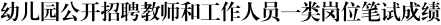 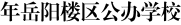 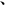 第 1 页，共 148 页第 2 页，共 148 页第 3 页，共 148 页第 4 页，共 148 页第 5 页，共 148 页第 6 页，共 148 页第 7 页，共 148 页第 8 页，共 148 页第 9 页，共 148 页第 10 页，共 148 页第 11 页，共 148 页第 12 页，共 148 页第 13 页，共 148 页第 14 页，共 148 页第 15 页，共 148 页第 16 页，共 148 页第 17 页，共 148 页第 18 页，共 148 页第 19 页，共 148 页第 20 页，共 148 页第 21 页，共 148 页第 22 页，共 148 页第 23 页，共 148 页第 24 页，共 148 页第 25 页，共 148 页第 26 页，共 148 页第 27 页，共 148 页第 28 页，共 148 页第 29 页，共 148 页第 30 页，共 148 页第 31 页，共 148 页第 32 页，共 148 页第 33 页，共 148 页第 34 页，共 148 页第 35 页，共 148 页第 36 页，共 148 页第 37 页，共 148 页第 38 页，共 148 页第 39 页，共 148 页第 40 页，共 148 页第 41 页，共 148 页第 42 页，共 148 页第 43 页，共 148 页第 44 页，共 148 页第 45 页，共 148 页第 46 页，共 148 页第 47 页，共 148 页第 48 页，共 148 页第 49 页，共 148 页第 50 页，共 148 页第 51 页，共 148 页第 52 页，共 148 页第 53 页，共 148 页第 54 页，共 148 页第 55 页，共 148 页第 56 页，共 148 页第 57 页，共 148 页第 58 页，共 148 页第 59 页，共 148 页第 60 页，共 148 页第 61 页，共 148 页第 62 页，共 148 页第 63 页，共 148 页第 64 页，共 148 页第 65 页，共 148 页第 66 页，共 148 页第 67 页，共 148 页第 68 页，共 148 页第 69 页，共 148 页第 70 页，共 148 页第 71 页，共 148 页第 72 页，共 148 页第 73 页，共 148 页第 74 页，共 148 页第 75 页，共 148 页第 76 页，共 148 页第 77 页，共 148 页第 78 页，共 148 页第 79 页，共 148 页第 80 页，共 148 页第 81 页，共 148 页第 82 页，共 148 页第 83 页，共 148 页第 84 页，共 148 页第 85 页，共 148 页第 86 页，共 148 页第 87 页，共 148 页第 88 页，共 148 页第 89 页，共 148 页第 90 页，共 148 页第 91 页，共 148 页第 92 页，共 148 页第 93 页，共 148 页第 94 页，共 148 页第 95 页，共 148 页第 96 页，共 148 页第 97 页，共 148 页第 98 页，共 148 页第 99 页，共 148 页第 100 页，共 148 页第 101 页，共 148 页第 102 页，共 148 页第 103 页，共 148 页第 104 页，共 148 页第 105 页，共 148 页第 106 页，共 148 页第 107 页，共 148 页第 108 页，共 148 页第 109 页，共 148 页第 110 页，共 148 页第 111 页，共 148 页第 112 页，共 148 页第 113 页，共 148 页第 114 页，共 148 页第 115 页，共 148 页第 116 页，共 148 页第 117 页，共 148 页第 118 页，共 148 页第 119 页，共 148 页第 120 页，共 148 页第 121 页，共 148 页第 122 页，共 148 页第 123 页，共 148 页第 124 页，共 148 页第 125 页，共 148 页第 126 页，共 148 页第 127 页，共 148 页第 128 页，共 148 页第 129 页，共 148 页第 130 页，共 148 页第 131 页，共 148 页第 132 页，共 148 页第 133 页，共 148 页第 134 页，共 148 页第 135 页，共 148 页第 136 页，共 148 页第 137 页，共 148 页第 138 页，共 148 页第 139 页，共 148 页第 140 页，共 148 页第 141 页，共 148 页第 142 页，共 148 页第 143 页，共 148 页第 144 页，共 148 页第 145 页，共 148 页第 146 页，共 148 页第 147 页，共 148 页一类岗位笔试最低合格分数线：55.12序号准考证号性别报考岗位笔试成绩备注1YYLQ1100101女小学语文A68.002YYLQ1100102女小学语文A75.253YYLQ1100103男小学语文A61.254YYLQ1100104女小学语文A67.005YYLQ1100105女小学语文A68.506YYLQ1100106女小学语文A64.757YYLQ1100107女小学语文A68.508YYLQ1100108女小学语文A0.00缺考9YYLQ1100109女小学语文A66.5010YYLQ1100110女小学语文A71.5011YYLQ1100111女小学语文A59.7512YYLQ1100112女小学语文A72.7513YYLQ1100113女小学语文A0.00缺考14YYLQ1100114女小学语文A69.7515YYLQ1100115女小学语文A58.0016YYLQ1100116女小学语文A68.7517YYLQ1100117女小学语文A68.2518YYLQ1100118女小学语文A70.2519YYLQ1100119女小学语文A67.2520YYLQ1100120女小学语文A64.7521YYLQ1100121女小学语文A68.2522YYLQ1100122女小学语文A69.0023YYLQ1100123女小学语文A58.7524YYLQ1100124女小学语文A68.7525YYLQ1100125女小学语文A69.2526YYLQ1100126女小学语文A64.2527YYLQ1100127女小学语文A63.5028YYLQ1100128女小学语文A63.0029YYLQ1100129女小学语文A68.5030YYLQ1100130女小学语文A74.2531YYLQ1100131女小学语文A52.0032YYLQ1100132女小学语文A0.00缺考序号准考证号性别报考岗位笔试成绩备注33YYLQ1100133男小学语文A68.7534YYLQ1100134女小学语文A68.2535YYLQ1100135女小学语文A62.7536YYLQ1100201女小学语文A64.2537YYLQ1100202女小学语文A68.2538YYLQ1100203女小学语文A66.7539YYLQ1100204女小学语文A68.0040YYLQ1100205男小学语文A62.7541YYLQ1100206女小学语文A65.5042YYLQ1100207女小学语文A63.5043YYLQ1100208女小学语文A73.5044YYLQ1100209女小学语文A60.5045YYLQ1100210女小学语文A69.0046YYLQ1100211女小学语文A64.0047YYLQ1100212女小学语文A40.7548YYLQ1100213女小学语文A60.0049YYLQ1100214女小学语文A62.0050YYLQ1100215女小学语文A56.7551YYLQ1100216女小学语文A71.0052YYLQ1100217女小学语文A64.2553YYLQ1100218女小学语文A65.0054YYLQ1100219女小学语文A64.2555YYLQ1100220女小学语文A0.00缺考56YYLQ1100221女小学语文A67.5057YYLQ1100222女小学语文A65.5058YYLQ1100223女小学语文A68.2559YYLQ1100224女小学语文A66.2560YYLQ1100225男小学语文A72.7561YYLQ1100226女小学语文A64.7562YYLQ1100227女小学语文A60.2563YYLQ1100228女小学语文A0.00缺考64YYLQ1100229女小学语文A47.25序号准考证号性别报考岗位笔试成绩备注65YYLQ1100230女小学语文A57.0066YYLQ1100231女小学语文A61.0067YYLQ1100232女小学语文A62.7568YYLQ1100233女小学语文A0.00缺考69YYLQ1100234女小学语文A60.2570YYLQ1100235女小学语文A0.00缺考71YYLQ1100301女小学语文A76.7572YYLQ1100302女小学语文A61.5073YYLQ1100303女小学语文A66.7574YYLQ1100304女小学语文A59.2575YYLQ1100305女小学语文A58.7576YYLQ1100306女小学语文A66.7577YYLQ1100307女小学语文A68.0078YYLQ1100308男小学语文A62.5079YYLQ1100309女小学语文A60.0080YYLQ1100310女小学语文A67.2581YYLQ1100311男小学语文A65.5082YYLQ1100312女小学语文A64.2583YYLQ1100313男小学语文A66.2584YYLQ1100314女小学语文A67.5085YYLQ1100315女小学语文A69.0086YYLQ1100316女小学语文A73.0087YYLQ1100317女小学语文A72.2588YYLQ1100318女小学语文A68.2589YYLQ1100319女小学语文A58.5090YYLQ1100320女小学语文A69.2591YYLQ1100321女小学语文A69.5092YYLQ1100322女小学语文A65.5093YYLQ1100323女小学语文A0.00缺考94YYLQ1100324女小学语文A69.2595YYLQ1100325女小学语文A68.5096YYLQ1100326女小学语文A68.75序号准考证号性别报考岗位笔试成绩备注97YYLQ1100327女小学语文A61.2598YYLQ1100328女小学语文A68.0099YYLQ1100329女小学语文A53.25100YYLQ1100330男小学语文A63.00101YYLQ1100331女小学语文A68.00102YYLQ1100332女小学语文A65.50103YYLQ1100333女小学语文A68.50104YYLQ1100334女小学语文A67.75105YYLQ1100335女小学语文A69.75106YYLQ1100401女小学语文A69.50107YYLQ1100402女小学语文A62.75108YYLQ1100403女小学语文A73.00109YYLQ1100404女小学语文A69.75110YYLQ1100405女小学语文A67.25111YYLQ1100406女小学语文A0.00缺考112YYLQ1100407女小学语文A62.50113YYLQ1100408女小学语文A72.75114YYLQ1100409女小学语文A61.50115YYLQ1100410女小学语文A65.75116YYLQ1100411女小学语文A62.50117YYLQ1100412女小学语文A65.75118YYLQ1100413女小学语文A70.75119YYLQ1100414女小学语文A72.25120YYLQ1100415女小学语文A70.00121YYLQ1100416女小学语文A67.50122YYLQ1100417女小学语文A59.75123YYLQ1100418男小学语文A71.25124YYLQ1100419男小学语文A50.00125YYLQ1100420女小学语文A67.25126YYLQ1100421女小学语文A74.50127YYLQ1100422女小学语文A69.75128YYLQ1100423男小学语文A60.75序号准考证号性别报考岗位笔试成绩备注129YYLQ1100424女小学语文A66.50130YYLQ1100425女小学语文A69.75131YYLQ1100426女小学语文A67.25132YYLQ1100427女小学语文A69.00133YYLQ1100428女小学语文A64.75134YYLQ1100429男小学语文A65.50135YYLQ1100430女小学语文A63.00136YYLQ1100431男小学语文A65.75137YYLQ1100432女小学语文A0.00缺考138YYLQ1100433男小学语文B61.50139YYLQ1100434女小学语文B69.00140YYLQ1100435男小学语文B62.50141YYLQ1100501女小学语文B67.75142YYLQ1100502男小学语文B73.00143YYLQ1100503女小学语文B57.50144YYLQ1100504女小学语文B69.25145YYLQ1100505女小学语文B66.25146YYLQ1100506男小学语文B66.50147YYLQ1100507女小学语文B56.75148YYLQ1100508女小学语文B77.00149YYLQ1100509男小学语文B62.75150YYLQ1100510女小学语文B69.75151YYLQ1100511女小学语文B58.00152YYLQ1100512女小学语文B60.00153YYLQ1100513女小学语文B65.00154YYLQ1100514男小学语文B53.25155YYLQ1100515男小学语文B61.00156YYLQ1100516女小学语文B64.75157YYLQ1100517女小学语文B68.75158YYLQ1100518女小学语文B65.75159YYLQ1100519女小学语文B62.00160YYLQ1100520女小学语文B62.25序号准考证号性别报考岗位笔试成绩备注161YYLQ1100521女小学语文B61.00162YYLQ1100522女小学语文B58.25163YYLQ1100523女小学语文B62.00164YYLQ1100524女小学语文B62.50165YYLQ1100525女小学语文B0.00缺考166YYLQ1100526女小学语文B68.50167YYLQ1100527女小学语文B65.50168YYLQ1100528女小学语文B65.75169YYLQ1100529女小学语文B63.00170YYLQ1100530男小学语文B69.75171YYLQ1100531女小学语文B65.50172YYLQ1100532女小学语文B58.00173YYLQ1100533女小学语文B73.00174YYLQ1100534女小学语文B73.75175YYLQ1100535女小学语文B66.75176YYLQ1100601女小学语文B66.75177YYLQ1100602女小学语文B65.50178YYLQ1100603女小学语文B67.50179YYLQ1100604女小学语文B58.50180YYLQ1100605男小学语文B60.50181YYLQ1100606女小学语文B61.50182YYLQ1100607男小学语文B63.25183YYLQ1100608男小学语文B60.00184YYLQ1100609男小学语文B63.75185YYLQ1100610女小学语文B47.00186YYLQ1100611女小学语文B65.50187YYLQ1100612男小学语文B64.50188YYLQ1100613女小学语文B67.75189YYLQ1100614女小学语文B60.25190YYLQ1100615女小学语文B61.25191YYLQ1100616女小学语文B58.50192YYLQ1100617女小学语文B66.00序号准考证号性别报考岗位笔试成绩备注193YYLQ1100618女小学语文B66.00194YYLQ1100619女小学语文B66.25195YYLQ1100620女小学语文B70.00196YYLQ1100621男小学语文B66.75197YYLQ1100622女小学语文B0.00缺考198YYLQ1100623女小学语文B74.00199YYLQ1100624女小学语文B59.00200YYLQ1100625女小学语文B56.25201YYLQ1100626女小学语文B62.50202YYLQ1100627女小学语文B67.75203YYLQ1100628男小学语文B60.25204YYLQ1100629女小学语文B72.50205YYLQ1100630女小学语文B67.75206YYLQ1100631女小学语文B71.25207YYLQ1100632女小学语文B59.75208YYLQ1100633女小学语文B59.00209YYLQ1100634女小学语文B64.50210YYLQ1100635女小学语文B68.75211YYLQ1100701女小学语文B66.75212YYLQ1100702女小学语文B71.25213YYLQ1100703女小学语文B68.50214YYLQ1100704女小学语文B68.00215YYLQ1100705女小学语文B59.50216YYLQ1100706女小学语文B63.25217YYLQ1100707女小学语文B72.25218YYLQ1100708女小学语文B57.75219YYLQ1100709女小学语文B63.00220YYLQ1100710女小学语文B65.00221YYLQ1100711女小学语文B63.75222YYLQ1100712女小学语文B60.50223YYLQ1100713男小学语文B64.75224YYLQ1100714女小学语文B68.00序号准考证号性别报考岗位笔试成绩备注225YYLQ1100715女小学语文B0.00缺考226YYLQ1100716女小学语文B73.25227YYLQ1100717男小学语文B65.00228YYLQ1100718女小学语文B64.25229YYLQ1100719男小学语文B68.50230YYLQ1100720女小学语文B68.75231YYLQ1100721女小学语文B69.00232YYLQ1100722女小学语文B56.25233YYLQ1100723女小学语文B61.25234YYLQ1100724女小学语文B68.50235YYLQ1100725女小学语文B66.25236YYLQ1100726男小学语文B57.25237YYLQ1100727女小学语文B0.00缺考238YYLQ1100728女小学语文B74.50239YYLQ1100729女小学语文B72.25240YYLQ1100730女小学语文B72.25241YYLQ1100731女小学语文B55.25242YYLQ1100732女小学语文B66.75243YYLQ1100733女小学语文B68.50244YYLQ1100734女小学语文B70.50245YYLQ1100735女小学语文B67.25246YYLQ1100801女小学语文B0.00缺考247YYLQ1100802女小学语文B67.25248YYLQ1100803女小学语文B64.00249YYLQ1100804女小学语文B66.25250YYLQ1100805女小学语文B69.75251YYLQ1100806女小学语文B61.75252YYLQ1100807女小学语文B63.75253YYLQ1100808女小学语文B58.75254YYLQ1100809女小学语文B65.25255YYLQ1100810女小学语文B0.00缺考256YYLQ1100811女小学语文B53.50序号准考证号性别报考岗位笔试成绩备注257YYLQ1100812女小学语文B64.00258YYLQ1100813女小学语文B68.50259YYLQ1100814女小学语文B75.25260YYLQ1100815女小学语文B67.50261YYLQ1100816男小学语文B63.50262YYLQ1100817女小学语文B70.00263YYLQ1100818女小学语文B57.75264YYLQ1100819女小学语文B64.50265YYLQ1100820女小学语文B65.00266YYLQ1100821女小学语文B70.00267YYLQ1100822女小学语文B60.25268YYLQ1100823女小学语文B0.00缺考269YYLQ1100824女小学语文B0.00缺考270YYLQ1100825女小学语文B72.00271YYLQ1100826女小学语文B60.25272YYLQ1100827女小学语文B66.25273YYLQ1100828女小学语文B69.25274YYLQ1100829女小学语文B59.75275YYLQ1100830女小学语文B62.25276YYLQ1100831女小学语文B71.75277YYLQ1100832女小学语文B65.25278YYLQ1100833男小学语文B62.75279YYLQ1100834女小学语文B68.25280YYLQ1100835女小学语文B60.50281YYLQ1100901男小学语文C66.25282YYLQ1100902女小学语文C66.00283YYLQ1100903女小学语文C59.25284YYLQ1100904女小学语文C0.00缺考285YYLQ1100905女小学语文C66.25286YYLQ1100906女小学语文C53.75287YYLQ1100907女小学语文C67.00288YYLQ1100908女小学语文C71.50序号准考证号性别报考岗位笔试成绩备注289YYLQ1100909女小学语文C70.50290YYLQ1100910女小学语文C0.00缺考291YYLQ1100911女小学语文C68.50292YYLQ1100912女小学语文C72.75293YYLQ1100913女小学语文C68.50294YYLQ1100914女小学语文C66.00295YYLQ1100915女小学语文C67.25296YYLQ1100916女小学语文C66.50297YYLQ1100917女小学语文C71.50298YYLQ1100918女小学语文C61.00299YYLQ1100919女小学语文C65.50300YYLQ1100920女小学语文C66.50301YYLQ1100921女小学语文C73.50302YYLQ1100922女小学语文C69.75303YYLQ1100923女小学语文C65.75304YYLQ1100924女小学语文C69.25305YYLQ1100925男小学语文C68.75306YYLQ1100926女小学语文C70.50307YYLQ1100927女小学语文C57.00308YYLQ1100928女小学语文C72.75309YYLQ1100929女小学语文C68.25310YYLQ1100930女小学语文C60.25311YYLQ1100931女小学语文C60.25312YYLQ1100932女小学语文C62.25313YYLQ1100933女小学语文C59.25314YYLQ1100934女小学语文C75.00315YYLQ1100935女小学语文C61.25316YYLQ1101001女小学语文C59.00317YYLQ1101002女小学语文C59.50318YYLQ1101003女小学语文C64.00319YYLQ1101004女小学语文C62.50320YYLQ1101005女小学语文C71.75序号准考证号性别报考岗位笔试成绩备注321YYLQ1101006女小学语文C56.25322YYLQ1101007女小学语文C66.00323YYLQ1101008女小学语文C65.75324YYLQ1101009女小学语文C70.75325YYLQ1101010女小学语文C68.50326YYLQ1101011女小学语文C67.00327YYLQ1101012女小学语文C65.00328YYLQ1101013女小学语文C70.25329YYLQ1101014女小学语文C65.50330YYLQ1101015女小学语文C66.25331YYLQ1101016女小学语文C58.25332YYLQ1101017女小学语文C74.75333YYLQ1101018女小学语文C63.75334YYLQ1101019女小学语文C68.00335YYLQ1101020女小学语文C64.00336YYLQ1101021女小学语文C56.50337YYLQ1101022女小学语文C62.50338YYLQ1101023女小学语文C72.25339YYLQ1101024女小学语文C65.00340YYLQ1101025女小学语文C65.25341YYLQ1101026女小学语文C69.50342YYLQ1101027女小学语文C65.25343YYLQ1101028女小学语文C68.00344YYLQ1101029女小学语文C65.75345YYLQ1101030女小学语文C54.00346YYLQ1101031女小学语文C67.00347YYLQ1101032女小学语文C56.75348YYLQ1101033男小学语文C68.00349YYLQ1101034女小学语文C67.00350YYLQ1101035女小学语文C64.75351YYLQ1101101女小学语文C68.25352YYLQ1101102女小学语文C55.75序号准考证号性别报考岗位笔试成绩备注353YYLQ1101103女小学语文C69.25354YYLQ1101104女小学语文C0.00缺考355YYLQ1101105女小学语文C63.75356YYLQ1101106女小学语文C66.00357YYLQ1101107女小学语文C60.00358YYLQ1101108女小学语文C70.00359YYLQ1101109女小学语文C71.00360YYLQ1101110女小学语文C63.00361YYLQ1101111女小学语文C65.25362YYLQ1101112女小学语文C48.75363YYLQ1101113女小学语文C73.25364YYLQ1101114男小学语文C62.00365YYLQ1101115女小学语文C65.00366YYLQ1101116女小学语文C70.50367YYLQ1101117女小学语文C73.50368YYLQ1101118女小学语文C0.00缺考369YYLQ1101119女小学语文C71.00370YYLQ1101120女小学语文C70.00371YYLQ1101121女小学语文C65.50372YYLQ1101122女小学语文C64.00373YYLQ1101123女小学语文C66.50374YYLQ1101124女小学语文C60.00375YYLQ1101125女小学语文C73.75376YYLQ1101126女小学语文C59.75377YYLQ1101127女小学语文C64.50378YYLQ1101128女小学语文C68.75379YYLQ1101129女小学语文C62.25380YYLQ1101130女小学语文C65.00381YYLQ1101131女小学语文C56.00382YYLQ1101132女小学语文C62.25383YYLQ1101133女小学语文C68.50384YYLQ1101134女小学语文C69.00序号准考证号性别报考岗位笔试成绩备注385YYLQ1101135女小学语文C61.00386YYLQ1101201女小学语文C62.75387YYLQ1101202女小学语文C60.25388YYLQ1101203女小学语文C59.25389YYLQ1101204女小学语文C68.00390YYLQ1101205女小学语文C61.00391YYLQ1101206女小学语文C64.25392YYLQ1101207女小学语文C69.50393YYLQ1101208女小学语文C0.00缺考394YYLQ1101209女小学语文C66.25395YYLQ1101210女小学语文C72.00396YYLQ1101211女小学语文C64.75397YYLQ1101212女小学语文C65.50398YYLQ1101213女小学语文C61.50399YYLQ1101214女小学语文C63.00400YYLQ1101215女小学语文C0.00缺考401YYLQ1101216女小学语文C68.75402YYLQ1101217女小学语文C71.00403YYLQ1101218女小学语文C64.25404YYLQ1101219女小学语文C70.50405YYLQ1101220女小学语文C0.00缺考406YYLQ1101221女小学语文C70.00407YYLQ1101222女小学语文C65.50408YYLQ1101223女小学语文C65.75409YYLQ1101224女小学语文C52.25410YYLQ1101225女小学语文C72.75411YYLQ1101226女小学语文C62.00412YYLQ1101227女小学语文C66.25413YYLQ1101228女小学语文C70.00414YYLQ1101229女小学语文C63.75415YYLQ1101230女小学语文C67.00416YYLQ1101231女小学语文C71.75序号准考证号性别报考岗位笔试成绩备注417YYLQ1101232女小学语文C65.75418YYLQ1101233女小学语文C58.50419YYLQ1101234女小学语文C69.25420YYLQ1101235女小学语文C67.75421YYLQ1101301女小学语文C68.75422YYLQ1101302女小学语文C64.75423YYLQ1101303女小学语文C65.00424YYLQ1101304女小学语文C66.00425YYLQ1101305男小学语文C67.75426YYLQ1101306女小学语文C69.00427YYLQ1101307女小学语文C0.00缺考428YYLQ1101308女小学语文C69.50429YYLQ1101309女小学语文C68.00430YYLQ1101310女小学语文C69.50431YYLQ1101311女小学语文C63.25432YYLQ1101312女小学语文C68.75433YYLQ1101313女小学语文C64.25434YYLQ1101314女小学语文C56.75435YYLQ1101315女小学语文C63.75436YYLQ1101316女小学语文C66.50437YYLQ1101317女小学语文C69.25438YYLQ1101318女小学语文C65.00439YYLQ1101319女小学语文C60.00440YYLQ1101320女小学语文C62.00441YYLQ1101321女小学语文C54.75442YYLQ1101322女小学语文C64.50443YYLQ1101323女小学语文C0.00缺考444YYLQ1101324男小学语文C0.00缺考445YYLQ1101325女小学语文C64.50446YYLQ1101326女小学语文C63.50447YYLQ1101327女小学语文C67.75448YYLQ1101328女小学语文C66.50序号准考证号性别报考岗位笔试成绩备注449YYLQ1101329女小学语文C66.00450YYLQ1101330女小学语文C52.75451YYLQ1101331女小学语文C72.75452YYLQ1101332女小学语文C68.75453YYLQ1101333女小学语文C57.00454YYLQ1101334女小学语文C67.00455YYLQ1101335女小学语文C66.75456YYLQ1101401女小学语文C66.25457YYLQ1101402女小学语文C71.50458YYLQ1101403女小学语文C65.25459YYLQ1101404女小学语文C65.75460YYLQ1101405女小学语文C62.50461YYLQ1101406女小学语文C0.00缺考462YYLQ1101407女小学语文C0.00缺考463YYLQ1101408女小学语文C66.25464YYLQ1101409女小学语文C65.75465YYLQ1101410女小学语文C62.25466YYLQ1101411女小学语文C65.25467YYLQ1101412女小学语文C70.25468YYLQ1101413女小学语文C65.00469YYLQ1101414女小学语文C68.75470YYLQ1101415女小学语文C67.75471YYLQ1101416女小学语文C64.50472YYLQ1101417女小学语文C63.25473YYLQ1101418女小学语文C63.25474YYLQ1101419女小学语文C60.25475YYLQ1101420女小学语文C70.50476YYLQ1101421女小学语文C67.25477YYLQ1101422女小学语文C62.50478YYLQ1101423女小学语文C71.00479YYLQ1101424女小学语文C65.00480YYLQ1101425女小学语文C69.75序号准考证号性别报考岗位笔试成绩备注481YYLQ1101426女小学语文C75.00482YYLQ1101427女小学语文C66.50483YYLQ1101428女小学语文C72.25484YYLQ1101429女小学语文C62.50485YYLQ1101430女小学语文C57.00486YYLQ1101431女小学语文C68.25487YYLQ1101432女小学语文C66.00488YYLQ1101433女小学语文C65.00489YYLQ1101434女小学语文C61.00490YYLQ1101435女小学语文C62.50491YYLQ1101501女小学语文C0.00缺考492YYLQ1101502女小学语文C67.25493YYLQ1101503女小学语文C63.00494YYLQ1101504女小学语文C63.00495YYLQ1101505女小学语文C65.75496YYLQ1101506女小学语文C61.75497YYLQ1101507女小学语文C55.50498YYLQ1101508女小学语文C58.50499YYLQ1101509女小学语文C64.00500YYLQ1101510女小学语文C75.25501YYLQ1101511女小学语文C59.50502YYLQ1101512女小学语文C69.25503YYLQ1101513女小学语文C65.25504YYLQ1101514女小学语文C53.00505YYLQ1101515女小学语文C65.50506YYLQ1101516女小学语文C66.75507YYLQ1101517女小学语文C72.50508YYLQ1101518女小学语文C66.00509YYLQ1101519女小学语文C63.50510YYLQ1101520女小学语文C67.00511YYLQ1101521女小学语文C69.50512YYLQ1101522女小学语文C56.50序号准考证号性别报考岗位笔试成绩备注513YYLQ1101523女小学语文C60.25514YYLQ1101524女小学语文C63.25515YYLQ1101525女小学语文C59.75516YYLQ1101526女小学语文C63.50517YYLQ1101527女小学语文C72.75518YYLQ1101528女小学语文C0.00缺考519YYLQ1101529女小学语文C65.00520YYLQ1101530女小学语文C67.75521YYLQ1101531女小学语文C64.75522YYLQ1101532女小学语文C61.75523YYLQ1101533女小学语文C68.75524YYLQ1101534女小学语文C72.25525YYLQ1101535女小学语文C64.25526YYLQ1101601女小学语文C72.00527YYLQ1101602女小学语文C66.50528YYLQ1101603女小学语文C70.25529YYLQ1101604女小学语文C62.50530YYLQ1101605女小学语文C60.00531YYLQ1101606女小学语文C59.00532YYLQ1101607女小学语文C56.00533YYLQ1101608女小学语文C0.00缺考534YYLQ1101609女小学语文C65.50535YYLQ1101610女小学语文C66.50536YYLQ1101611女小学语文C60.25537YYLQ1101612女小学语文C62.50538YYLQ1101613女小学语文C60.75539YYLQ1101614女小学语文C58.50540YYLQ1101615女小学语文C65.75541YYLQ1101616女小学语文C59.25542YYLQ1101617女小学语文C64.00543YYLQ1101618女小学语文C66.50544YYLQ1101619女小学语文C67.75序号准考证号性别报考岗位笔试成绩备注545YYLQ1101620女小学语文C74.25546YYLQ1101621女小学语文C0.00缺考547YYLQ1101622女小学语文C61.00548YYLQ1101623女小学语文C59.25549YYLQ1101624女小学语文C50.75550YYLQ1101625女小学语文C64.75551YYLQ1101626女小学语文C70.50552YYLQ1101627女小学语文C66.50553YYLQ1101628女小学语文C64.00554YYLQ1101629男小学语文C66.25555YYLQ1101630女小学语文C69.50556YYLQ1101631女小学语文C66.75557YYLQ1101632女小学语文C74.25558YYLQ1101633男小学语文C56.50559YYLQ1101634女小学语文C64.25560YYLQ1101635女小学语文C61.00561YYLQ1101701女小学语文C0.00缺考562YYLQ1101702女小学语文C64.75563YYLQ1101703女小学语文C71.25564YYLQ1101704女小学语文C68.25565YYLQ1101705女小学语文C66.75566YYLQ1101706女小学语文C62.00567YYLQ1101707女小学语文C63.50568YYLQ1101708女小学语文C64.25569YYLQ1101709女小学语文C0.00缺考570YYLQ1101710男小学语文C58.75571YYLQ1101711女小学语文C64.25572YYLQ1101712女小学语文C61.00573YYLQ1101713女小学语文C0.00缺考574YYLQ1101714女小学语文C0.00缺考575YYLQ1101715女小学语文C64.75576YYLQ1101716女小学语文C64.25序号准考证号性别报考岗位笔试成绩备注577YYLQ1101717女小学语文C70.50578YYLQ1101718女小学语文C66.00579YYLQ1101719女小学语文C58.25580YYLQ1101720女小学语文C0.00缺考581YYLQ1101721女小学语文C63.75582YYLQ1101722女小学语文C62.75583YYLQ1101723女小学语文C61.75584YYLQ1101724女小学语文C63.75585YYLQ1101725女小学语文C67.25586YYLQ1101726女小学语文C66.25587YYLQ1101727男小学语文C75.25588YYLQ1101728女小学语文C62.25589YYLQ1101729女小学语文C67.50590YYLQ1101730女小学语文C64.50591YYLQ1101731女小学语文C58.50592YYLQ1101732女小学语文C65.75593YYLQ1101733女小学语文C64.00594YYLQ1101734女小学语文C65.75595YYLQ1101735女小学语文C0.00缺考596YYLQ1101801女小学语文C64.25597YYLQ1101802女小学语文C67.00598YYLQ1101803女小学语文C58.00599YYLQ1101804女小学语文C74.50600YYLQ1101805女小学语文C63.00601YYLQ1101806女小学语文C63.00602YYLQ1101807女小学语文C66.50603YYLQ1101808女小学语文C68.00604YYLQ1101809女小学语文C0.00缺考605YYLQ1101810女小学语文C66.25606YYLQ1101811女小学语文C70.25607YYLQ1101812女小学语文C56.00608YYLQ1101813女小学语文C64.50序号准考证号性别报考岗位笔试成绩备注609YYLQ1101814女小学语文C65.25610YYLQ1101815女小学语文C65.50611YYLQ1101816女小学语文C59.50612YYLQ1101817女小学语文C63.25613YYLQ1101818女小学语文C70.25614YYLQ1101819女小学语文C60.75615YYLQ1101820女小学语文C58.00616YYLQ1101821女小学语文C0.00缺考617YYLQ1101822女小学语文C69.25618YYLQ1101823女小学语文C62.50619YYLQ1101824女小学语文C64.00620YYLQ1101825女小学语文C68.00621YYLQ1101826女小学语文C58.00622YYLQ1101827女小学语文C65.50623YYLQ1101828女小学语文C63.50624YYLQ1101829女小学语文C65.00625YYLQ1101830女小学语文C67.25626YYLQ1101831女小学语文C61.75627YYLQ1101832女小学语文C67.75628YYLQ1101833女小学语文C66.00629YYLQ1101834女小学语文C62.25630YYLQ1101835女小学语文C0.00缺考631YYLQ1101901女小学语文C66.25632YYLQ1101902女小学语文C70.00633YYLQ1101903女小学语文C66.50634YYLQ1101904女小学语文C58.00635YYLQ1101905女小学语文C65.50636YYLQ1101906女小学语文C71.50637YYLQ1101907女小学语文C61.50638YYLQ1101908女小学语文C70.50639YYLQ1101909女小学语文C56.75640YYLQ1101910女小学语文C70.00序号准考证号性别报考岗位笔试成绩备注641YYLQ1101911女小学语文C70.00642YYLQ1101912女小学语文C70.75643YYLQ1101913女小学语文C64.50644YYLQ1101914女小学语文C70.50645YYLQ1101915女小学语文C0.00缺考646YYLQ1101916女小学语文C64.75647YYLQ1101917女小学语文C66.25648YYLQ1101918女小学语文C59.00649YYLQ1101919女小学语文C0.00缺考650YYLQ1101920女小学语文C65.00651YYLQ1101921女小学语文C65.75652YYLQ1101922女小学语文C65.00653YYLQ1101923女小学语文C65.25654YYLQ1101924女小学语文C63.50655YYLQ1101925女小学语文C67.75656YYLQ1101926女小学语文C66.75657YYLQ1101927女小学语文C72.00658YYLQ1101928男小学语文C63.00659YYLQ1101929女小学语文C68.25660YYLQ1101930女小学语文C65.50661YYLQ1101931女小学语文C66.50662YYLQ1101932女小学语文C64.75663YYLQ1101933女小学语文C69.25664YYLQ1101934女小学语文C56.50665YYLQ1101935女小学语文C57.75666YYLQ1102001女小学语文C0.00缺考667YYLQ1102002女小学语文C56.00668YYLQ1102003女小学语文C64.50669YYLQ1102004女小学语文C76.25670YYLQ1102005女小学语文C67.25671YYLQ1102006女小学语文C62.00672YYLQ1102007女小学语文C65.25序号准考证号性别报考岗位笔试成绩备注673YYLQ1102008女小学语文C62.25674YYLQ1102009女小学语文C63.00675YYLQ1102010女小学语文C59.00676YYLQ1102011女小学语文C61.00677YYLQ1102012女小学语文C66.50678YYLQ1102013女小学语文D65.25679YYLQ1102014女小学语文D0.00缺考680YYLQ1102015男小学语文D63.25681YYLQ1102016女小学语文D66.50682YYLQ1102017女小学语文D71.75683YYLQ1102018女小学语文D73.75684YYLQ1102019女小学语文D62.25685YYLQ1102020女小学语文D67.25686YYLQ1102021女小学语文D67.00687YYLQ1102022女小学语文D68.50688YYLQ1102023女小学语文D71.50689YYLQ1102024女小学语文D61.25690YYLQ1102025女小学语文D65.00691YYLQ1102026女小学语文D57.00692YYLQ1102027女小学语文D58.50693YYLQ1102028女小学语文D60.25694YYLQ1102029女小学语文D59.75695YYLQ1102030女小学语文D70.25696YYLQ1102031女小学语文D64.25697YYLQ1102032女小学语文D67.00698YYLQ1102033女小学语文D72.00699YYLQ1102034女小学语文D45.75700YYLQ1102035女小学语文D66.50701YYLQ1102101女小学语文D62.50702YYLQ1102102男小学语文D63.00703YYLQ1102103女小学语文D66.50704YYLQ1102104女小学语文D73.00序号准考证号性别报考岗位笔试成绩备注705YYLQ1102105女小学语文D60.00706YYLQ1102106女小学语文D64.75707YYLQ1102107女小学语文D60.75708YYLQ1102108女小学语文D67.50709YYLQ1102109女小学语文D68.25710YYLQ1102110女小学语文D63.50711YYLQ1102111女小学语文D0.00缺考712YYLQ1102112女小学语文D61.50713YYLQ1102113女小学语文D66.75714YYLQ1102114男小学语文D63.25715YYLQ1102115女小学语文D68.25716YYLQ1102116女小学语文D0.00缺考717YYLQ1102117女小学语文D68.00718YYLQ1102118女小学语文D68.50719YYLQ1102119女小学语文D71.25720YYLQ1102120女小学语文D67.00721YYLQ1102121女小学语文D62.75722YYLQ1102122女小学语文D65.00723YYLQ1102123女小学语文D70.75724YYLQ1102124女小学语文D67.25725YYLQ1102125女小学语文D64.50726YYLQ1102126女小学语文D70.00727YYLQ1102127女小学语文D68.00728YYLQ1102128女小学语文D71.00729YYLQ1102129男小学语文D55.50730YYLQ1102130女小学语文D43.25731YYLQ1102131女小学语文D63.50732YYLQ1102132女小学语文D58.00733YYLQ1102133女小学语文D73.25734YYLQ1102134女小学语文D66.00735YYLQ1102135女小学语文D67.00736YYLQ1102201女小学语文D66.75序号准考证号性别报考岗位笔试成绩备注737YYLQ1102202女小学语文D70.75738YYLQ1102203女小学语文D63.00739YYLQ1102204女小学语文D69.25740YYLQ1102205女小学语文D63.50741YYLQ1102206女小学语文D74.00742YYLQ1102207男小学语文D59.75743YYLQ1102208女小学语文D60.25744YYLQ1102209女小学语文D68.00745YYLQ1102210女小学语文D58.00746YYLQ1102211女小学语文D69.25747YYLQ1102212女小学语文D69.00748YYLQ1102213女小学语文D64.75749YYLQ1102214女小学语文D72.50750YYLQ1102215女小学语文D58.75751YYLQ1102216女小学语文D67.75752YYLQ1102217女小学语文D62.00753YYLQ1102218女小学语文D63.25754YYLQ1102219女小学语文D63.50755YYLQ1102220女小学语文D63.75756YYLQ1102221女小学语文D66.25757YYLQ1102222女小学语文D58.75758YYLQ1102223女小学语文D69.50759YYLQ1102224女小学语文D75.75760YYLQ1102225女小学语文D64.25761YYLQ1102226女小学语文D62.00762YYLQ1102227女小学语文D65.75763YYLQ1102228女小学语文D65.25764YYLQ1102229女小学语文D62.25765YYLQ1102230女小学语文D68.00766YYLQ1102231女小学语文D59.00767YYLQ1102232男小学语文D67.75768YYLQ1102233女小学语文D69.50序号准考证号性别报考岗位笔试成绩备注769YYLQ1102234女小学语文D69.75770YYLQ1102235女小学语文D65.75771YYLQ1102301女小学语文D62.25772YYLQ1102302女小学语文D75.75773YYLQ1102303女小学语文D64.00774YYLQ1102304女小学语文D68.75775YYLQ1102305女小学语文D64.25776YYLQ1102306女小学语文D69.50777YYLQ1102307女小学语文D67.00778YYLQ1102308女小学语文D0.00缺考779YYLQ1102309女小学语文D64.50780YYLQ1102310女小学语文D68.25781YYLQ1102311女小学语文D62.25782YYLQ1102312女小学语文D68.50783YYLQ1102313女小学语文D64.50784YYLQ1102314女小学语文D62.75785YYLQ1102315女小学语文D65.25786YYLQ1102316女小学语文D51.50787YYLQ1102317女小学语文D66.00788YYLQ1102318女小学语文D0.00缺考789YYLQ1102319女小学语文D63.50790YYLQ1102320女小学语文D65.50791YYLQ1102321女小学语文D67.75792YYLQ1102322女小学语文D71.50793YYLQ1102323女小学语文D65.00794YYLQ1102324女小学语文D67.25795YYLQ1102325女小学语文D65.75796YYLQ1102326女小学语文D66.50797YYLQ1102327女小学语文D69.00798YYLQ1102328女小学语文D61.00799YYLQ1102329女小学语文D57.50800YYLQ1102330女小学语文D67.00序号准考证号性别报考岗位笔试成绩备注801YYLQ1102331女小学语文D66.50802YYLQ1102332女小学语文D71.00803YYLQ1102333女小学语文D66.25804YYLQ1102334女小学语文D62.00805YYLQ1102335女小学语文D0.00缺考806YYLQ1102401女小学语文D64.75807YYLQ1102402女小学语文D66.50808YYLQ1102403女小学语文D71.25809YYLQ1102404女小学语文D73.00810YYLQ1102405女小学语文D69.50811YYLQ1102406女小学语文D60.25812YYLQ1102407女小学语文D71.75813YYLQ1102408女小学语文D70.50814YYLQ1102409女小学语文D65.00815YYLQ1102410女小学语文D53.75816YYLQ1102411女小学语文D62.00817YYLQ1102412男小学语文D60.25818YYLQ1102413女小学语文D58.00819YYLQ1102414女小学语文D64.50820YYLQ1102415女小学语文D65.50821YYLQ1102416女小学语文D69.50822YYLQ1102417女小学语文D68.50823YYLQ1102418女小学语文D69.00824YYLQ1102419女小学语文D74.25825YYLQ1102420女小学语文D65.25826YYLQ1102421女小学语文D63.50827YYLQ1102422女小学语文D63.00828YYLQ1102423女小学语文D66.50829YYLQ1102424女小学语文D68.25830YYLQ1102425女小学语文D64.25831YYLQ1102426女小学语文D64.75832YYLQ1102427女小学语文D55.50序号准考证号性别报考岗位笔试成绩备注833YYLQ1102428女小学语文D70.00834YYLQ1102429女小学语文D70.50835YYLQ1102430女小学语文D69.00836YYLQ1102431女小学语文D63.50837YYLQ1102432女小学语文D65.75838YYLQ1102433女小学语文D61.50839YYLQ1102434女小学语文D0.00缺考840YYLQ1102435女小学语文D64.00841YYLQ1102501女小学语文D68.00842YYLQ1102502女小学语文D63.75843YYLQ1102503女小学语文D0.00缺考844YYLQ1102504女小学语文D74.50845YYLQ1102505女小学语文D65.00846YYLQ1102506女小学语文D66.50847YYLQ1102507女小学语文D69.00848YYLQ1102508女小学语文D62.50849YYLQ1102509女小学语文D61.75850YYLQ1102510女小学语文D60.00851YYLQ1102511女小学语文D65.50852YYLQ1102512女小学语文D70.00853YYLQ1102513女小学语文D62.25854YYLQ1102514女小学语文D71.50855YYLQ1102515女小学语文D68.75856YYLQ1102516女小学语文D0.00缺考857YYLQ1102517女小学语文D70.50858YYLQ1102518女小学语文D74.50859YYLQ1102519女小学语文D65.50860YYLQ1102520女小学语文D68.25861YYLQ1102521女小学语文D65.75862YYLQ1102522女小学语文D63.50863YYLQ1102523女小学语文D67.50864YYLQ1102524女小学语文D66.50序号准考证号性别报考岗位笔试成绩备注865YYLQ1102525女小学语文D74.50866YYLQ1102526女小学语文D70.50867YYLQ1102527女小学语文D0.00缺考868YYLQ1102528女小学语文D69.75869YYLQ1102529女小学语文D72.00870YYLQ1102530女小学语文D61.00871YYLQ1102531女小学语文D59.00872YYLQ1102532女小学语文D60.75873YYLQ1102533女小学语文D63.25874YYLQ1102534女小学语文D62.25875YYLQ1102535女小学语文D61.50876YYLQ1102601女小学语文D65.75877YYLQ1102602女小学语文D61.25878YYLQ1102603女小学语文D56.75879YYLQ1102604女小学语文D75.00880YYLQ1102605女小学语文D63.00881YYLQ1102606女小学语文D62.50882YYLQ1102607女小学语文D67.50883YYLQ1102608女小学语文D67.75884YYLQ1102609女小学语文D66.25885YYLQ1102610女小学语文D57.00886YYLQ1102611女小学语文D66.50887YYLQ1102612女小学语文D75.25888YYLQ1102613女小学语文D68.50889YYLQ1102614女小学语文D71.50890YYLQ1102615女小学语文D65.75891YYLQ1102616女小学语文D66.75892YYLQ1102617女小学语文D63.00893YYLQ1102618女小学语文D66.50894YYLQ1102619女小学语文D57.00895YYLQ1102620女小学语文D70.75896YYLQ1102621女小学语文D73.00序号准考证号性别报考岗位笔试成绩备注897YYLQ1102622女小学语文D67.25898YYLQ1102623女小学语文D64.75899YYLQ1102624女小学语文D69.50900YYLQ1102625女小学语文D75.25901YYLQ1102626女小学语文D51.50902YYLQ1102627女小学语文D69.50903YYLQ1102628女小学语文D69.00904YYLQ1102629女小学语文D54.50905YYLQ1102630女小学语文D64.25906YYLQ1102631女小学语文D62.50907YYLQ1102632女小学语文D63.50908YYLQ1102633女小学语文D0.00缺考909YYLQ1102634女小学语文D64.50910YYLQ1102635女小学语文D63.00911YYLQ1102701女小学语文D70.25912YYLQ1102702女小学语文D71.75913YYLQ1102703女小学语文D57.75914YYLQ1102704女小学语文D65.00915YYLQ1102705女小学语文D57.00916YYLQ1102706女小学语文D66.50917YYLQ1102707女小学语文D61.25918YYLQ1102708女小学语文D58.50919YYLQ1102709女小学语文D54.25920YYLQ1102710女小学语文D68.00921YYLQ1102711女小学语文D66.50922YYLQ1102712女小学语文D0.00缺考923YYLQ1102713女小学语文D70.25924YYLQ1102714男小学语文D60.50925YYLQ1102715女小学语文D59.75926YYLQ1102716女小学语文D59.50927YYLQ1102717男小学语文D62.25928YYLQ1102718女小学语文D72.75序号准考证号性别报考岗位笔试成绩备注929YYLQ1102719女小学语文D67.50930YYLQ1102720女小学语文D62.25931YYLQ1102721女小学语文D57.25932YYLQ1102722女小学语文D60.25933YYLQ1102723女小学语文D0.00缺考934YYLQ1102724女小学语文D65.50935YYLQ1102725女小学语文D70.75936YYLQ1102726女小学语文D65.00937YYLQ1102727女小学语文D61.75938YYLQ1102728女小学语文D67.50939YYLQ1102729女小学语文D62.25940YYLQ1102730女小学语文D72.00941YYLQ1102731女小学语文D61.50942YYLQ1102732男小学语文D62.00943YYLQ1102733女小学语文D65.25944YYLQ1102734女小学语文D63.50945YYLQ1102735女小学语文D61.00946YYLQ1102801女小学语文D61.00947YYLQ1102802女小学语文D62.50948YYLQ1102803女小学语文D54.25949YYLQ1102804女小学语文D57.50950YYLQ1102805女小学语文D61.50951YYLQ1102806女小学语文D63.75952YYLQ1102807女小学语文D75.00953YYLQ1102808女小学语文D66.75954YYLQ1102809女小学语文D59.00955YYLQ1102810女小学语文D71.25956YYLQ1102811女小学语文D55.50957YYLQ1102812女小学语文D0.00缺考958YYLQ1102813女小学语文D61.25959YYLQ1102814女小学语文D70.75960YYLQ1102815女小学语文D64.00序号准考证号性别报考岗位笔试成绩备注961YYLQ1102816女小学语文D60.50962YYLQ1102817女小学语文D67.50963YYLQ1102818女小学语文D71.25964YYLQ1102819女小学语文D78.25965YYLQ1102820女小学语文D59.50966YYLQ1102821女小学语文D0.00缺考967YYLQ1102822女小学语文D65.75968YYLQ1102823女小学语文D0.00缺考969YYLQ1102824女小学语文D0.00缺考970YYLQ1102825女小学语文D59.50971YYLQ1102826女小学语文D52.75972YYLQ1102827女小学语文D71.00973YYLQ1102828女小学语文D60.25974YYLQ1102829女小学语文D58.00975YYLQ1102830女小学语文D60.25976YYLQ1102831女小学语文D61.50977YYLQ1102832女小学语文D0.00缺考978YYLQ1102833女小学语文D60.75979YYLQ1102834女小学语文D56.00980YYLQ1102835女小学语文D63.25981YYLQ1102901女小学语文D67.50982YYLQ1102902女小学语文D64.75983YYLQ1102903女小学语文D60.25984YYLQ1102904女小学语文D65.25985YYLQ1102905女小学语文D69.00986YYLQ1102906女小学语文D68.25987YYLQ1102907女小学语文D65.50988YYLQ1102908女小学语文D17.50989YYLQ1102909女小学语文D72.00990YYLQ1102910女小学语文D67.50991YYLQ1102911女小学语文D67.25992YYLQ1102912女小学语文D60.50序号准考证号性别报考岗位笔试成绩备注993YYLQ1102913女小学语文D67.75994YYLQ1102914女小学语文D72.75995YYLQ1102915女小学语文D63.25996YYLQ1102916女小学语文D71.75997YYLQ1102917女小学语文D60.25998YYLQ1102918女小学语文D67.25999YYLQ1102919女小学语文D66.251000YYLQ1102920女小学语文D69.251001YYLQ1102921女小学语文D64.251002YYLQ1102922女小学语文D56.501003YYLQ1102923男小学语文D60.751004YYLQ1102924女小学语文D63.751005YYLQ1102925女小学语文D61.751006YYLQ1102926女小学语文D66.751007YYLQ1102927男小学语文D63.001008YYLQ1102928女小学语文D0.00缺考1009YYLQ1102929女小学语文D62.501010YYLQ1102930女小学语文D61.501011YYLQ1102931女小学语文D77.751012YYLQ1102932女小学语文D66.751013YYLQ1102933女小学语文D72.251014YYLQ1102934女小学语文D59.501015YYLQ1102935女小学语文D68.001016YYLQ1103001女小学语文D63.501017YYLQ1103002女小学语文D75.251018YYLQ1103003女小学语文D58.001019YYLQ1103004女小学语文D67.251020YYLQ1103005女小学语文D60.501021YYLQ1103006女小学语文D0.00缺考1022YYLQ1103007女小学语文D61.751023YYLQ1103008女小学语文D71.251024YYLQ1103009女小学语文D67.50序号准考证号性别报考岗位笔试成绩备注1025YYLQ1103010女小学语文D61.501026YYLQ1103011女小学语文D66.251027YYLQ1103012女小学语文D65.251028YYLQ1103013女小学语文D60.751029YYLQ1103014女小学语文D61.251030YYLQ1103015女初中英语73.501031YYLQ1103016女初中英语71.701032YYLQ1103017女初中英语62.251033YYLQ1103018男初中英语78.251034YYLQ1103019女初中英语73.751035YYLQ1103020女初中英语75.501036YYLQ1103021女初中英语79.151037YYLQ1103022女初中英语75.001038YYLQ1103023女初中英语59.801039YYLQ1103024女初中英语72.151040YYLQ1103025女初中英语67.051041YYLQ1103026女初中英语68.301042YYLQ1103027女初中英语77.651043YYLQ1103028女初中英语84.751044YYLQ1103029女初中英语63.751045YYLQ1103030女初中英语69.701046YYLQ1103031女初中英语71.251047YYLQ1103032女初中英语71.751048YYLQ1103033女初中英语0.00缺考1049YYLQ1103034女初中英语70.601050YYLQ1103035女初中英语66.501051YYLQ1103101女初中英语72.001052YYLQ1103102女初中英语67.651053YYLQ1103103女初中英语0.00缺考1054YYLQ1103104女初中英语76.851055YYLQ1103105女初中英语71.751056YYLQ1103106女初中英语67.10序号准考证号性别报考岗位笔试成绩备注1057YYLQ1103107女初中英语0.00缺考1058YYLQ1103108女初中英语75.951059YYLQ1103109女初中英语75.001060YYLQ1103110女初中英语0.00缺考1061YYLQ1103111女初中英语81.451062YYLQ1103112女初中英语65.101063YYLQ1103113女初中英语73.701064YYLQ1103114女初中英语66.201065YYLQ1103115女初中英语63.351066YYLQ1103116女初中英语70.001067YYLQ1103117女初中英语77.501068YYLQ1103118女初中英语70.451069YYLQ1103119女初中英语62.501070YYLQ1103120女初中英语68.951071YYLQ1103121女初中英语67.401072YYLQ1103122女初中英语73.301073YYLQ1103123女初中英语78.251074YYLQ1103124女初中英语0.00缺考1075YYLQ1103125女初中英语73.951076YYLQ1103126女初中英语70.351077YYLQ1103127女初中英语64.301078YYLQ1103128女初中英语81.601079YYLQ1103129女初中英语0.00缺考1080YYLQ1103130女初中英语63.101081YYLQ1103131女初中英语66.051082YYLQ1103132女初中英语64.651083YYLQ1103133女初中英语71.951084YYLQ1103134女初中英语62.301085YYLQ1103135女初中英语0.00缺考1086YYLQ1103201女初中英语53.851087YYLQ1103202女初中英语70.051088YYLQ1103203女初中英语52.95序号准考证号性别报考岗位笔试成绩备注1089YYLQ1103204女初中英语58.251090YYLQ1103205男初中英语64.751091YYLQ1103206女初中英语70.001092YYLQ1103207女初中英语61.051093YYLQ1103208女初中英语73.951094YYLQ1103209女初中英语68.251095YYLQ1103210女初中英语65.551096YYLQ1103211女初中英语70.101097YYLQ1103212女初中英语70.951098YYLQ1103213女初中英语77.151099YYLQ1103214女初中英语82.701100YYLQ1103215女初中英语63.301101YYLQ1103216女初中英语75.651102YYLQ1103217女初中英语74.301103YYLQ1103218女初中英语68.501104YYLQ1103219女初中英语72.051105YYLQ1103220女初中英语72.201106YYLQ1103221女初中英语71.101107YYLQ1103222女初中英语0.00缺考1108YYLQ1103223女初中英语0.00缺考1109YYLQ1103224女初中英语60.901110YYLQ1103225女初中英语81.151111YYLQ1103226女初中英语77.051112YYLQ1103227女初中英语72.501113YYLQ1103228女初中英语0.00缺考1114YYLQ1103229女初中英语76.751115YYLQ1103230女初中英语58.851116YYLQ1103231女初中英语59.601117YYLQ1103232女初中英语72.101118YYLQ1103233女初中英语73.751119YYLQ1103234女初中英语60.351120YYLQ1103235女初中英语63.50序号准考证号性别报考岗位笔试成绩备注1121YYLQ1103301女初中英语49.051122YYLQ1103302女初中英语67.251123YYLQ1103303女初中英语65.851124YYLQ1103304男初中英语66.001125YYLQ1103305女初中英语72.701126YYLQ1103306女初中英语77.451127YYLQ1103307女初中英语75.451128YYLQ1103308女初中英语65.301129YYLQ1103309女初中英语62.101130YYLQ1103310女初中英语71.251131YYLQ1103311女初中英语73.501132YYLQ1103312女初中英语68.201133YYLQ1103313女初中英语72.001134YYLQ1103314女初中英语79.951135YYLQ1103315女初中英语75.701136YYLQ1103316女初中英语73.401137YYLQ1103317女初中英语73.951138YYLQ1103318男初中英语0.00缺考1139YYLQ1103319女初中英语68.201140YYLQ1103320女初中英语68.501141YYLQ1103321女初中英语64.551142YYLQ1103322女初中英语76.951143YYLQ1103323女初中英语78.951144YYLQ1103324女初中英语72.501145YYLQ1103325女初中英语69.801146YYLQ1103326女初中英语62.051147YYLQ1103327女初中英语68.001148YYLQ1103328女初中英语73.201149YYLQ1103329女初中英语73.651150YYLQ1103330女初中英语67.051151YYLQ1103331女初中英语65.101152YYLQ1103332女初中英语74.50序号准考证号性别报考岗位笔试成绩备注1153YYLQ1103333女初中英语81.951154YYLQ1103334女初中英语63.351155YYLQ1103335女初中英语69.801156YYLQ1103401女初中英语67.001157YYLQ1103402女初中英语62.851158YYLQ1103403女初中英语58.451159YYLQ1103404女初中英语73.701160YYLQ1103405女初中英语73.701161YYLQ1103406女初中英语73.751162YYLQ1103407男初中英语63.601163YYLQ1103408女初中英语56.401164YYLQ1103409女初中英语65.651165YYLQ1103410女初中英语34.851166YYLQ1103411女初中英语66.101167YYLQ1103412女初中英语46.951168YYLQ1103413女初中英语71.751169YYLQ1103414女初中英语75.451170YYLQ1103415女初中英语62.451171YYLQ1103416女初中英语58.601172YYLQ1103417女初中英语74.701173YYLQ1103418女初中英语0.00缺考1174YYLQ1103419女初中英语75.751175YYLQ1103420女初中英语76.951176YYLQ1103421女初中英语74.251177YYLQ1103422女初中英语62.001178YYLQ1103423女初中英语78.401179YYLQ1103424女初中英语68.801180YYLQ1103425女初中英语61.251181YYLQ1103426女初中英语63.051182YYLQ1103427女初中英语70.251183YYLQ1103428女初中英语71.551184YYLQ1103429女初中英语60.35序号准考证号性别报考岗位笔试成绩备注1185YYLQ1103430女初中英语79.451186YYLQ1103431女初中英语69.701187YYLQ1103432女初中英语68.301188YYLQ1103433女初中英语73.201189YYLQ1103434女初中英语67.801190YYLQ1103435女初中英语77.201191YYLQ1103501女初中英语70.751192YYLQ1103502女初中英语67.601193YYLQ1103503女初中英语66.901194YYLQ1103504女初中英语73.301195YYLQ1103505女初中英语63.701196YYLQ1103506女初中英语62.351197YYLQ1103507女初中英语75.001198YYLQ1103508女初中英语65.551199YYLQ1103509女初中英语51.751200YYLQ1103510女初中英语70.751201YYLQ1103511女初中英语71.451202YYLQ1103512女初中英语73.501203YYLQ1103513男初中英语66.301204YYLQ1103514女初中英语70.501205YYLQ1103515女初中英语71.801206YYLQ1103516女初中英语80.651207YYLQ1103517女初中英语64.551208YYLQ1103518女初中英语81.551209YYLQ1103519女初中英语79.551210YYLQ1103520女初中英语75.951211YYLQ1103521女初中英语66.951212YYLQ1103522女初中英语64.751213YYLQ1103523女初中英语81.701214YYLQ1103524男初中英语71.251215YYLQ1103525女初中英语72.601216YYLQ1103526女初中英语69.50序号准考证号性别报考岗位笔试成绩备注1217YYLQ1103527女初中英语67.151218YYLQ1103528女初中英语68.301219YYLQ1103529女初中英语68.951220YYLQ1103530女初中英语68.251221YYLQ1103531女初中英语53.151222YYLQ1103532女初中英语69.201223YYLQ1103533女初中英语56.951224YYLQ1103534女初中英语69.251225YYLQ1103535女初中英语0.00缺考1226YYLQ1103601女初中英语69.401227YYLQ1103602女初中英语62.251228YYLQ1103603女初中英语62.551229YYLQ1103604女初中英语63.351230YYLQ1103605女初中英语62.701231YYLQ1103606女初中英语63.151232YYLQ1103607女初中英语75.801233YYLQ1103608女初中英语68.651234YYLQ1103609女初中英语68.501235YYLQ1103610女初中英语77.051236YYLQ1103611女初中英语60.251237YYLQ1103612女初中英语67.251238YYLQ1103613女初中英语61.001239YYLQ1103614男初中英语53.551240YYLQ1103615女初中英语67.301241YYLQ1103616女初中英语73.351242YYLQ1103617女初中英语78.451243YYLQ1103618女初中英语65.601244YYLQ1103619女初中英语0.00缺考1245YYLQ1103620女初中英语61.901246YYLQ1103621女初中英语69.651247YYLQ1103622女初中英语62.151248YYLQ1103623女初中英语71.20序号准考证号性别报考岗位笔试成绩备注1249YYLQ1103624女初中英语69.401250YYLQ1103625女初中英语80.901251YYLQ1103626女初中英语69.701252YYLQ1103627女初中英语59.601253YYLQ1103628女初中英语56.051254YYLQ1103629女初中英语69.501255YYLQ1103630女初中英语68.451256YYLQ1103631女初中英语0.00缺考1257YYLQ1103632女初中英语77.451258YYLQ1103633女初中英语64.151259YYLQ1103634女初中英语70.351260YYLQ1103635女初中英语68.301261YYLQ1103701女初中英语64.251262YYLQ1103702女初中英语54.551263YYLQ1103703女初中英语67.901264YYLQ1103704女初中英语80.451265YYLQ1103705女初中英语74.801266YYLQ1103706女初中英语64.251267YYLQ1103707女初中英语65.701268YYLQ1103708女初中英语76.251269YYLQ1103709女初中英语55.701270YYLQ1103710女初中英语64.201271YYLQ1103711女初中英语65.301272YYLQ1103712女初中英语74.551273YYLQ1103713女初中英语69.351274YYLQ1103714女初中英语74.551275YYLQ1103715女初中英语74.501276YYLQ1103716男初中英语65.201277YYLQ1103717女初中英语0.00缺考1278YYLQ1103718女初中英语81.251279YYLQ1103719女初中英语41.051280YYLQ1103720女初中英语68.80序号准考证号性别报考岗位笔试成绩备注1281YYLQ1103721女初中英语68.851282YYLQ1103722女初中英语77.301283YYLQ1103723女初中英语74.351284YYLQ1103724女初中英语78.951285YYLQ1103725女初中英语65.551286YYLQ1103726女初中英语74.051287YYLQ1103727女初中英语64.351288YYLQ1103728女初中英语45.601289YYLQ1103729女初中英语53.151290YYLQ1103730女初中英语66.851291YYLQ1103731男初中英语66.801292YYLQ1103732女初中英语79.001293YYLQ1103733男初中英语62.751294YYLQ1103734女初中英语63.551295YYLQ1103735女初中英语74.151296YYLQ1103801女初中英语82.051297YYLQ1103802女初中英语64.651298YYLQ1103803女初中英语72.901299YYLQ1103804女初中英语79.301300YYLQ1103805男初中英语61.901301YYLQ1103806女初中英语81.701302YYLQ1103807女初中英语66.551303YYLQ1103808女初中英语70.051304YYLQ1103809女初中英语57.351305YYLQ1103810女初中英语75.451306YYLQ1103811女初中英语65.251307YYLQ1103812女初中英语65.351308YYLQ1103813女初中英语61.051309YYLQ1103814女初中英语67.051310YYLQ1103815女初中英语70.701311YYLQ1103816女初中英语68.651312YYLQ1103817女初中英语77.65序号准考证号性别报考岗位笔试成绩备注1313YYLQ1103818女初中英语77.801314YYLQ1103819女初中英语62.551315YYLQ1103820女初中英语77.201316YYLQ1103821女初中英语77.251317YYLQ1103822女初中英语68.001318YYLQ1103823女初中英语66.101319YYLQ1103824女初中英语66.651320YYLQ1103825女初中英语63.601321YYLQ1103826女初中英语80.251322YYLQ1103827女初中英语67.551323YYLQ1103828女初中英语73.001324YYLQ1103829女初中英语76.551325YYLQ1103830女初中英语71.051326YYLQ1103831女初中英语65.751327YYLQ1103832女初中英语0.00缺考1328YYLQ1103833女初中英语64.251329YYLQ1103834女初中英语62.651330YYLQ1103835女初中英语78.651331YYLQ1103901女初中英语69.251332YYLQ1103902男初中英语73.501333YYLQ1103903女初中英语66.951334YYLQ1103904女初中英语64.551335YYLQ1103905女初中英语51.001336YYLQ1103906女初中英语69.251337YYLQ1103907女初中英语66.901338YYLQ1103908女初中英语67.751339YYLQ1103909女初中英语69.951340YYLQ1103910女初中英语73.001341YYLQ1103911女初中英语74.451342YYLQ1103912女初中英语62.251343YYLQ1103913女初中英语64.301344YYLQ1103914女初中英语71.45序号准考证号性别报考岗位笔试成绩备注1345YYLQ1103915女初中英语64.501346YYLQ1103916女初中英语64.051347YYLQ1103917女初中英语71.751348YYLQ1103918女初中英语68.151349YYLQ1103919女初中英语0.00缺考1350YYLQ1103920女初中英语71.751351YYLQ1103921女初中英语68.701352YYLQ1103922女初中英语78.401353YYLQ1103923女初中英语63.001354YYLQ1103924女初中英语64.251355YYLQ1103925女初中英语0.00缺考1356YYLQ1103926女初中英语76.651357YYLQ1103927女初中英语60.551358YYLQ1103928女初中英语66.701359YYLQ1103929女初中英语71.201360YYLQ1103930女初中英语58.301361YYLQ1103931女初中英语77.001362YYLQ1103932女初中英语66.701363YYLQ1103933女初中英语74.751364YYLQ1103934女初中英语63.551365YYLQ1103935女初中英语62.251366YYLQ1104001女初中英语70.951367YYLQ1104002女初中英语68.151368YYLQ1104003女初中英语67.801369YYLQ1104004女初中英语62.851370YYLQ1104005女初中英语73.251371YYLQ1104006女初中英语63.301372YYLQ1104007女初中英语0.00缺考1373YYLQ1104008女初中英语0.00缺考1374YYLQ1104009女初中英语74.251375YYLQ1104010女初中英语70.001376YYLQ1104011女初中英语58.70序号准考证号性别报考岗位笔试成绩备注1377YYLQ1104012女初中英语76.001378YYLQ1104013女初中英语73.351379YYLQ1104014女初中英语61.551380YYLQ1104015女初中英语71.251381YYLQ1104016女初中英语56.351382YYLQ1104017女初中英语72.251383YYLQ1104018女初中英语76.701384YYLQ1104019女初中英语61.751385YYLQ1104020女初中英语67.201386YYLQ1104021女初中英语71.701387YYLQ1104022女初中英语65.801388YYLQ1104023女初中英语68.201389YYLQ1104024女初中英语61.601390YYLQ1104025女初中英语65.351391YYLQ1104026女初中英语70.401392YYLQ1104027女初中英语51.851393YYLQ1104028女初中英语61.601394YYLQ1104029女初中英语70.051395YYLQ1104030女初中英语77.001396YYLQ1104031女初中英语37.101397YYLQ1104032女初中英语67.851398YYLQ1104033女初中英语64.201399YYLQ1104034女初中英语70.501400YYLQ1104035女初中英语70.201401YYLQ1104101女初中英语58.051402YYLQ1104102女初中英语67.851403YYLQ1104103女初中英语57.251404YYLQ1104104女初中英语65.551405YYLQ1104105女初中英语75.701406YYLQ1104106女初中英语83.451407YYLQ1104107女初中英语73.951408YYLQ1104108女初中英语66.35序号准考证号性别报考岗位笔试成绩备注1409YYLQ1104109女初中英语28.601410YYLQ1104110女初中英语55.801411YYLQ1104111女初中英语72.451412YYLQ1104112女初中英语63.251413YYLQ1104113女初中英语75.801414YYLQ1104114女初中英语72.801415YYLQ1104115女初中英语66.201416YYLQ1104116女初中英语74.451417YYLQ1104117女初中英语60.601418YYLQ1104118女初中英语75.701419YYLQ1104119女初中英语0.00缺考1420YYLQ1104120女初中英语55.701421YYLQ1104121女初中英语68.301422YYLQ1104122女初中英语69.401423YYLQ1104123女初中英语73.951424YYLQ1104124女初中英语66.951425YYLQ1104125女初中英语69.401426YYLQ1104126女初中英语59.651427YYLQ1104127女初中英语68.551428YYLQ1104128女初中英语0.00缺考1429YYLQ1104129女初中英语56.851430YYLQ1104130女初中英语68.101431YYLQ1104131女初中英语65.951432YYLQ1104132女初中英语0.00缺考1433YYLQ1104133女初中英语67.401434YYLQ1104134女初中英语75.151435YYLQ1104135女初中英语59.301436YYLQ1104201女初中英语71.251437YYLQ1104202女初中英语68.951438YYLQ1104203女初中英语64.751439YYLQ1104204女初中英语69.151440YYLQ1104205女初中英语65.05序号准考证号性别报考岗位笔试成绩备注1441YYLQ1104206女初中英语0.00缺考1442YYLQ1104207女初中英语77.951443YYLQ1104208女初中英语71.501444YYLQ1104209女初中英语67.001445YYLQ1104210女初中英语71.401446YYLQ1104211女初中英语68.301447YYLQ1104212女初中英语61.151448YYLQ1104213女初中英语63.601449YYLQ1104214女初中英语67.951450YYLQ1104215女初中英语79.001451YYLQ1104216女初中英语75.451452YYLQ1104217女初中英语72.201453YYLQ1104218女初中英语58.051454YYLQ1104219女初中英语67.251455YYLQ1104220女初中英语76.501456YYLQ1104221女初中英语76.901457YYLQ1104222女初中英语0.00缺考1458YYLQ1104223女初中英语75.251459YYLQ1104224女初中英语59.051460YYLQ1104225女初中英语61.351461YYLQ1104226女初中英语73.701462YYLQ1104227女初中英语60.601463YYLQ1104228女初中英语67.251464YYLQ1104229女初中英语77.601465YYLQ1104230男初中英语58.151466YYLQ1104231女初中英语71.401467YYLQ1104232男初中英语0.00缺考1468YYLQ1104233女初中英语68.301469YYLQ1104234女初中英语58.601470YYLQ1104235女初中英语0.00缺考1471YYLQ1104301女初中英语69.551472YYLQ1104302女初中英语61.20序号准考证号性别报考岗位笔试成绩备注1473YYLQ1104303女初中英语80.001474YYLQ1104304女初中英语59.051475YYLQ1104305女初中英语64.851476YYLQ1104306女初中英语73.501477YYLQ1104307女初中英语76.751478YYLQ1104308女初中英语72.751479YYLQ1104309女初中英语65.051480YYLQ1104310女初中英语71.251481YYLQ1104311女初中英语64.551482YYLQ1104312女初中英语65.351483YYLQ1104313女初中英语69.501484YYLQ1104314女初中英语51.601485YYLQ1104315女初中英语79.451486YYLQ1104316女初中英语59.701487YYLQ1104317女初中英语62.901488YYLQ1104318女初中英语69.301489YYLQ1104319女初中英语71.151490YYLQ1104320女初中英语71.701491YYLQ1104321女初中英语76.451492YYLQ1104322女初中英语46.851493YYLQ1104323男初中英语60.001494YYLQ1104324女初中英语69.851495YYLQ1104325女初中英语62.751496YYLQ1104326女初中英语71.701497YYLQ1104327女初中英语0.00缺考1498YYLQ1104328女初中英语71.051499YYLQ1104329女初中英语79.201500YYLQ1104330女初中英语72.451501YYLQ1104331女初中英语73.251502YYLQ1104332女初中英语61.401503YYLQ1104333男初中英语62.701504YYLQ1104334女初中英语55.80序号准考证号性别报考岗位笔试成绩备注1505YYLQ1104335男初中英语68.051506YYLQ1104401女初中英语74.551507YYLQ1104402女初中英语69.951508YYLQ1104403女初中英语0.00缺考1509YYLQ1104404女初中英语56.601510YYLQ1104405女初中英语80.001511YYLQ1104406女初中英语75.201512YYLQ1104407女初中英语61.251513YYLQ1104408女初中英语66.751514YYLQ1104409女初中英语0.00缺考1515YYLQ1104410女初中英语80.501516YYLQ1104411女初中英语57.901517YYLQ1104412女初中英语77.951518YYLQ1104413女初中英语64.551519YYLQ1104414女初中英语64.251520YYLQ1104415女初中英语57.051521YYLQ1104416女初中英语65.601522YYLQ1104417女初中英语66.751523YYLQ1104418女初中英语80.651524YYLQ1104419女初中英语79.651525YYLQ1104420女初中英语63.151526YYLQ1104421女初中英语77.001527YYLQ1104422女初中英语66.801528YYLQ1104423女初中英语0.00缺考1529YYLQ1104424女初中英语60.801530YYLQ1104425女初中英语0.00缺考1531YYLQ1104426女初中英语70.101532YYLQ1104427女初中英语78.501533YYLQ1104428女初中英语0.00缺考1534YYLQ1104429女初中英语68.451535YYLQ1104430女初中英语52.751536YYLQ1104431女初中英语0.00缺考序号准考证号性别报考岗位笔试成绩备注1537YYLQ1104432女初中英语67.201538YYLQ1104433女初中英语66.051539YYLQ1104434女初中英语70.401540YYLQ1104435女初中英语77.451541YYLQ1104501女初中英语66.301542YYLQ1104502女初中英语52.151543YYLQ1104503女初中英语64.451544YYLQ1104504女初中英语71.051545YYLQ1104505女初中英语68.951546YYLQ1104506女初中英语76.701547YYLQ1104507女初中英语70.951548YYLQ1104508女初中英语71.001549YYLQ1104509女初中英语65.801550YYLQ1104510女初中英语52.901551YYLQ1104511女初中英语63.751552YYLQ1104512女初中英语77.751553YYLQ1104513女初中英语64.151554YYLQ1104514女初中英语71.251555YYLQ1104515女初中英语73.201556YYLQ1104516女初中英语62.301557YYLQ1104517女初中英语67.301558YYLQ1104518女初中英语59.251559YYLQ1104519女初中英语67.001560YYLQ1104520女初中英语67.251561YYLQ1104521女初中英语72.551562YYLQ1104522女初中英语78.201563YYLQ1104523女初中英语71.851564YYLQ1104524女初中英语60.301565YYLQ1104525女初中英语47.451566YYLQ1104526女初中英语57.801567YYLQ1104527女初中英语68.551568YYLQ1104528男初中英语60.40序号准考证号性别报考岗位笔试成绩备注1569YYLQ1104529女初中英语71.201570YYLQ1104530女初中英语73.251571YYLQ1104531女初中英语68.101572YYLQ1104532女初中英语67.301573YYLQ1104533女初中英语66.951574YYLQ1104534女初中英语75.551575YYLQ1104535女初中英语59.901576YYLQ1104601女初中英语73.251577YYLQ1104602女初中英语66.701578YYLQ1104603女初中英语77.001579YYLQ1104604女初中英语56.301580YYLQ1104605女初中英语43.801581YYLQ1104606女初中英语75.751582YYLQ1104607女初中英语58.551583YYLQ1104608女初中英语70.301584YYLQ1104609女初中英语0.00缺考1585YYLQ1104610女初中英语63.551586YYLQ1104611女初中英语78.951587YYLQ1104612女初中英语62.201588YYLQ1104613女初中英语73.201589YYLQ1104614女初中英语76.951590YYLQ1104615女初中英语73.201591YYLQ1104616女初中英语64.451592YYLQ1104617女初中英语43.201593YYLQ1104618女初中英语0.00缺考1594YYLQ1104619女初中英语64.051595YYLQ1104620女初中英语68.701596YYLQ1104621女初中英语68.151597YYLQ1104622女初中英语65.451598YYLQ1104623女初中英语0.00缺考1599YYLQ1104624男初中英语59.351600YYLQ1104625女初中英语71.40序号准考证号性别报考岗位笔试成绩备注1601YYLQ1104626女初中英语64.851602YYLQ1104627男初中英语71.251603YYLQ1104628女初中英语73.901604YYLQ1104629女初中英语74.701605YYLQ1104630女初中英语58.851606YYLQ1104631女初中英语73.951607YYLQ1104632女初中英语72.001608YYLQ1104633女初中英语76.601609YYLQ1104634女初中英语69.551610YYLQ1104635女初中英语0.00缺考1611YYLQ1104701女初中英语68.851612YYLQ1104702女初中英语0.00缺考1613YYLQ1104703女初中英语68.501614YYLQ1104704女初中英语0.00缺考1615YYLQ1104705女初中英语75.101616YYLQ1104706女初中英语73.701617YYLQ1104707女初中英语60.301618YYLQ1104708女初中英语71.301619YYLQ1104709女初中英语74.151620YYLQ1104710女初中英语76.701621YYLQ1104711女初中英语72.551622YYLQ1104712女初中英语0.00缺考1623YYLQ1104713女初中英语0.00缺考1624YYLQ1104714女初中英语66.001625YYLQ1104715女初中英语63.001626YYLQ1104716女初中英语74.901627YYLQ1104717女初中英语73.851628YYLQ1104718女初中英语62.001629YYLQ1104719女初中英语67.801630YYLQ1104720女初中英语65.801631YYLQ1104721女初中英语0.00缺考1632YYLQ1104722女初中英语73.00序号准考证号性别报考岗位笔试成绩备注1633YYLQ1104723女高中英语81.201634YYLQ1104724女高中英语78.951635YYLQ1104725女高中英语0.00缺考1636YYLQ1104726女高中英语87.451637YYLQ1104727女高中英语76.451638YYLQ1104728女高中英语74.651639YYLQ1104729女高中英语55.601640YYLQ1104730女高中英语66.401641YYLQ1104731女高中英语80.901642YYLQ1104732女高中英语50.101643YYLQ1104733女高中英语72.651644YYLQ1104734女高中英语80.001645YYLQ1104735女高中英语68.501646YYLQ1104801女高中英语72.001647YYLQ1104802女高中英语75.251648YYLQ1104803女高中英语86.601649YYLQ1104804女高中英语74.801650YYLQ1104805女高中英语64.751651YYLQ1104806女高中英语78.501652YYLQ1104807女高中英语78.901653YYLQ1104808女高中英语74.451654YYLQ1104809女高中英语0.00缺考1655YYLQ1104810女高中英语75.151656YYLQ1104811女高中英语72.001657YYLQ1104812女高中英语76.251658YYLQ1104813女高中英语0.00缺考1659YYLQ1104814女高中英语72.451660YYLQ1104815女高中英语69.351661YYLQ1104816女高中英语68.801662YYLQ1104817女高中英语71.501663YYLQ1104818女高中英语70.501664YYLQ1104819男高中英语0.00缺考序号准考证号性别报考岗位笔试成绩备注1665YYLQ1104820女高中英语75.701666YYLQ1104821女高中英语72.001667YYLQ1104822男高中英语77.651668YYLQ1104823女高中英语40.251669YYLQ1104824女高中英语73.001670YYLQ1104825女高中英语78.901671YYLQ1104826女高中英语78.951672YYLQ1104827女高中英语67.201673YYLQ1104901女初中语文A66.751674YYLQ1104902女初中语文A69.251675YYLQ1104903女初中语文A73.501676YYLQ1104904女初中语文A70.751677YYLQ1104905女初中语文A69.751678YYLQ1104906女初中语文A73.001679YYLQ1104907男初中语文A71.001680YYLQ1104908女初中语文A65.751681YYLQ1104909女初中语文A0.00缺考1682YYLQ1104910女初中语文A75.251683YYLQ1104911女初中语文A68.251684YYLQ1104912女初中语文A72.501685YYLQ1104913男初中语文A74.751686YYLQ1104914男初中语文A62.251687YYLQ1104915女初中语文A68.001688YYLQ1104916女初中语文A66.251689YYLQ1104917女初中语文A69.251690YYLQ1104918女初中语文A67.251691YYLQ1104919女初中语文A58.751692YYLQ1104920男初中语文A66.251693YYLQ1104921女初中语文A75.751694YYLQ1104922女初中语文A67.751695YYLQ1104923女初中语文A75.001696YYLQ1104924女初中语文A67.50序号准考证号性别报考岗位笔试成绩备注1697YYLQ1104925女初中语文A70.751698YYLQ1104926男初中语文A69.001699YYLQ1104927女初中语文A0.00缺考1700YYLQ1104928女初中语文A68.001701YYLQ1104929女初中语文A74.001702YYLQ1104930女初中语文A68.251703YYLQ1104931女初中语文A60.251704YYLQ1104932女初中语文A66.501705YYLQ1104933女初中语文A0.00缺考1706YYLQ1104934女初中语文A69.001707YYLQ1104935男初中语文A64.251708YYLQ1105001女初中语文A81.751709YYLQ1105002女初中语文A65.251710YYLQ1105003女初中语文A69.501711YYLQ1105004男初中语文A72.751712YYLQ1105005女初中语文A69.751713YYLQ1105006女初中语文A72.251714YYLQ1105007女初中语文A77.501715YYLQ1105008男初中语文A67.001716YYLQ1105009女初中语文A71.501717YYLQ1105010女初中语文A75.501718YYLQ1105011女初中语文A68.501719YYLQ1105012女初中语文A68.251720YYLQ1105013女初中语文A73.251721YYLQ1105014女初中语文A67.251722YYLQ1105015女初中语文A76.251723YYLQ1105016女初中语文A67.501724YYLQ1105017女初中语文A76.251725YYLQ1105018女初中语文A0.00缺考1726YYLQ1105019女初中语文A64.751727YYLQ1105020女初中语文A0.00缺考1728YYLQ1105021男初中语文A73.50序号准考证号性别报考岗位笔试成绩备注1729YYLQ1105022男初中语文A0.00缺考1730YYLQ1105023女初中语文A70.251731YYLQ1105024女初中语文A62.501732YYLQ1105025女初中语文A76.251733YYLQ1105026女初中语文A70.251734YYLQ1105027女初中语文A68.501735YYLQ1105028女初中语文A75.251736YYLQ1105029男初中语文A75.251737YYLQ1105030女初中语文A0.00缺考1738YYLQ1105031女初中语文A66.251739YYLQ1105032女初中语文A0.00缺考1740YYLQ1105033女初中语文A74.501741YYLQ1105034女初中语文A76.251742YYLQ1105035男初中语文A63.751743YYLQ1105101女初中语文A65.001744YYLQ1105102女初中语文A61.501745YYLQ1105103男初中语文A69.001746YYLQ1105104女初中语文A64.501747YYLQ1105105女初中语文A67.001748YYLQ1105106女初中语文A68.501749YYLQ1105107女初中语文A68.751750YYLQ1105108女初中语文A75.251751YYLQ1105109女初中语文A68.001752YYLQ1105110女初中语文A71.251753YYLQ1105111男初中语文A69.501754YYLQ1105112女初中语文A73.501755YYLQ1105113女初中语文A71.251756YYLQ1105114男初中语文A72.751757YYLQ1105115女初中语文A65.751758YYLQ1105116女初中语文A68.751759YYLQ1105117女初中语文A73.001760YYLQ1105118男初中语文A67.25序号准考证号性别报考岗位笔试成绩备注1761YYLQ1105119女初中语文A72.251762YYLQ1105120女初中语文A75.751763YYLQ1105121女初中语文A71.251764YYLQ1105122女初中语文A70.251765YYLQ1105123女初中语文A67.751766YYLQ1105124女初中语文A72.501767YYLQ1105125女初中语文A65.251768YYLQ1105126女初中语文A77.251769YYLQ1105127女初中语文A66.501770YYLQ1105128女初中语文A72.001771YYLQ1105129女初中语文A64.751772YYLQ1105130女初中语文A0.00缺考1773YYLQ1105131女初中语文A73.001774YYLQ1105132女初中语文A72.501775YYLQ1105133女初中语文A71.001776YYLQ1105134女初中语文A68.001777YYLQ1105135女初中语文A69.751778YYLQ1105201女初中语文A72.251779YYLQ1105202女初中语文A71.501780YYLQ1105203女初中语文A74.251781YYLQ1105204女初中语文A0.00缺考1782YYLQ1105205女初中语文A0.00缺考1783YYLQ1105206女初中语文A70.751784YYLQ1105207男初中语文A66.251785YYLQ1105208女初中语文A72.501786YYLQ1105209女初中语文A70.251787YYLQ1105210女初中语文A76.251788YYLQ1105211女初中语文A67.501789YYLQ1105212女初中语文A70.751790YYLQ1105213女初中语文A70.501791YYLQ1105214女初中语文A61.751792YYLQ1105215女初中语文A72.75序号准考证号性别报考岗位笔试成绩备注1793YYLQ1105216女初中语文A73.251794YYLQ1105217女初中语文A72.501795YYLQ1105218女初中语文A61.001796YYLQ1105219女初中语文A67.001797YYLQ1105220女初中语文A74.751798YYLQ1105221男初中语文A69.001799YYLQ1105222女初中语文A69.251800YYLQ1105223女初中语文A76.501801YYLQ1105224女初中语文A69.501802YYLQ1105225女初中语文A75.501803YYLQ1105226女初中语文A56.751804YYLQ1105227男初中语文A65.751805YYLQ1105228女初中语文A0.00缺考1806YYLQ1105229女初中语文A69.751807YYLQ1105230女初中语文A68.251808YYLQ1105231女初中语文A70.751809YYLQ1105232女初中语文A62.751810YYLQ1105233女初中语文A72.001811YYLQ1105234女初中语文A68.751812YYLQ1105235女初中语文A69.501813YYLQ1105301女初中语文A62.751814YYLQ1105302女初中语文A72.501815YYLQ1105303女初中语文A68.501816YYLQ1105304女初中语文A64.501817YYLQ1105305女初中语文A69.751818YYLQ1105306女初中语文A67.751819YYLQ1105307女初中语文A70.001820YYLQ1105308女初中语文A67.001821YYLQ1105309女初中语文A65.251822YYLQ1105310女初中语文A69.751823YYLQ1105311女初中语文A0.00缺考1824YYLQ1105312女初中语文A63.50序号准考证号性别报考岗位笔试成绩备注1825YYLQ1105313女初中语文A0.00缺考1826YYLQ1105314男初中语文A67.251827YYLQ1105315女初中语文A68.251828YYLQ1105316女初中语文A64.751829YYLQ1105317女初中语文A67.751830YYLQ1105318女初中语文A67.501831YYLQ1105319女初中语文B0.00缺考1832YYLQ1105320女初中语文B69.251833YYLQ1105321女初中语文B71.501834YYLQ1105322女初中语文B69.751835YYLQ1105323女初中语文B69.751836YYLQ1105324女初中语文B65.751837YYLQ1105325女初中语文B76.751838YYLQ1105326女初中语文B73.501839YYLQ1105327女初中语文B71.251840YYLQ1105328女初中语文B70.251841YYLQ1105329女初中语文B69.001842YYLQ1105330女初中语文B73.751843YYLQ1105331女初中语文B72.251844YYLQ1105332男初中语文B74.501845YYLQ1105333女初中语文B70.251846YYLQ1105334女初中语文B64.001847YYLQ1105335女初中语文B74.001848YYLQ1105401女初中语文B60.751849YYLQ1105402女初中语文B67.751850YYLQ1105403女初中语文B62.751851YYLQ1105404女初中语文B70.251852YYLQ1105405女初中语文B76.501853YYLQ1105406女初中语文B72.501854YYLQ1105407女初中语文B66.001855YYLQ1105408女初中语文B73.251856YYLQ1105409女初中语文B69.25序号准考证号性别报考岗位笔试成绩备注1857YYLQ1105410女初中语文B76.001858YYLQ1105411女初中语文B68.751859YYLQ1105412女初中语文B0.00缺考1860YYLQ1105413女初中语文B75.001861YYLQ1105414女初中语文B63.251862YYLQ1105415女初中语文B66.001863YYLQ1105416女初中语文B68.251864YYLQ1105417女初中语文B67.001865YYLQ1105418女初中语文B67.001866YYLQ1105419女初中语文B72.251867YYLQ1105420女初中语文B70.751868YYLQ1105421女初中语文B74.751869YYLQ1105422女初中语文B64.751870YYLQ1105423女初中语文B72.501871YYLQ1105424女初中语文B62.501872YYLQ1105425女初中语文B74.501873YYLQ1105426男初中语文B64.001874YYLQ1105427女初中语文B70.251875YYLQ1105428女初中语文B64.751876YYLQ1105429女初中语文B70.751877YYLQ1105430男初中语文B73.251878YYLQ1105431女初中语文B78.751879YYLQ1105432女初中语文B75.501880YYLQ1105433女初中语文B69.501881YYLQ1105434女初中语文B70.751882YYLQ1105435女初中语文B61.501883YYLQ1105501女初中语文B68.751884YYLQ1105502女初中语文B79.501885YYLQ1105503女初中语文B75.001886YYLQ1105504女初中语文B67.251887YYLQ1105505女初中语文B71.001888YYLQ1105506女初中语文B69.50序号准考证号性别报考岗位笔试成绩备注1889YYLQ1105507女初中语文B69.501890YYLQ1105508女初中语文B74.751891YYLQ1105509女初中语文B70.251892YYLQ1105510女初中语文B69.501893YYLQ1105511女初中语文B71.501894YYLQ1105512女初中语文B0.00缺考1895YYLQ1105513女初中语文B0.00缺考1896YYLQ1105514男初中语文B21.751897YYLQ1105515女初中语文B68.001898YYLQ1105516女初中语文B68.751899YYLQ1105517女初中语文B65.501900YYLQ1105518女初中语文B70.751901YYLQ1105519女初中语文B67.001902YYLQ1105520女初中语文B73.251903YYLQ1105521女初中语文B69.251904YYLQ1105522女初中语文B69.501905YYLQ1105523女初中语文B64.501906YYLQ1105524女初中语文B68.251907YYLQ1105525女初中语文B0.00缺考1908YYLQ1105526女初中语文B63.001909YYLQ1105527女初中语文B73.751910YYLQ1105528女初中语文B67.001911YYLQ1105529女初中语文B70.251912YYLQ1105530女初中语文B66.751913YYLQ1105531女初中语文B67.751914YYLQ1105532女初中语文B58.251915YYLQ1105533女初中语文B63.251916YYLQ1105534女初中语文B61.001917YYLQ1105535男初中语文B67.501918YYLQ1105601女初中语文B62.501919YYLQ1105602女初中语文B75.001920YYLQ1105603女初中语文B70.75序号准考证号性别报考岗位笔试成绩备注1921YYLQ1105604女初中语文B68.001922YYLQ1105605女初中语文B0.00缺考1923YYLQ1105606女初中语文B71.501924YYLQ1105607女初中语文B73.251925YYLQ1105608女初中语文B77.001926YYLQ1105609女初中语文B70.501927YYLQ1105610女初中语文B70.251928YYLQ1105611女初中语文B67.751929YYLQ1105612男初中语文B75.501930YYLQ1105613女初中语文B67.001931YYLQ1105614女初中语文B71.751932YYLQ1105615女初中语文B70.751933YYLQ1105616女初中语文B69.251934YYLQ1105617女初中语文B75.001935YYLQ1105618女初中语文B72.251936YYLQ1105619女初中语文B73.751937YYLQ1105620女初中语文B68.001938YYLQ1105621女初中语文B68.501939YYLQ1105622女初中语文B0.00缺考1940YYLQ1105623女初中语文B67.501941YYLQ1105624女初中语文B69.001942YYLQ1105625女初中语文B67.001943YYLQ1105626女初中语文B70.501944YYLQ1105627女初中语文B74.001945YYLQ1105628女初中语文B71.001946YYLQ1105629女初中语文B73.501947YYLQ1105630女初中语文B66.251948YYLQ1105631女初中语文B65.751949YYLQ1105632女初中语文B75.251950YYLQ1105633女初中语文B66.751951YYLQ1105634女初中语文B0.00缺考1952YYLQ1105635女初中语文B0.00缺考序号准考证号性别报考岗位笔试成绩备注1953YYLQ1105701女初中语文B74.251954YYLQ1105702女初中语文B71.501955YYLQ1105703女初中语文B71.751956YYLQ1105704女初中语文B79.251957YYLQ1105705女初中语文B0.00缺考1958YYLQ1105706女初中语文B74.751959YYLQ1105707女初中语文B73.001960YYLQ1105708女初中语文B68.001961YYLQ1105709男初中语文B72.251962YYLQ1105710女初中语文B69.001963YYLQ1105711女高中语文70.001964YYLQ1105712女高中语文0.00缺考1965YYLQ1105713女高中语文71.751966YYLQ1105714女高中语文66.501967YYLQ1105715女高中语文0.00缺考1968YYLQ1105716女高中语文71.751969YYLQ1105717女高中语文65.751970YYLQ1105718女高中语文67.501971YYLQ1105719女高中语文72.751972YYLQ1105720女高中语文75.501973YYLQ1105721女高中语文68.501974YYLQ1105722女高中语文65.751975YYLQ1105723女高中语文72.001976YYLQ1105724女高中语文72.501977YYLQ1105725女高中语文69.501978YYLQ1105726女高中语文72.751979YYLQ1105727女高中语文0.00缺考1980YYLQ1105728女高中语文70.501981YYLQ1105729女高中语文67.501982YYLQ1105730女高中语文66.751983YYLQ1105731女高中语文67.001984YYLQ1105732女高中语文72.00序号准考证号性别报考岗位笔试成绩备注1985YYLQ1105733男高中语文68.751986YYLQ1105734女高中语文67.251987YYLQ1105735女高中语文70.001988YYLQ1105801女高中语文66.751989YYLQ1105802女高中语文72.001990YYLQ1105803女高中语文69.001991YYLQ1105804女高中语文68.001992YYLQ1105805女高中语文68.001993YYLQ1105806女高中语文72.501994YYLQ1105807女高中语文69.501995YYLQ1105808女高中语文72.751996YYLQ1105809女高中语文72.751997YYLQ1105810女高中语文69.001998YYLQ1105811女高中语文61.001999YYLQ1105812女高中语文74.002000YYLQ1105813男高中语文67.502001YYLQ1105814女高中语文68.252002YYLQ1105815女高中语文73.002003YYLQ1105816女高中语文66.502004YYLQ1105817女高中语文72.252005YYLQ1105818女高中语文73.252006YYLQ1105819女高中语文74.002007YYLQ1105820女高中语文76.002008YYLQ1105821女高中语文66.002009YYLQ1105822女高中语文67.752010YYLQ1105823女高中语文62.752011YYLQ1105824女高中语文74.002012YYLQ1105825男小学信息技术58.952013YYLQ1105826女小学信息技术62.152014YYLQ1105827男小学信息技术51.252015YYLQ1105828女小学信息技术60.552016YYLQ1105829女小学信息技术39.40序号准考证号性别报考岗位笔试成绩备注2017YYLQ1105830女小学信息技术60.452018YYLQ1105831男小学信息技术64.102019YYLQ1105832女小学信息技术67.202020YYLQ1105833女小学信息技术55.852021YYLQ1105834女小学信息技术59.652022YYLQ1105835女小学信息技术45.902023YYLQ1105901女小学信息技术58.152024YYLQ1105902女小学信息技术48.252025YYLQ1105903女小学信息技术52.602026YYLQ1105904女小学信息技术57.702027YYLQ1105905女小学信息技术64.852028YYLQ1105906女小学信息技术51.002029YYLQ1105907女小学信息技术54.602030YYLQ1105908女小学信息技术59.202031YYLQ1105909女小学信息技术66.602032YYLQ1105910男小学信息技术0.00缺考2033YYLQ1105911女小学信息技术61.652034YYLQ1105912女小学信息技术59.202035YYLQ1105913女小学信息技术64.802036YYLQ1105914男小学信息技术61.802037YYLQ1105915女小学信息技术57.902038YYLQ1105916男小学信息技术50.852039YYLQ1105917女小学信息技术67.702040YYLQ1105918女小学信息技术57.052041YYLQ1105919女小学信息技术51.502042YYLQ1105920女初中信息技术63.752043YYLQ1105921女初中信息技术63.052044YYLQ1105922女初中信息技术60.752045YYLQ1105923男高中信息技术62.352046YYLQ1105924女高中信息技术44.152047YYLQ1105925女高中信息技术49.352048YYLQ1105926女高中信息技术53.10序号准考证号性别报考岗位笔试成绩备注2049YYLQ1105927女高中信息技术50.102050YYLQ1105928女高中信息技术69.702051YYLQ1105929女高中信息技术66.402052YYLQ1105930女高中信息技术63.352053YYLQ1105931男高中信息技术60.852054YYLQ1105932女高中信息技术61.602055YYLQ1105933女高中信息技术60.852056YYLQ1105934女高中信息技术59.252057YYLQ1106001男初中数学A63.752058YYLQ1106002女初中数学A67.252059YYLQ1106003女初中数学A72.002060YYLQ1106004女初中数学A41.002061YYLQ1106005女初中数学A0.00缺考2062YYLQ1106006女初中数学A52.752063YYLQ1106007女初中数学A60.752064YYLQ1106008女初中数学A72.002065YYLQ1106009男初中数学A56.002066YYLQ1106010女初中数学A61.502067YYLQ1106011女初中数学A69.502068YYLQ1106012女初中数学A52.502069YYLQ1106013男初中数学A51.002070YYLQ1106014女初中数学A67.502071YYLQ1106015女初中数学A43.502072YYLQ1106016女初中数学A65.502073YYLQ1106017女初中数学A60.002074YYLQ1106018女初中数学A46.002075YYLQ1106019男初中数学A55.252076YYLQ1106020女初中数学A58.502077YYLQ1106021女初中数学A53.502078YYLQ1106022男初中数学A56.252079YYLQ1106023男初中数学A52.502080YYLQ1106024男初中数学A48.75序号准考证号性别报考岗位笔试成绩备注2081YYLQ1106025男初中数学A53.502082YYLQ1106026女初中数学A67.502083YYLQ1106027女初中数学A56.502084YYLQ1106028女初中数学A0.00缺考2085YYLQ1106029女初中数学A69.752086YYLQ1106030女初中数学A58.502087YYLQ1106031女初中数学A64.502088YYLQ1106032女初中数学A50.002089YYLQ1106033女初中数学A59.502090YYLQ1106034女初中数学A60.252091YYLQ1106035女初中数学A67.752092YYLQ1106101男初中数学A0.00缺考2093YYLQ1106102男初中数学A46.502094YYLQ1106103女初中数学A70.002095YYLQ1106104男初中数学A63.502096YYLQ1106105男初中数学A0.00缺考2097YYLQ1106106女初中数学A53.252098YYLQ1106107女初中数学A60.502099YYLQ1106108男初中数学A57.002100YYLQ1106109女初中数学A70.002101YYLQ1106110男初中数学A52.752102YYLQ1106111女初中数学A47.752103YYLQ1106112女初中数学A71.752104YYLQ1106113男初中数学A67.002105YYLQ1106114女初中数学A42.752106YYLQ1106115女初中数学A0.00缺考2107YYLQ1106116男初中数学A65.252108YYLQ1106117女初中数学A0.00缺考2109YYLQ1106118男初中数学A56.752110YYLQ1106119女初中数学A58.252111YYLQ1106120女初中数学A64.002112YYLQ1106121男初中数学A41.50序号准考证号性别报考岗位笔试成绩备注2113YYLQ1106122女初中数学A48.002114YYLQ1106123女初中数学A68.252115YYLQ1106124女初中数学A0.00缺考2116YYLQ1106125女初中数学A0.00缺考2117YYLQ1106126女初中数学A69.002118YYLQ1106127男初中数学A45.502119YYLQ1106128女初中数学A53.502120YYLQ1106129女初中数学A49.002121YYLQ1106130男初中数学A62.752122YYLQ1106131女初中数学A61.002123YYLQ1106132女初中数学A52.502124YYLQ1106133女初中数学A63.502125YYLQ1106134男初中数学A0.00缺考2126YYLQ1106135女初中数学A60.752127YYLQ1106201女初中数学A63.252128YYLQ1106202女初中数学A52.502129YYLQ1106203女初中数学A57.502130YYLQ1106204男初中数学A52.502131YYLQ1106205女初中数学A53.002132YYLQ1106206女初中数学A61.502133YYLQ1106207男初中数学A63.752134YYLQ1106208女初中数学A68.002135YYLQ1106209女初中数学A50.252136YYLQ1106210女初中数学A60.502137YYLQ1106211女初中数学A57.752138YYLQ1106212女初中数学A52.002139YYLQ1106213男初中数学A50.002140YYLQ1106214男初中数学A48.752141YYLQ1106215女初中数学A0.00缺考2142YYLQ1106216女初中数学A0.00缺考2143YYLQ1106217女初中数学A54.752144YYLQ1106218女初中数学A51.00序号准考证号性别报考岗位笔试成绩备注2145YYLQ1106219男初中数学A55.752146YYLQ1106220男初中数学A0.00缺考2147YYLQ1106221男初中数学A43.002148YYLQ1106222男初中数学A64.252149YYLQ1106223男初中数学A71.752150YYLQ1106224男初中数学A48.002151YYLQ1106225女初中数学A0.00缺考2152YYLQ1106226男初中数学A0.00缺考2153YYLQ1106227女初中数学A67.002154YYLQ1106228女初中数学A64.752155YYLQ1106229女初中数学A59.002156YYLQ1106230女初中数学A58.752157YYLQ1106231女初中数学B67.502158YYLQ1106232男初中数学B59.252159YYLQ1106233女初中数学B60.752160YYLQ1106234女初中数学B59.752161YYLQ1106235女初中数学B60.002162YYLQ1106301女初中数学B70.502163YYLQ1106302女初中数学B56.752164YYLQ1106303女初中数学B66.002165YYLQ1106304女初中数学B53.252166YYLQ1106305女初中数学B61.002167YYLQ1106306女初中数学B62.002168YYLQ1106307女初中数学B45.002169YYLQ1106308男初中数学B59.752170YYLQ1106309女初中数学B63.002171YYLQ1106310女初中数学B41.002172YYLQ1106311女初中数学B35.502173YYLQ1106312女初中数学B52.752174YYLQ1106313女初中数学B60.502175YYLQ1106314女初中数学B0.00缺考2176YYLQ1106315女初中数学B59.50序号准考证号性别报考岗位笔试成绩备注2177YYLQ1106316女初中数学B55.502178YYLQ1106317女初中数学B76.002179YYLQ1106318女初中数学B69.252180YYLQ1106319男初中数学B68.002181YYLQ1106320女初中数学B70.002182YYLQ1106321女初中数学B62.252183YYLQ1106322男初中数学B50.252184YYLQ1106323女初中数学B57.002185YYLQ1106324男初中数学B52.002186YYLQ1106325男初中数学B0.00缺考2187YYLQ1106326女初中数学B69.002188YYLQ1106327女初中数学B0.00缺考2189YYLQ1106328女初中数学B64.002190YYLQ1106329女初中数学B50.502191YYLQ1106330男初中数学B60.002192YYLQ1106331女初中数学B52.002193YYLQ1106332男初中数学B56.752194YYLQ1106333女初中数学B56.002195YYLQ1106334女初中数学B71.752196YYLQ1106335女初中数学B53.502197YYLQ1106401女初中数学B0.00缺考2198YYLQ1106402男初中数学B62.502199YYLQ1106403男初中数学B66.752200YYLQ1106404女初中数学B41.752201YYLQ1106405女初中数学B0.00缺考2202YYLQ1106406女初中数学B51.502203YYLQ1106407女初中数学B66.002204YYLQ1106408女初中数学B42.002205YYLQ1106409女初中数学B55.752206YYLQ1106410男初中数学B46.502207YYLQ1106411女初中数学B62.252208YYLQ1106412男初中数学B63.50序号准考证号性别报考岗位笔试成绩备注2209YYLQ1106413男初中数学B45.502210YYLQ1106414女初中数学B63.002211YYLQ1106415女初中数学B44.002212YYLQ1106416女初中数学B0.00缺考2213YYLQ1106417女初中数学B55.502214YYLQ1106418男初中数学B56.752215YYLQ1106419女初中数学B50.502216YYLQ1106420女初中数学B50.002217YYLQ1106421女初中数学B0.00缺考2218YYLQ1106422男初中数学B44.002219YYLQ1106423女初中数学B60.252220YYLQ1106424女初中数学B56.502221YYLQ1106425女初中数学B65.752222YYLQ1106426男初中数学B54.752223YYLQ1106427男初中数学B51.752224YYLQ1106428女初中数学B46.752225YYLQ1106429女高中数学68.502226YYLQ1106430男高中数学69.002227YYLQ1106431女高中数学59.252228YYLQ1106432女高中数学53.002229YYLQ1106433女高中数学76.002230YYLQ1106434女高中数学76.002231YYLQ1106435女高中数学70.252232YYLQ1106501女高中数学63.002233YYLQ1106502女高中数学56.752234YYLQ1106503女高中数学52.252235YYLQ1106504男高中数学66.002236YYLQ1106505女高中数学0.00缺考2237YYLQ1106506女高中数学55.252238YYLQ1106507女高中数学79.752239YYLQ1106508男高中数学69.502240YYLQ1106509男高中数学52.50序号准考证号性别报考岗位笔试成绩备注2241YYLQ1106510女高中数学69.252242YYLQ1106511女高中数学77.502243YYLQ1106512女高中数学0.00缺考2244YYLQ1106513女高中数学67.002245YYLQ1106514女高中数学0.00缺考2246YYLQ1106515男高中数学74.502247YYLQ1106516男高中数学72.502248YYLQ1106517女高中数学55.502249YYLQ1106518男高中数学61.502250YYLQ1106519女高中数学66.752251YYLQ1106520男高中数学51.752252YYLQ1106521女高中数学69.002253YYLQ1106522女高中数学59.502254YYLQ1106523女高中数学63.002255YYLQ1106524女高中数学55.502256YYLQ1106525男高中数学71.502257YYLQ1106526女高中数学71.252258YYLQ1106527女高中数学64.502259YYLQ1106528女高中数学59.252260YYLQ1106529女高中数学48.502261YYLQ1106530男高中数学0.00缺考2262YYLQ1106531男高中数学36.002263YYLQ1106532女初中道德与法治72.502264YYLQ1106533女初中道德与法治74.002265YYLQ1106534女初中道德与法治77.752266YYLQ1106535女初中道德与法治72.002267YYLQ1106601女初中道德与法治78.252268YYLQ1106602女初中道德与法治80.752269YYLQ1106603女初中道德与法治74.502270YYLQ1106604女初中道德与法治70.502271YYLQ1106605女初中道德与法治75.252272YYLQ1106606女初中道德与法治75.50序号准考证号性别报考岗位笔试成绩备注2273YYLQ1106607女初中道德与法治75.002274YYLQ1106608女初中道德与法治72.002275YYLQ1106609女初中道德与法治79.252276YYLQ1106610女初中道德与法治75.502277YYLQ1106611男初中道德与法治77.002278YYLQ1106612女初中道德与法治79.752279YYLQ1106613男初中道德与法治81.252280YYLQ1106614男初中道德与法治0.00缺考2281YYLQ1106615女初中道德与法治79.252282YYLQ1106616男初中道德与法治71.502283YYLQ1106617女初中道德与法治76.752284YYLQ1106618女初中道德与法治74.752285YYLQ1106619女初中道德与法治69.502286YYLQ1106620女初中道德与法治74.002287YYLQ1106621女初中道德与法治75.502288YYLQ1106622女初中道德与法治0.00缺考2289YYLQ1106623女初中道德与法治0.00缺考2290YYLQ1106624女初中道德与法治69.252291YYLQ1106625女初中道德与法治80.252292YYLQ1106626男初中道德与法治81.752293YYLQ1106627女初中道德与法治78.502294YYLQ1106628女初中道德与法治0.00缺考2295YYLQ1106629女初中道德与法治71.002296YYLQ1106630女初中道德与法治67.752297YYLQ1106631女初中道德与法治82.252298YYLQ1106632女初中道德与法治72.002299YYLQ1106633女初中道德与法治83.752300YYLQ1106634女初中道德与法治78.002301YYLQ1106635女初中道德与法治69.002302YYLQ1106701女初中道德与法治73.752303YYLQ1106702女初中道德与法治72.752304YYLQ1106703女初中道德与法治75.75序号准考证号性别报考岗位笔试成绩备注2305YYLQ1106704女初中道德与法治76.752306YYLQ1106705男初中道德与法治78.002307YYLQ1106706女初中道德与法治75.002308YYLQ1106707女初中道德与法治80.752309YYLQ1106708女初中道德与法治77.502310YYLQ1106709女初中道德与法治73.252311YYLQ1106710女初中道德与法治76.752312YYLQ1106711女初中道德与法治68.502313YYLQ1106712女初中道德与法治66.252314YYLQ1106713女初中道德与法治83.502315YYLQ1106714女初中道德与法治0.00缺考2316YYLQ1106715女初中道德与法治75.252317YYLQ1106716女初中道德与法治70.502318YYLQ1106717女初中道德与法治0.00缺考2319YYLQ1106718女初中道德与法治76.002320YYLQ1106719女初中道德与法治77.252321YYLQ1106720女初中道德与法治0.00缺考2322YYLQ1106721女初中道德与法治71.252323YYLQ1106722女初中道德与法治77.502324YYLQ1106723女初中道德与法治73.502325YYLQ1106724女初中道德与法治75.252326YYLQ1106725女初中道德与法治77.502327YYLQ1106726男初中道德与法治73.752328YYLQ1106727女初中道德与法治80.252329YYLQ1106728男初中道德与法治71.002330YYLQ1106729女初中道德与法治79.252331YYLQ1106730女初中道德与法治79.502332YYLQ1106731男初中道德与法治68.252333YYLQ1106732女初中道德与法治58.752334YYLQ1106733女初中道德与法治75.252335YYLQ1106734女初中道德与法治0.00缺考2336YYLQ1106735女初中道德与法治75.50序号准考证号性别报考岗位笔试成绩备注2337YYLQ1106801女初中道德与法治76.252338YYLQ1106802男初中道德与法治71.752339YYLQ1106803女初中道德与法治71.502340YYLQ1106804女初中道德与法治73.252341YYLQ1106805女初中道德与法治72.502342YYLQ1106806女初中道德与法治76.002343YYLQ1106807女初中道德与法治65.502344YYLQ1106808女初中道德与法治78.502345YYLQ1106809女初中道德与法治75.502346YYLQ1106810女初中道德与法治78.002347YYLQ1106811女初中道德与法治0.00缺考2348YYLQ1106812女初中道德与法治77.252349YYLQ1106813女初中道德与法治68.502350YYLQ1106814女初中道德与法治69.252351YYLQ1106815男初中道德与法治80.252352YYLQ1106816女初中道德与法治0.00缺考2353YYLQ1106817女初中道德与法治0.00缺考2354YYLQ1106818女初中道德与法治0.00缺考2355YYLQ1106819男初中道德与法治78.002356YYLQ1106820女初中道德与法治76.502357YYLQ1106821女高中思想政治81.002358YYLQ1106822男高中思想政治77.252359YYLQ1106823男高中思想政治77.752360YYLQ1106824女高中思想政治73.752361YYLQ1106825女高中思想政治77.752362YYLQ1106826女高中思想政治73.752363YYLQ1106827女高中思想政治82.502364YYLQ1106828女高中思想政治0.00缺考2365YYLQ1106829男高中思想政治0.00缺考2366YYLQ1106830女高中思想政治77.002367YYLQ1106831女高中思想政治74.502368YYLQ1106832女高中思想政治73.50序号准考证号性别报考岗位笔试成绩备注2369YYLQ1106833男高中思想政治76.252370YYLQ1106834男高中思想政治75.752371YYLQ1106901女幼儿园护理62.502372YYLQ1106902女幼儿园护理55.652373YYLQ1106903女幼儿园护理69.302374YYLQ1106904女幼儿园护理66.152375YYLQ1106905女幼儿园护理63.502376YYLQ1106906女幼儿园护理0.00缺考2377YYLQ1106907女幼儿园护理67.452378YYLQ1106908女幼儿园护理63.052379YYLQ1106909女幼儿园护理75.102380YYLQ1106910女幼儿园护理65.702381YYLQ1106911女幼儿园护理65.652382YYLQ1106912女幼儿园护理74.002383YYLQ1106913女幼儿园护理77.152384YYLQ1106914女幼儿园护理56.652385YYLQ1106915女幼儿园护理54.952386YYLQ1106916女幼儿园护理67.602387YYLQ1106917女幼儿园护理56.652388YYLQ1106918女幼儿园护理74.752389YYLQ1106919女幼儿园护理76.252390YYLQ1106920女幼儿园护理75.102391YYLQ1106921女幼儿园护理60.402392YYLQ1106922女幼儿园护理75.102393YYLQ1106923女幼儿园护理71.502394YYLQ1106924女幼儿园护理64.402395YYLQ1106925女幼儿园护理70.252396YYLQ1106926女幼儿园护理64.452397YYLQ1106927女幼儿园护理70.802398YYLQ1106928女幼儿园护理67.152399YYLQ1106929女幼儿园护理63.202400YYLQ1106930女幼儿园护理60.75序号准考证号性别报考岗位笔试成绩备注2401YYLQ1106931女幼儿园护理57.452402YYLQ1106932女幼儿园护理64.802403YYLQ1106933女幼儿园护理58.602404YYLQ1106934女幼儿园护理66.852405YYLQ1106935女幼儿园护理58.352406YYLQ1107001女小学音乐69.052407YYLQ1107002女小学音乐61.502408YYLQ1107003女小学音乐61.952409YYLQ1107004女小学音乐67.552410YYLQ1107005女小学音乐57.402411YYLQ1107006女小学音乐78.052412YYLQ1107007女小学音乐69.952413YYLQ1107008女小学音乐60.252414YYLQ1107009女小学音乐58.602415YYLQ1107010女小学音乐60.252416YYLQ1107011女小学音乐62.552417YYLQ1107012女小学音乐71.302418YYLQ1107013女小学音乐57.202419YYLQ1107014女小学音乐64.552420YYLQ1107015女小学音乐58.352421YYLQ1107016女小学音乐60.752422YYLQ1107017女小学音乐60.052423YYLQ1107018男小学音乐62.402424YYLQ1107019女小学音乐57.252425YYLQ1107020女小学音乐66.852426YYLQ1107021女小学音乐60.102427YYLQ1107022女小学音乐53.702428YYLQ1107023女小学音乐0.00缺考2429YYLQ1107024女小学音乐68.002430YYLQ1107025女小学音乐73.152431YYLQ1107026女小学音乐0.00缺考2432YYLQ1107027男小学音乐69.40序号准考证号性别报考岗位笔试成绩备注2433YYLQ1107028女小学音乐66.052434YYLQ1107029女小学音乐59.852435YYLQ1107030女小学音乐46.052436YYLQ1107031女小学音乐60.552437YYLQ1107032女小学音乐67.452438YYLQ1107033女小学音乐0.00缺考2439YYLQ1107034女小学音乐68.102440YYLQ1107035女小学音乐79.152441YYLQ1107101男小学音乐55.552442YYLQ1107102女小学音乐59.702443YYLQ1107103女小学音乐47.552444YYLQ1107104女小学音乐77.152445YYLQ1107105女小学音乐65.302446YYLQ1107106女小学音乐48.102447YYLQ1107107男小学音乐75.152448YYLQ1107108女小学音乐53.852449YYLQ1107109女小学音乐45.752450YYLQ1107110男小学音乐71.152451YYLQ1107111女小学音乐53.852452YYLQ1107112女小学音乐62.252453YYLQ1107113女小学音乐68.052454YYLQ1107114女小学音乐61.302455YYLQ1107115男小学音乐58.002456YYLQ1107116女小学音乐75.402457YYLQ1107117女小学音乐61.902458YYLQ1107118女小学音乐59.402459YYLQ1107119女小学音乐73.552460YYLQ1107120女小学音乐54.352461YYLQ1107121女小学音乐67.152462YYLQ1107122女小学音乐67.752463YYLQ1107123女小学音乐50.402464YYLQ1107124男小学音乐61.25序号准考证号性别报考岗位笔试成绩备注2465YYLQ1107125女小学音乐63.602466YYLQ1107126女小学音乐52.202467YYLQ1107127女小学音乐62.052468YYLQ1107128女小学音乐53.552469YYLQ1107129女小学音乐49.452470YYLQ1107130男小学音乐67.152471YYLQ1107131女小学音乐72.402472YYLQ1107132女小学音乐67.302473YYLQ1107133女小学音乐53.702474YYLQ1107134女小学音乐51.102475YYLQ1107135男小学音乐61.252476YYLQ1107201女小学音乐58.652477YYLQ1107202女小学音乐58.902478YYLQ1107203女小学音乐49.002479YYLQ1107204女小学音乐60.402480YYLQ1107205女小学音乐66.402481YYLQ1107206女小学音乐71.152482YYLQ1107207女小学音乐73.902483YYLQ1107208女小学音乐71.802484YYLQ1107209女小学音乐68.152485YYLQ1107210女小学音乐51.852486YYLQ1107211女小学音乐66.902487YYLQ1107212女小学音乐74.252488YYLQ1107213女小学音乐73.802489YYLQ1107214男小学音乐68.652490YYLQ1107215女小学音乐77.502491YYLQ1107216女小学音乐52.502492YYLQ1107217女小学音乐0.00缺考2493YYLQ1107218女小学音乐64.152494YYLQ1107219女小学音乐78.252495YYLQ1107220女小学音乐63.752496YYLQ1107221女小学音乐57.30序号准考证号性别报考岗位笔试成绩备注2497YYLQ1107222女小学音乐67.402498YYLQ1107223女小学音乐58.552499YYLQ1107224女小学音乐65.902500YYLQ1107225女小学音乐56.702501YYLQ1107226女小学音乐0.00缺考2502YYLQ1107227女小学音乐53.652503YYLQ1107228女小学音乐54.652504YYLQ1107229女小学音乐46.352505YYLQ1107230女小学音乐70.302506YYLQ1107231女小学音乐66.952507YYLQ1107232女小学音乐74.302508YYLQ1107233女小学音乐50.602509YYLQ1107234女小学音乐73.902510YYLQ1107235女小学音乐54.102511YYLQ1107301女小学音乐74.902512YYLQ1107302女小学音乐59.152513YYLQ1107303女小学音乐62.052514YYLQ1107304女小学音乐65.802515YYLQ1107305女小学音乐54.302516YYLQ1107306女小学音乐55.552517YYLQ1107307女小学音乐52.952518YYLQ1107308女小学音乐61.802519YYLQ1107309女小学音乐54.302520YYLQ1107310女小学音乐50.702521YYLQ1107311女小学音乐50.002522YYLQ1107312女小学音乐61.902523YYLQ1107313女小学音乐57.052524YYLQ1107314女小学音乐51.102525YYLQ1107315女小学音乐48.752526YYLQ1107316女小学音乐63.202527YYLQ1107317女小学音乐58.302528YYLQ1107318女小学音乐61.70序号准考证号性别报考岗位笔试成绩备注2529YYLQ1107319女小学音乐60.302530YYLQ1107320女小学音乐71.252531YYLQ1107321女小学音乐66.402532YYLQ1107322女小学音乐70.202533YYLQ1107323男小学音乐64.302534YYLQ1107324女小学音乐73.152535YYLQ1107325女小学音乐64.952536YYLQ1107326女小学音乐59.202537YYLQ1107327女小学音乐57.802538YYLQ1107328女小学音乐57.252539YYLQ1107329女小学音乐61.452540YYLQ1107330女小学音乐56.202541YYLQ1107331女小学音乐60.352542YYLQ1107332女小学音乐74.552543YYLQ1107333女小学音乐55.802544YYLQ1107334女小学音乐69.202545YYLQ1107335女小学音乐60.452546YYLQ1107401女小学音乐57.402547YYLQ1107402女小学音乐53.952548YYLQ1107403女小学音乐77.002549YYLQ1107404女小学音乐81.652550YYLQ1107405女小学音乐74.902551YYLQ1107406女小学音乐50.252552YYLQ1107407女小学音乐59.752553YYLQ1107408女小学音乐59.852554YYLQ1107409女小学音乐70.652555YYLQ1107410女小学音乐75.002556YYLQ1107411女小学音乐57.602557YYLQ1107412女小学音乐46.652558YYLQ1107413女小学音乐64.952559YYLQ1107414女小学音乐50.452560YYLQ1107415女小学音乐66.45序号准考证号性别报考岗位笔试成绩备注2561YYLQ1107416女小学音乐64.202562YYLQ1107417女小学音乐60.552563YYLQ1107418女小学音乐53.302564YYLQ1107419男小学音乐65.202565YYLQ1107420女小学音乐66.902566YYLQ1107421女小学音乐59.352567YYLQ1107422女小学音乐67.302568YYLQ1107423女小学音乐63.052569YYLQ1107424女小学音乐48.452570YYLQ1107425女小学音乐52.752571YYLQ1107426女小学音乐62.302572YYLQ1107427女小学音乐55.952573YYLQ1107428女小学音乐67.452574YYLQ1107429女小学音乐65.052575YYLQ1107430女小学音乐68.902576YYLQ1107431女小学音乐53.952577YYLQ1107432女小学音乐73.152578YYLQ1107433女小学音乐71.302579YYLQ1107434男小学音乐60.452580YYLQ1107435女小学音乐69.402581YYLQ1107501女小学音乐63.302582YYLQ1107502女小学音乐65.202583YYLQ1107503女小学音乐65.552584YYLQ1107504女小学音乐66.552585YYLQ1107505女小学音乐66.252586YYLQ1107506女小学音乐69.152587YYLQ1107507女小学音乐68.552588YYLQ1107508女小学音乐64.652589YYLQ1107509女小学音乐68.802590YYLQ1107510女小学音乐55.852591YYLQ1107511女小学音乐67.952592YYLQ1107512女小学音乐63.00序号准考证号性别报考岗位笔试成绩备注2593YYLQ1107513女小学音乐57.702594YYLQ1107514女小学音乐55.702595YYLQ1107515女小学音乐66.802596YYLQ1107516女小学音乐69.702597YYLQ1107517男小学音乐66.302598YYLQ1107518女小学音乐64.052599YYLQ1107519女小学音乐72.202600YYLQ1107520女小学音乐61.852601YYLQ1107521女小学音乐66.652602YYLQ1107522女小学音乐59.652603YYLQ1107523女小学音乐46.152604YYLQ1107524女小学音乐74.902605YYLQ1107525女小学音乐61.552606YYLQ1107526女小学音乐60.202607YYLQ1107527女小学音乐56.702608YYLQ1107528女小学音乐52.052609YYLQ1107529女小学音乐69.002610YYLQ1107530女小学音乐44.452611YYLQ1107531男小学音乐52.802612YYLQ1107532女小学音乐64.702613YYLQ1107533女小学音乐61.902614YYLQ1107534女小学音乐47.852615YYLQ1107535女小学音乐67.902616YYLQ1107601女小学音乐41.602617YYLQ1107602女小学音乐54.452618YYLQ1107603女小学音乐58.802619YYLQ1107604女小学音乐65.402620YYLQ1107605男小学音乐53.202621YYLQ1107606女小学音乐50.852622YYLQ1107607女小学音乐66.202623YYLQ1107608女小学音乐65.802624YYLQ1107609男小学音乐52.10序号准考证号性别报考岗位笔试成绩备注2625YYLQ1107610女小学音乐0.00缺考2626YYLQ1107611女小学音乐71.302627YYLQ1107612女小学音乐52.602628YYLQ1107613女小学音乐57.952629YYLQ1107614女小学音乐64.702630YYLQ1107615女小学音乐72.902631YYLQ1107616女小学音乐58.952632YYLQ1107617女小学音乐67.502633YYLQ1107618女小学音乐46.852634YYLQ1107619女小学音乐50.152635YYLQ1107620女小学音乐69.902636YYLQ1107621女小学音乐0.00缺考2637YYLQ1107622女小学音乐66.552638YYLQ1107623女小学音乐49.452639YYLQ1107624女小学音乐52.252640YYLQ1107625男小学音乐66.802641YYLQ1107626女小学音乐62.052642YYLQ1107627女小学音乐65.752643YYLQ1107628女小学音乐68.302644YYLQ1107629男小学音乐59.752645YYLQ1107630男小学音乐68.152646YYLQ1107631女小学音乐54.502647YYLQ1107632女小学音乐55.452648YYLQ1107633女小学音乐71.052649YYLQ1107634女小学音乐72.652650YYLQ1107635女小学音乐61.052651YYLQ1107701女小学音乐73.902652YYLQ1107702女小学音乐64.502653YYLQ1107703女小学音乐0.00缺考2654YYLQ1107704女小学音乐56.652655YYLQ1107705女小学音乐67.552656YYLQ1107706女小学音乐74.15序号准考证号性别报考岗位笔试成绩备注2657YYLQ1107707女小学音乐69.802658YYLQ1107708女小学音乐69.602659YYLQ1107709女小学音乐39.852660YYLQ1107710女小学音乐63.052661YYLQ1107711男小学音乐73.402662YYLQ1107712女小学音乐57.352663YYLQ1107713女小学音乐53.102664YYLQ1107714女小学音乐62.552665YYLQ1107715女小学音乐55.352666YYLQ1107716女小学音乐69.652667YYLQ1107717女小学音乐65.452668YYLQ1107718女小学音乐68.302669YYLQ1107719女小学音乐66.952670YYLQ1107720女小学音乐66.752671YYLQ1107721女小学音乐54.602672YYLQ1107722女小学音乐61.902673YYLQ1107723女小学音乐61.402674YYLQ1107724女小学音乐67.452675YYLQ1107725女小学音乐58.452676YYLQ1107726女小学音乐69.802677YYLQ1107727女小学音乐55.852678YYLQ1107728女小学音乐55.452679YYLQ1107729女小学音乐62.552680YYLQ1107730女小学音乐60.452681YYLQ1107731女小学音乐60.252682YYLQ1107732男小学音乐61.152683YYLQ1107733女小学音乐74.802684YYLQ1107734女小学音乐61.402685YYLQ1107735女小学音乐75.402686YYLQ1107801女小学音乐68.152687YYLQ1107802女小学音乐57.652688YYLQ1107803女小学音乐65.10序号准考证号性别报考岗位笔试成绩备注2689YYLQ1107804女小学音乐67.802690YYLQ1107805女小学音乐58.952691YYLQ1107806女小学音乐62.952692YYLQ1107807女小学音乐71.652693YYLQ1107808女小学音乐46.252694YYLQ1107809女小学音乐45.852695YYLQ1107810女小学音乐62.302696YYLQ1107811女小学音乐58.952697YYLQ1107812女小学音乐41.052698YYLQ1107813女小学音乐52.852699YYLQ1107814女小学音乐72.252700YYLQ1107815女小学音乐60.802701YYLQ1107816男小学音乐66.452702YYLQ1107817女小学音乐49.602703YYLQ1107818女小学音乐54.302704YYLQ1107819女小学音乐67.152705YYLQ1107820女小学音乐45.502706YYLQ1107821女小学音乐0.00缺考2707YYLQ1107822女小学音乐0.00缺考2708YYLQ1107823女小学音乐78.502709YYLQ1107824女小学音乐55.552710YYLQ1107825女小学音乐61.702711YYLQ1107826女小学音乐56.152712YYLQ1107827女小学音乐48.002713YYLQ1107828女小学音乐47.052714YYLQ1107829女小学音乐59.052715YYLQ1107830男小学音乐59.302716YYLQ1107831男小学音乐56.702717YYLQ1107832女小学音乐51.402718YYLQ1107833女小学音乐74.152719YYLQ1107834女小学音乐0.00缺考2720YYLQ1107835女小学音乐63.80序号准考证号性别报考岗位笔试成绩备注2721YYLQ1107901女小学音乐61.052722YYLQ1107902男小学音乐68.902723YYLQ1107903女小学音乐61.052724YYLQ1107904女小学音乐68.752725YYLQ1107905男小学音乐63.902726YYLQ1107906女小学音乐0.00缺考2727YYLQ1107907女小学音乐52.602728YYLQ1107908女小学音乐67.552729YYLQ1107909女小学音乐63.002730YYLQ1107910女小学音乐62.902731YYLQ1107911女小学音乐59.202732YYLQ1107912女小学音乐73.552733YYLQ1107913女小学音乐73.502734YYLQ1107914男小学音乐68.252735YYLQ1107915女小学音乐52.852736YYLQ1107916女小学音乐62.802737YYLQ1107917男小学音乐73.802738YYLQ1107918女小学音乐52.002739YYLQ1107919男小学音乐62.702740YYLQ1107920女小学音乐57.702741YYLQ1107921女小学音乐58.352742YYLQ1107922女小学音乐44.752743YYLQ1107923女小学音乐44.152744YYLQ1107924女小学音乐64.152745YYLQ1107925女小学音乐54.952746YYLQ1107926女小学音乐50.352747YYLQ1107927女小学音乐48.502748YYLQ1107928女小学音乐66.552749YYLQ1107929男小学音乐63.902750YYLQ1107930女小学音乐65.802751YYLQ1107931女小学音乐60.302752YYLQ1107932女小学音乐63.80序号准考证号性别报考岗位笔试成绩备注2753YYLQ1107933女小学音乐63.552754YYLQ1107934女小学音乐68.202755YYLQ1107935女小学音乐72.802756YYLQ1108001女小学音乐55.202757YYLQ1108002女小学音乐68.802758YYLQ1108003女小学音乐56.852759YYLQ1108004女小学音乐54.452760YYLQ1108005女小学音乐67.402761YYLQ1108006男小学音乐60.952762YYLQ1108007女小学音乐49.502763YYLQ1108008女小学音乐58.552764YYLQ1108009女小学音乐0.00缺考2765YYLQ1108010女小学音乐65.552766YYLQ1108011女小学音乐45.102767YYLQ1108012女小学音乐48.002768YYLQ1108013男小学音乐0.00缺考2769YYLQ1108014女小学音乐49.402770YYLQ1108015女小学音乐64.152771YYLQ1108016女小学音乐59.602772YYLQ1108017女小学音乐0.00缺考2773YYLQ1108018男小学音乐75.652774YYLQ1108019女小学音乐52.602775YYLQ1108020女小学音乐53.602776YYLQ1108021女小学音乐55.702777YYLQ1108022女小学音乐63.302778YYLQ1108023女小学音乐52.352779YYLQ1108024女小学音乐54.452780YYLQ1108025女小学音乐68.802781YYLQ1108026女小学音乐71.052782YYLQ1108027男高中物理58.002783YYLQ1108028女高中物理57.752784YYLQ1108029女高中物理59.25序号准考证号性别报考岗位笔试成绩备注2785YYLQ1108030女高中物理60.252786YYLQ1108031女高中物理43.502787YYLQ1108032女高中物理65.252788YYLQ1108033女高中物理63.002789YYLQ1108034男高中物理54.002790YYLQ1108035男高中物理60.502791YYLQ1108101女小学英语60.002792YYLQ1108102女小学英语44.002793YYLQ1108103女小学英语69.502794YYLQ1108104女小学英语73.002795YYLQ1108105女小学英语65.252796YYLQ1108106女小学英语57.002797YYLQ1108107男小学英语63.502798YYLQ1108108女小学英语61.752799YYLQ1108109女小学英语0.00缺考2800YYLQ1108110女小学英语77.752801YYLQ1108111女小学英语65.002802YYLQ1108112女小学英语70.252803YYLQ1108113女小学英语76.252804YYLQ1108114女小学英语73.252805YYLQ1108115女小学英语66.752806YYLQ1108116女小学英语71.252807YYLQ1108117女小学英语72.252808YYLQ1108118女小学英语43.252809YYLQ1108119女小学英语61.002810YYLQ1108120女小学英语63.002811YYLQ1108121女小学英语67.002812YYLQ1108122女小学英语73.252813YYLQ1108123女小学英语63.002814YYLQ1108124女小学英语58.002815YYLQ1108125女小学英语66.502816YYLQ1108126女小学英语61.50序号准考证号性别报考岗位笔试成绩备注2817YYLQ1108127女小学英语67.502818YYLQ1108128女小学英语59.252819YYLQ1108129女小学英语64.252820YYLQ1108130女小学英语70.752821YYLQ1108131女小学英语71.252822YYLQ1108132女小学英语77.252823YYLQ1108133女小学英语64.502824YYLQ1108134女小学英语76.752825YYLQ1108135女小学英语58.502826YYLQ1108201女小学英语71.502827YYLQ1108202女小学英语58.502828YYLQ1108203女小学英语72.252829YYLQ1108204女小学英语74.002830YYLQ1108205女小学英语69.502831YYLQ1108206男小学英语67.002832YYLQ1108207女小学英语78.752833YYLQ1108208女小学英语68.252834YYLQ1108209女小学英语67.252835YYLQ1108210女小学英语60.502836YYLQ1108211女小学英语78.502837YYLQ1108212女小学英语0.00缺考2838YYLQ1108213女小学英语69.252839YYLQ1108214女小学英语77.502840YYLQ1108215女小学英语75.752841YYLQ1108216女小学英语73.252842YYLQ1108217女小学英语57.502843YYLQ1108218女小学英语60.252844YYLQ1108219女小学英语65.002845YYLQ1108220女小学英语62.502846YYLQ1108221女小学英语56.002847YYLQ1108222女小学英语63.502848YYLQ1108223女小学英语58.50序号准考证号性别报考岗位笔试成绩备注2849YYLQ1108224女小学英语77.002850YYLQ1108225女小学英语64.502851YYLQ1108226女小学英语51.252852YYLQ1108227女小学英语61.002853YYLQ1108228女小学英语66.502854YYLQ1108229女小学英语75.502855YYLQ1108230女小学英语71.002856YYLQ1108231女小学英语72.502857YYLQ1108232女小学英语71.502858YYLQ1108233女小学英语67.002859YYLQ1108234女小学英语76.752860YYLQ1108235女小学英语68.002861YYLQ1108301女小学英语74.002862YYLQ1108302女小学英语66.502863YYLQ1108303女小学英语66.002864YYLQ1108304女小学英语67.502865YYLQ1108305女小学英语70.502866YYLQ1108306女小学英语68.752867YYLQ1108307女小学英语70.752868YYLQ1108308女小学英语71.502869YYLQ1108309女小学英语81.502870YYLQ1108310女小学英语62.752871YYLQ1108311男小学英语67.002872YYLQ1108312女小学英语71.252873YYLQ1108313女小学英语65.252874YYLQ1108314女小学英语68.752875YYLQ1108315女小学英语63.252876YYLQ1108316女小学英语62.252877YYLQ1108317女小学英语67.002878YYLQ1108318女小学英语74.002879YYLQ1108319女小学英语63.502880YYLQ1108320女小学英语63.25序号准考证号性别报考岗位笔试成绩备注2881YYLQ1108321女小学英语75.252882YYLQ1108322女小学英语70.252883YYLQ1108323女小学英语74.252884YYLQ1108324女小学英语74.002885YYLQ1108325女小学英语74.502886YYLQ1108326女小学英语77.502887YYLQ1108327女小学英语76.002888YYLQ1108328女小学英语66.752889YYLQ1108329女小学英语72.502890YYLQ1108330女小学英语61.502891YYLQ1108331女小学英语67.002892YYLQ1108332女小学英语65.502893YYLQ1108333女小学英语64.002894YYLQ1108334女小学英语58.002895YYLQ1108335女小学英语68.252896YYLQ1108401女小学英语68.502897YYLQ1108402女小学英语71.752898YYLQ1108403女小学英语70.002899YYLQ1108404女小学英语54.752900YYLQ1108405女小学英语75.002901YYLQ1108406女小学英语77.502902YYLQ1108407女小学英语72.252903YYLQ1108408女小学英语74.502904YYLQ1108409女小学英语69.502905YYLQ1108410女小学英语70.252906YYLQ1108411女小学英语69.752907YYLQ1108412女小学英语57.252908YYLQ1108413女小学英语72.252909YYLQ1108414女小学英语76.502910YYLQ1108415女小学英语80.002911YYLQ1108416女小学英语71.252912YYLQ1108417女小学英语69.50序号准考证号性别报考岗位笔试成绩备注2913YYLQ1108418女小学英语84.752914YYLQ1108419女小学英语74.502915YYLQ1108420女小学英语74.252916YYLQ1108421女小学英语70.502917YYLQ1108422女小学英语0.00缺考2918YYLQ1108423女小学英语70.502919YYLQ1108424女小学英语78.752920YYLQ1108425女小学英语77.752921YYLQ1108426女小学英语62.502922YYLQ1108427女小学英语55.252923YYLQ1108428女小学英语61.002924YYLQ1108429女小学英语68.252925YYLQ1108430女小学英语70.252926YYLQ1108431女小学英语59.002927YYLQ1108432女小学英语72.002928YYLQ1108433女小学英语64.002929YYLQ1108434女小学英语77.502930YYLQ1108435女小学英语65.502931YYLQ1108501女小学英语64.002932YYLQ1108502女小学英语66.252933YYLQ1108503女小学英语77.002934YYLQ1108504女小学英语54.502935YYLQ1108505女小学英语66.752936YYLQ1108506女小学英语65.752937YYLQ1108507女小学英语36.002938YYLQ1108508女小学英语70.752939YYLQ1108509女小学英语73.752940YYLQ1108510女小学英语75.752941YYLQ1108511女小学英语62.502942YYLQ1108512女小学英语0.00缺考2943YYLQ1108513女小学英语62.502944YYLQ1108514女小学英语71.75序号准考证号性别报考岗位笔试成绩备注2945YYLQ1108515女小学英语64.252946YYLQ1108516女小学英语67.502947YYLQ1108517女小学英语69.752948YYLQ1108518女小学英语59.752949YYLQ1108519女小学英语68.502950YYLQ1108520女小学英语47.502951YYLQ1108521女小学英语73.252952YYLQ1108522女小学英语52.752953YYLQ1108523女小学英语78.502954YYLQ1108524女小学英语73.502955YYLQ1108525女小学英语75.752956YYLQ1108526女小学英语79.752957YYLQ1108527女小学英语53.502958YYLQ1108528女小学英语66.752959YYLQ1108529女小学英语0.00缺考2960YYLQ1108530女小学英语60.752961YYLQ1108531女小学英语49.002962YYLQ1108532女小学英语65.002963YYLQ1108533女小学英语64.252964YYLQ1108534女小学英语63.752965YYLQ1108535女小学英语0.00缺考2966YYLQ1108601女小学英语72.002967YYLQ1108602女小学英语70.502968YYLQ1108603女小学英语72.002969YYLQ1108604女小学英语69.252970YYLQ1108605女小学英语50.502971YYLQ1108606女小学英语67.752972YYLQ1108607女小学英语66.502973YYLQ1108608女小学英语63.752974YYLQ1108609女小学英语69.502975YYLQ1108610女小学英语73.752976YYLQ1108611女小学英语73.75序号准考证号性别报考岗位笔试成绩备注2977YYLQ1108612女小学英语67.252978YYLQ1108613男小学英语65.002979YYLQ1108614女小学英语69.002980YYLQ1108615女小学英语67.752981YYLQ1108616女小学英语66.252982YYLQ1108617女小学英语78.002983YYLQ1108618女小学英语78.752984YYLQ1108619女小学英语55.752985YYLQ1108620女小学英语75.752986YYLQ1108621女小学英语67.002987YYLQ1108622女小学英语71.752988YYLQ1108623女小学英语63.752989YYLQ1108624女小学英语64.752990YYLQ1108625女小学英语77.752991YYLQ1108626女小学英语81.252992YYLQ1108627女小学英语65.252993YYLQ1108628女小学英语70.752994YYLQ1108629女小学英语59.502995YYLQ1108630女小学英语61.252996YYLQ1108631女小学英语72.752997YYLQ1108632女小学英语74.502998YYLQ1108633女小学英语77.502999YYLQ1108634女小学英语67.003000YYLQ1108635女小学英语0.00缺考3001YYLQ1108701女小学英语72.753002YYLQ1108702女小学英语67.253003YYLQ1108703女小学英语58.003004YYLQ1108704女小学英语73.753005YYLQ1108705女小学英语0.00缺考3006YYLQ1108706女小学英语0.00缺考3007YYLQ1108707女小学英语68.753008YYLQ1108708女小学英语69.75序号准考证号性别报考岗位笔试成绩备注3009YYLQ1108709女小学英语65.753010YYLQ1108710女小学英语70.253011YYLQ1108711女小学英语72.503012YYLQ1108712女小学英语51.003013YYLQ1108713女小学英语75.003014YYLQ1108714女小学英语63.753015YYLQ1108715女小学英语41.003016YYLQ1108716女小学英语69.253017YYLQ1108717女小学英语0.00缺考3018YYLQ1108718女小学英语67.753019YYLQ1108719女小学英语72.503020YYLQ1108720女小学英语66.503021YYLQ1108721女小学英语72.003022YYLQ1108722女小学英语71.753023YYLQ1108723女小学英语60.753024YYLQ1108724女小学英语65.753025YYLQ1108725女小学英语75.753026YYLQ1108726女小学英语64.503027YYLQ1108727女小学英语70.003028YYLQ1108728女小学英语71.253029YYLQ1108729女小学英语70.003030YYLQ1108730女小学英语74.003031YYLQ1108731女小学英语67.503032YYLQ1108732女小学英语64.003033YYLQ1108733女小学英语61.753034YYLQ1108734女小学英语64.003035YYLQ1108735女小学英语67.503036YYLQ1108801女小学英语69.003037YYLQ1108802女小学英语72.003038YYLQ1108803女小学英语70.003039YYLQ1108804女小学英语76.503040YYLQ1108805女小学英语61.75序号准考证号性别报考岗位笔试成绩备注3041YYLQ1108806女小学英语57.253042YYLQ1108807女小学英语66.503043YYLQ1108808女小学英语56.003044YYLQ1108809女小学英语69.003045YYLQ1108810女小学英语62.753046YYLQ1108811女小学英语71.003047YYLQ1108812女小学英语70.503048YYLQ1108813女小学英语70.753049YYLQ1108814女小学英语72.003050YYLQ1108815女小学英语73.503051YYLQ1108816女小学英语56.503052YYLQ1108817女小学英语62.503053YYLQ1108818女小学英语72.253054YYLQ1108819女小学英语77.753055YYLQ1108820女小学英语56.503056YYLQ1108821女小学英语68.253057YYLQ1108822女小学英语62.503058YYLQ1108823女小学英语66.003059YYLQ1108824女小学英语74.503060YYLQ1108825女小学英语72.003061YYLQ1108826女小学英语73.003062YYLQ1108827女小学英语71.753063YYLQ1108828女小学英语52.753064YYLQ1108829女小学英语70.003065YYLQ1108830女小学英语67.753066YYLQ1108831女小学英语70.753067YYLQ1108832女小学英语79.253068YYLQ1108833女小学英语58.753069YYLQ1108834女小学英语69.503070YYLQ1108835女小学英语54.253071YYLQ1108901女小学英语69.753072YYLQ1108902女小学英语64.25序号准考证号性别报考岗位笔试成绩备注3073YYLQ1108903女小学英语67.253074YYLQ1108904女小学英语70.003075YYLQ1108905女小学英语68.003076YYLQ1108906男小学英语73.003077YYLQ1108907女小学英语66.503078YYLQ1108908女小学英语63.753079YYLQ1108909女小学英语60.503080YYLQ1108910女小学英语65.753081YYLQ1108911女小学英语64.253082YYLQ1108912女小学英语52.003083YYLQ1108913女小学英语67.253084YYLQ1108914女小学英语0.00缺考3085YYLQ1108915女小学英语67.503086YYLQ1108916女小学英语71.003087YYLQ1108917女小学英语70.253088YYLQ1108918女小学英语61.753089YYLQ1108919女小学英语67.753090YYLQ1108920女小学英语55.503091YYLQ1108921女小学英语72.753092YYLQ1108922女小学英语74.003093YYLQ1108923女小学英语72.753094YYLQ1108924女小学英语55.503095YYLQ1108925女小学英语67.503096YYLQ1108926女小学英语69.503097YYLQ1108927女小学英语71.753098YYLQ1108928男小学英语65.253099YYLQ1108929女小学英语66.753100YYLQ1108930女小学英语76.503101YYLQ1108931女小学英语0.00缺考3102YYLQ1108932女小学英语65.253103YYLQ1108933女小学英语45.503104YYLQ1108934女小学英语73.75序号准考证号性别报考岗位笔试成绩备注3105YYLQ1108935女小学英语73.753106YYLQ1109001女小学英语0.00缺考3107YYLQ1109002女小学英语61.753108YYLQ1109003女小学英语75.753109YYLQ1109004女小学英语67.253110YYLQ1109005女小学英语70.753111YYLQ1109006女小学英语79.003112YYLQ1109007女小学英语67.253113YYLQ1109008女小学英语61.753114YYLQ1109009女小学英语67.503115YYLQ1109010女小学英语72.253116YYLQ1109011女小学英语55.753117YYLQ1109012女小学英语35.253118YYLQ1109013女小学英语66.253119YYLQ1109014女小学英语67.253120YYLQ1109015女小学英语62.003121YYLQ1109016女小学英语72.003122YYLQ1109017女小学英语71.003123YYLQ1109018女小学英语53.003124YYLQ1109019女小学英语57.003125YYLQ1109020女小学英语68.253126YYLQ1109021女小学英语60.753127YYLQ1109022女小学英语71.253128YYLQ1109023女小学英语72.503129YYLQ1109024女小学英语72.003130YYLQ1109025女小学英语72.003131YYLQ1109026女小学英语73.503132YYLQ1109027女小学英语69.503133YYLQ1109028女小学英语77.503134YYLQ1109029女小学英语54.253135YYLQ1109030女小学英语75.503136YYLQ1109031女小学英语68.75序号准考证号性别报考岗位笔试成绩备注3137YYLQ1109032女小学英语70.753138YYLQ1109033女小学英语68.253139YYLQ1109034女小学英语71.753140YYLQ1109035女小学英语74.503141YYLQ1109101女小学英语58.003142YYLQ1109102女小学英语49.503143YYLQ1109103女小学英语0.00缺考3144YYLQ1109104女小学英语74.503145YYLQ1109105女小学英语66.503146YYLQ1109106女小学英语63.753147YYLQ1109107女小学英语71.503148YYLQ1109108女小学英语61.003149YYLQ1109109女小学英语78.503150YYLQ1109110女小学英语71.503151YYLQ1109111女小学英语73.503152YYLQ1109112女小学英语63.503153YYLQ1109113女小学英语52.753154YYLQ1109114女小学英语64.753155YYLQ1109115女小学英语57.503156YYLQ1109116女小学英语69.753157YYLQ1109117女小学英语49.753158YYLQ1109118女小学英语64.503159YYLQ1109119女小学英语77.253160YYLQ1109120女小学英语69.003161YYLQ1109121女小学英语55.753162YYLQ1109122女小学英语79.753163YYLQ1109123女小学英语0.00缺考3164YYLQ1109124女小学英语71.753165YYLQ1109125女小学英语60.753166YYLQ1109126女小学英语70.003167YYLQ1109127女小学英语66.753168YYLQ1109128女小学英语61.75序号准考证号性别报考岗位笔试成绩备注3169YYLQ1109129女小学英语73.503170YYLQ1109130女小学英语57.003171YYLQ1109131女小学英语58.003172YYLQ1109132女小学英语69.503173YYLQ1109133女小学英语66.253174YYLQ1109134女小学英语65.503175YYLQ1109135女小学英语62.253176YYLQ1109201女小学英语60.253177YYLQ1109202女小学英语59.503178YYLQ1109203女小学英语58.003179YYLQ1109204女小学英语68.253180YYLQ1109205女小学英语69.253181YYLQ1109206女小学英语72.003182YYLQ1109207女小学英语56.503183YYLQ1109208女小学英语66.253184YYLQ1109209女小学英语69.253185YYLQ1109210女小学英语69.003186YYLQ1109211女小学英语71.503187YYLQ1109212女小学英语71.003188YYLQ1109213女小学英语66.503189YYLQ1109214女小学英语72.003190YYLQ1109215女小学英语69.003191YYLQ1109216女小学英语61.503192YYLQ1109217男小学英语0.00缺考3193YYLQ1109218女小学英语76.503194YYLQ1109219女小学英语63.503195YYLQ1109220女小学英语55.503196YYLQ1109221女小学英语47.003197YYLQ1109222女小学英语0.00缺考3198YYLQ1109223女小学英语57.253199YYLQ1109224女小学英语66.253200YYLQ1109225女小学英语0.00缺考序号准考证号性别报考岗位笔试成绩备注3201YYLQ1109226女小学英语68.253202YYLQ1109227女小学英语74.753203YYLQ1109228女小学英语68.003204YYLQ1109229女小学英语61.503205YYLQ1109230女小学英语70.253206YYLQ1109231女小学英语72.253207YYLQ1109232女小学英语67.003208YYLQ1109233女小学英语62.253209YYLQ1109234男小学英语66.503210YYLQ1109235女小学英语59.003211YYLQ1109301女小学英语71.753212YYLQ1109302女小学英语69.003213YYLQ1109303女小学英语71.503214YYLQ1109304女小学英语65.503215YYLQ1109305女小学英语62.253216YYLQ1109306女小学英语65.003217YYLQ1109307女小学英语78.753218YYLQ1109308女小学英语71.003219YYLQ1109309男小学英语55.003220YYLQ1109310女小学英语66.253221YYLQ1109311女小学英语65.003222YYLQ1109312女小学英语64.003223YYLQ1109313女小学英语49.253224YYLQ1109314女小学英语68.253225YYLQ1109315女小学英语68.753226YYLQ1109316女小学英语61.003227YYLQ1109317女小学英语74.253228YYLQ1109318女小学英语68.503229YYLQ1109319女小学英语68.503230YYLQ1109320女小学英语60.003231YYLQ1109321女小学英语79.503232YYLQ1109322女小学英语57.00序号准考证号性别报考岗位笔试成绩备注3233YYLQ1109323女小学英语67.753234YYLQ1109324女小学英语59.503235YYLQ1109325女小学英语52.253236YYLQ1109326女小学英语67.503237YYLQ1109327女小学英语75.753238YYLQ1109328女小学英语0.00缺考3239YYLQ1109329女小学英语0.00缺考3240YYLQ1109330女小学英语56.003241YYLQ1109331女小学英语0.00缺考3242YYLQ1109332女小学英语60.503243YYLQ1109333女小学英语77.753244YYLQ1109334女小学英语0.00缺考3245YYLQ1109335男小学英语52.753246YYLQ1109401女小学英语67.753247YYLQ1109402女小学英语59.253248YYLQ1109403女小学英语71.503249YYLQ1109404女小学英语0.00缺考3250YYLQ1109405男初中地理55.653251YYLQ1109406男初中地理66.153252YYLQ1109407男初中地理62.353253YYLQ1109408女初中地理61.703254YYLQ1109409女初中地理77.053255YYLQ1109410女初中地理67.903256YYLQ1109411女初中地理70.353257YYLQ1109412男初中地理63.753258YYLQ1109413女初中地理69.253259YYLQ1109414女初中地理71.403260YYLQ1109415女初中地理72.103261YYLQ1109416男初中地理67.053262YYLQ1109417男初中地理68.553263YYLQ1109418女初中地理68.753264YYLQ1109419男初中地理0.00缺考序号准考证号性别报考岗位笔试成绩备注3265YYLQ1109420女初中地理63.853266YYLQ1109421女初中地理73.053267YYLQ1109422女初中地理65.253268YYLQ1109423女初中地理66.703269YYLQ1109424女初中地理74.803270YYLQ1109425女初中地理71.853271YYLQ1109426女初中地理61.403272YYLQ1109427女初中地理69.953273YYLQ1109428女初中地理69.353274YYLQ1109429女初中地理62.003275YYLQ1109430女初中地理76.553276YYLQ1109431女初中地理78.453277YYLQ1109432女初中地理68.853278YYLQ1109433女初中地理69.453279YYLQ1109434女初中地理70.753280YYLQ1109435女初中地理66.003281YYLQ1109501女初中地理71.153282YYLQ1109502男初中地理69.903283YYLQ1109503女初中地理0.00缺考3284YYLQ1109504女初中地理64.353285YYLQ1109505女初中地理64.953286YYLQ1109506女初中地理63.803287YYLQ1109507女初中地理72.453288YYLQ1109508女初中地理66.103289YYLQ1109509女初中地理73.903290YYLQ1109510女初中地理63.903291YYLQ1109511女初中地理77.553292YYLQ1109512女初中地理72.553293YYLQ1109513女初中地理79.553294YYLQ1109514女初中地理66.003295YYLQ1109515女初中地理76.853296YYLQ1109516男初中地理0.00缺考序号准考证号性别报考岗位笔试成绩备注3297YYLQ1109517女初中地理66.703298YYLQ1109518女初中地理61.503299YYLQ1109519女初中地理74.253300YYLQ1109520女初中地理78.053301YYLQ1109521女初中地理65.953302YYLQ1109522女初中地理76.003303YYLQ1109523男初中地理68.803304YYLQ1109524女初中地理67.353305YYLQ1109525男初中地理0.00缺考3306YYLQ1109526男初中地理74.953307YYLQ1109527女初中地理66.003308YYLQ1109528女初中地理76.903309YYLQ1109529女初中地理72.453310YYLQ1109530女初中地理71.003311YYLQ1109531女初中地理67.753312YYLQ1109532女初中地理74.653313YYLQ1109533男初中地理75.553314YYLQ1109534女初中地理66.003315YYLQ1109535女初中地理68.203316YYLQ1109601女初中地理76.803317YYLQ1109602女初中地理74.803318YYLQ1109603女初中地理55.953319YYLQ1109604男初中地理76.053320YYLQ1109605女初中地理62.153321YYLQ1109606女初中地理69.553322YYLQ1109607女初中地理72.103323YYLQ1109608男初中地理59.953324YYLQ1109609女初中地理65.653325YYLQ1109610男初中地理67.153326YYLQ1109611女初中地理57.803327YYLQ1109612女初中地理73.453328YYLQ1109613女初中地理63.15序号准考证号性别报考岗位笔试成绩备注3329YYLQ1109614女初中地理70.203330YYLQ1109615女初中地理63.703331YYLQ1109616女初中地理69.203332YYLQ1109617男初中地理71.103333YYLQ1109618男初中地理73.053334YYLQ1109619女初中地理74.953335YYLQ1109620男初中地理0.00缺考3336YYLQ1109621女初中地理70.253337YYLQ1109622女初中地理72.653338YYLQ1109623女初中地理75.003339YYLQ1109624女初中地理72.253340YYLQ1109625女初中地理72.053341YYLQ1109626男高中地理68.853342YYLQ1109627男高中地理56.103343YYLQ1109628男高中地理72.603344YYLQ1109629女高中地理66.653345YYLQ1109630女高中地理85.403346YYLQ1109631女高中地理76.403347YYLQ1109632女高中地理80.003348YYLQ1109633女高中地理70.903349YYLQ1109634女高中地理79.653350YYLQ1109635女高中地理64.703351YYLQ1109701女小学数学A74.003352YYLQ1109702女小学数学A54.253353YYLQ1109703男小学数学A59.253354YYLQ1109704女小学数学A56.753355YYLQ1109705女小学数学A55.003356YYLQ1109706女小学数学A66.503357YYLQ1109707女小学数学A36.503358YYLQ1109708女小学数学A49.753359YYLQ1109709女小学数学A50.253360YYLQ1109710女小学数学A54.25序号准考证号性别报考岗位笔试成绩备注3361YYLQ1109711女小学数学A50.753362YYLQ1109712女小学数学A73.503363YYLQ1109713女小学数学A57.253364YYLQ1109714女小学数学A34.753365YYLQ1109715男小学数学A73.503366YYLQ1109716男小学数学A72.753367YYLQ1109717男小学数学A68.003368YYLQ1109718女小学数学A54.753369YYLQ1109719女小学数学A36.003370YYLQ1109720男小学数学A69.503371YYLQ1109721女小学数学A79.753372YYLQ1109722女小学数学A63.003373YYLQ1109723女小学数学A55.503374YYLQ1109724女小学数学A59.503375YYLQ1109725女小学数学A43.503376YYLQ1109726女小学数学A55.503377YYLQ1109727女小学数学A46.503378YYLQ1109728女小学数学A56.003379YYLQ1109729女小学数学A33.253380YYLQ1109730女小学数学A44.753381YYLQ1109731女小学数学A51.003382YYLQ1109732男小学数学A85.003383YYLQ1109733女小学数学A74.503384YYLQ1109734女小学数学A47.003385YYLQ1109735女小学数学A60.003386YYLQ1109801男小学数学A51.253387YYLQ1109802女小学数学A0.00缺考3388YYLQ1109803女小学数学A59.503389YYLQ1109804女小学数学A0.00缺考3390YYLQ1109805女小学数学A48.753391YYLQ1109806女小学数学A64.253392YYLQ1109807女小学数学A80.75序号准考证号性别报考岗位笔试成绩备注3393YYLQ1109808女小学数学A52.503394YYLQ1109809女小学数学A46.753395YYLQ1109810女小学数学A64.753396YYLQ1109811女小学数学A60.503397YYLQ1109812女小学数学A84.253398YYLQ1109813女小学数学A64.003399YYLQ1109814男小学数学A50.003400YYLQ1109815女小学数学A66.003401YYLQ1109816女小学数学A80.003402YYLQ1109817女小学数学A69.253403YYLQ1109818女小学数学A61.503404YYLQ1109819女小学数学A58.753405YYLQ1109820女小学数学A78.753406YYLQ1109821男小学数学A62.003407YYLQ1109822女小学数学A72.503408YYLQ1109823女小学数学A57.753409YYLQ1109824女小学数学A64.003410YYLQ1109825女小学数学A74.253411YYLQ1109826女小学数学A47.503412YYLQ1109827女小学数学A36.503413YYLQ1109828女小学数学A55.253414YYLQ1109829女小学数学A73.753415YYLQ1109830女小学数学A62.503416YYLQ1109831女小学数学A79.753417YYLQ1109832女小学数学A63.253418YYLQ1109833女小学数学A38.253419YYLQ1109834女小学数学A70.003420YYLQ1109835女小学数学A62.253421YYLQ1109901女小学数学A81.253422YYLQ1109902女小学数学A75.503423YYLQ1109903女小学数学A74.503424YYLQ1109904女小学数学A74.50序号准考证号性别报考岗位笔试成绩备注3425YYLQ1109905女小学数学A48.253426YYLQ1109906女小学数学A0.00缺考3427YYLQ1109907女小学数学A57.003428YYLQ1109908男小学数学A69.503429YYLQ1109909男小学数学A67.253430YYLQ1109910女小学数学A50.753431YYLQ1109911女小学数学A0.00缺考3432YYLQ1109912男小学数学A78.753433YYLQ1109913女小学数学A65.003434YYLQ1109914女小学数学A72.003435YYLQ1109915女小学数学A60.003436YYLQ1109916女小学数学A46.503437YYLQ1109917女小学数学A79.753438YYLQ1109918女小学数学A75.753439YYLQ1109919女小学数学A30.253440YYLQ1109920女小学数学A57.253441YYLQ1109921女小学数学A73.753442YYLQ1109922男小学数学A47.503443YYLQ1109923男小学数学A82.253444YYLQ1109924女小学数学A81.003445YYLQ1109925女小学数学A72.753446YYLQ1109926女小学数学A68.753447YYLQ1109927女小学数学A52.253448YYLQ1109928男小学数学A50.753449YYLQ1109929男小学数学A77.003450YYLQ1109930女小学数学A71.003451YYLQ1109931女小学数学A31.753452YYLQ1109932女小学数学A0.00缺考3453YYLQ1109933女小学数学A62.003454YYLQ1109934女小学数学A61.003455YYLQ1109935男小学数学A61.253456YYLQ1110001男小学数学A54.50序号准考证号性别报考岗位笔试成绩备注3457YYLQ1110002女小学数学A45.503458YYLQ1110003男小学数学B89.003459YYLQ1110004女小学数学B63.003460YYLQ1110005女小学数学B76.003461YYLQ1110006女小学数学B59.253462YYLQ1110007女小学数学B54.253463YYLQ1110008女小学数学B55.753464YYLQ1110009女小学数学B53.253465YYLQ1110010女小学数学B56.253466YYLQ1110011女小学数学B61.753467YYLQ1110012女小学数学B59.253468YYLQ1110013男小学数学B69.753469YYLQ1110014女小学数学B61.753470YYLQ1110015女小学数学B61.253471YYLQ1110016女小学数学B78.253472YYLQ1110017女小学数学B49.753473YYLQ1110018女小学数学B67.503474YYLQ1110019女小学数学B66.253475YYLQ1110020女小学数学B39.503476YYLQ1110021男小学数学B60.003477YYLQ1110022女小学数学B59.253478YYLQ1110023女小学数学B71.253479YYLQ1110024女小学数学B39.503480YYLQ1110025女小学数学B40.753481YYLQ1110026女小学数学B55.753482YYLQ1110027女小学数学B59.003483YYLQ1110028男小学数学B69.253484YYLQ1110029女小学数学B54.753485YYLQ1110030男小学数学B59.003486YYLQ1110031女小学数学B0.00缺考3487YYLQ1110032女小学数学B47.003488YYLQ1110033女小学数学B66.00序号准考证号性别报考岗位笔试成绩备注3489YYLQ1110034女小学数学B57.503490YYLQ1110035男小学数学B58.003491YYLQ1110101女小学数学B65.753492YYLQ1110102女小学数学B59.503493YYLQ1110103男小学数学B65.253494YYLQ1110104女小学数学B72.503495YYLQ1110105男小学数学B72.253496YYLQ1110106女小学数学B73.753497YYLQ1110107男小学数学B69.003498YYLQ1110108女小学数学B51.003499YYLQ1110109女小学数学B68.503500YYLQ1110110女小学数学B55.003501YYLQ1110111女小学数学B58.253502YYLQ1110112女小学数学B68.253503YYLQ1110113女小学数学B54.503504YYLQ1110114男小学数学B60.503505YYLQ1110115男小学数学B73.003506YYLQ1110116男小学数学B52.253507YYLQ1110117女小学数学B56.753508YYLQ1110118女小学数学B72.253509YYLQ1110119男小学数学B0.00缺考3510YYLQ1110120女小学数学B73.003511YYLQ1110121女小学数学B73.253512YYLQ1110122女小学数学B53.003513YYLQ1110123男小学数学B57.503514YYLQ1110124女小学数学B67.753515YYLQ1110125男小学数学B46.003516YYLQ1110126女小学数学B67.003517YYLQ1110127女小学数学B47.503518YYLQ1110128女小学数学B42.253519YYLQ1110129男小学数学B58.753520YYLQ1110130女小学数学B75.75序号准考证号性别报考岗位笔试成绩备注3521YYLQ1110131男小学数学B72.753522YYLQ1110132女小学数学B56.253523YYLQ1110133男小学数学B49.253524YYLQ1110134女小学数学B77.503525YYLQ1110135女小学数学B66.503526YYLQ1110201女小学数学B65.503527YYLQ1110202女小学数学B59.003528YYLQ1110203女小学数学B65.003529YYLQ1110204女小学数学B71.003530YYLQ1110205女小学数学B47.253531YYLQ1110206女小学数学B80.503532YYLQ1110207女小学数学B62.503533YYLQ1110208女小学数学B56.003534YYLQ1110209女小学数学B45.253535YYLQ1110210女小学数学B59.253536YYLQ1110211女小学数学B53.503537YYLQ1110212女小学数学B63.503538YYLQ1110213女小学数学B50.753539YYLQ1110214女小学数学B50.003540YYLQ1110215女小学数学B50.253541YYLQ1110216女小学数学B47.253542YYLQ1110217女小学数学B0.00缺考3543YYLQ1110218女小学数学B59.253544YYLQ1110219男小学数学B53.003545YYLQ1110220女小学数学B50.003546YYLQ1110221女小学数学B35.503547YYLQ1110222女小学数学B82.253548YYLQ1110223男小学数学B57.253549YYLQ1110224女小学数学B51.003550YYLQ1110225男小学数学B63.753551YYLQ1110226女小学数学B68.253552YYLQ1110227女小学数学B53.00序号准考证号性别报考岗位笔试成绩备注3553YYLQ1110228男小学数学B48.253554YYLQ1110229女小学数学B46.003555YYLQ1110230女小学数学B56.503556YYLQ1110231女小学数学B57.503557YYLQ1110232女小学数学B0.00缺考3558YYLQ1110233女小学数学B47.753559YYLQ1110234男小学数学B69.003560YYLQ1110235女小学数学B66.003561YYLQ1110301女小学数学B53.253562YYLQ1110302女小学数学B0.00缺考3563YYLQ1110303男小学数学B64.003564YYLQ1110304女小学数学B60.503565YYLQ1110305女小学数学B59.753566YYLQ1110306女小学数学B0.00缺考3567YYLQ1110307女小学数学B59.753568YYLQ1110308女小学数学B57.753569YYLQ1110309女小学数学B71.253570YYLQ1110310女小学数学B54.003571YYLQ1110311男小学数学B34.503572YYLQ1110312女小学数学B60.753573YYLQ1110313女小学数学B48.003574YYLQ1110314女小学数学B83.253575YYLQ1110315女小学数学B62.503576YYLQ1110316女小学数学B57.003577YYLQ1110317女小学数学B46.753578YYLQ1110318女小学数学B53.253579YYLQ1110319女小学数学B68.503580YYLQ1110320女小学数学B58.003581YYLQ1110321女小学数学B47.253582YYLQ1110322男小学数学B56.503583YYLQ1110323女小学数学B66.003584YYLQ1110324女小学数学B59.50序号准考证号性别报考岗位笔试成绩备注3585YYLQ1110325女小学数学B80.253586YYLQ1110326女小学数学B60.503587YYLQ1110327女小学数学B71.753588YYLQ1110328女小学数学B61.003589YYLQ1110329女小学数学B46.503590YYLQ1110330女小学数学B46.503591YYLQ1110331女小学数学B32.503592YYLQ1110332女小学数学B63.753593YYLQ1110333女小学数学B44.753594YYLQ1110334女小学数学B58.003595YYLQ1110335女小学数学B68.503596YYLQ1110401女小学数学B62.003597YYLQ1110402女小学数学B62.003598YYLQ1110403女小学数学B45.503599YYLQ1110404女小学数学B61.753600YYLQ1110405女小学数学B52.003601YYLQ1110406女小学数学B63.003602YYLQ1110407女小学数学B58.503603YYLQ1110408女小学数学B0.00缺考3604YYLQ1110409女小学数学B66.753605YYLQ1110410女小学数学B0.00缺考3606YYLQ1110411女小学数学B59.503607YYLQ1110412女小学数学B56.753608YYLQ1110413男小学数学B0.00缺考3609YYLQ1110414女小学数学B67.503610YYLQ1110415女小学数学B77.753611YYLQ1110416女小学数学B67.753612YYLQ1110417女小学数学B55.503613YYLQ1110418女小学数学B74.753614YYLQ1110419女小学数学B49.003615YYLQ1110420女小学数学B57.503616YYLQ1110421女小学数学B62.75序号准考证号性别报考岗位笔试成绩备注3617YYLQ1110422女小学数学B64.003618YYLQ1110423女小学数学B48.003619YYLQ1110424女小学数学C83.503620YYLQ1110425男小学数学C66.253621YYLQ1110426男小学数学C71.253622YYLQ1110427男小学数学C74.003623YYLQ1110428女小学数学C74.003624YYLQ1110429女小学数学C65.003625YYLQ1110430女小学数学C63.253626YYLQ1110431女小学数学C46.003627YYLQ1110432男小学数学C67.003628YYLQ1110433女小学数学C46.503629YYLQ1110434女小学数学C50.503630YYLQ1110435女小学数学C66.503631YYLQ1110501男小学数学C50.503632YYLQ1110502女小学数学C0.00缺考3633YYLQ1110503女小学数学C52.253634YYLQ1110504女小学数学C60.753635YYLQ1110505女小学数学C70.753636YYLQ1110506男小学数学C62.753637YYLQ1110507女小学数学C61.253638YYLQ1110508女小学数学C53.753639YYLQ1110509女小学数学C74.003640YYLQ1110510女小学数学C78.003641YYLQ1110511女小学数学C64.753642YYLQ1110512女小学数学C70.003643YYLQ1110513女小学数学C71.503644YYLQ1110514男小学数学C66.003645YYLQ1110515女小学数学C79.753646YYLQ1110516女小学数学C66.753647YYLQ1110517女小学数学C64.003648YYLQ1110518女小学数学C76.00序号准考证号性别报考岗位笔试成绩备注3649YYLQ1110519男小学数学C71.503650YYLQ1110520男小学数学C74.753651YYLQ1110521女小学数学C70.753652YYLQ1110522女小学数学C55.253653YYLQ1110523女小学数学C45.253654YYLQ1110524女小学数学C83.753655YYLQ1110525女小学数学C66.503656YYLQ1110526女小学数学C28.503657YYLQ1110527女小学数学C79.253658YYLQ1110528女小学数学C0.00缺考3659YYLQ1110529男小学数学C56.003660YYLQ1110530女小学数学C66.003661YYLQ1110531女小学数学C76.753662YYLQ1110532女小学数学C64.753663YYLQ1110533女小学数学C63.753664YYLQ1110534男小学数学C67.503665YYLQ1110535女小学数学C58.253666YYLQ1110601女小学数学C60.753667YYLQ1110602女小学数学C81.753668YYLQ1110603男小学数学C70.503669YYLQ1110604男小学数学C60.003670YYLQ1110605女小学数学C55.253671YYLQ1110606女小学数学C69.503672YYLQ1110607女小学数学C66.253673YYLQ1110608女小学数学C67.753674YYLQ1110609女小学数学C62.253675YYLQ1110610女小学数学C64.503676YYLQ1110611女小学数学C51.503677YYLQ1110612女小学数学C72.503678YYLQ1110613女小学数学C77.003679YYLQ1110614男小学数学C71.253680YYLQ1110615男小学数学C64.25序号准考证号性别报考岗位笔试成绩备注3681YYLQ1110616女小学数学C69.503682YYLQ1110617女小学数学C0.00缺考3683YYLQ1110618女小学数学C70.003684YYLQ1110619女小学数学C73.753685YYLQ1110620女小学数学C55.253686YYLQ1110621女小学数学C53.503687YYLQ1110622女小学数学C57.753688YYLQ1110623女小学数学C77.753689YYLQ1110624女小学数学C63.253690YYLQ1110625男小学数学C79.503691YYLQ1110626女小学数学C69.503692YYLQ1110627女小学数学C65.503693YYLQ1110628女小学数学C56.753694YYLQ1110629女小学数学C75.753695YYLQ1110630女小学数学C73.753696YYLQ1110631女小学数学C0.00缺考3697YYLQ1110632男小学数学C63.253698YYLQ1110633女小学数学C73.753699YYLQ1110634女小学数学C62.503700YYLQ1110635女小学数学C52.503701YYLQ1110701女小学数学C60.253702YYLQ1110702女小学数学C63.003703YYLQ1110703女小学数学C48.753704YYLQ1110704女小学数学C68.253705YYLQ1110705女小学数学C60.003706YYLQ1110706男小学数学C66.253707YYLQ1110707女小学数学C64.503708YYLQ1110708男小学数学C73.503709YYLQ1110709女小学数学C44.253710YYLQ1110710女小学数学C75.503711YYLQ1110711女小学数学C73.753712YYLQ1110712女小学数学C81.25序号准考证号性别报考岗位笔试成绩备注3713YYLQ1110713女小学数学C50.253714YYLQ1110714女小学数学C53.753715YYLQ1110715女小学数学C73.753716YYLQ1110716女小学数学C46.753717YYLQ1110717女小学数学C64.253718YYLQ1110718男小学数学C49.753719YYLQ1110719女小学数学C84.503720YYLQ1110720男小学数学C68.003721YYLQ1110721男小学数学C56.503722YYLQ1110722女小学数学C48.753723YYLQ1110723女小学数学C58.253724YYLQ1110724男小学数学C72.753725YYLQ1110725女小学数学C56.003726YYLQ1110726女小学数学C33.753727YYLQ1110727女小学数学C47.503728YYLQ1110728女小学数学C47.253729YYLQ1110729女小学数学C45.503730YYLQ1110730女小学数学C64.003731YYLQ1110731女小学数学C76.753732YYLQ1110732女小学数学C58.003733YYLQ1110733女小学数学C69.253734YYLQ1110734女小学数学C52.753735YYLQ1110735男小学数学C82.753736YYLQ1110801女小学数学C57.003737YYLQ1110802男小学数学C57.003738YYLQ1110803女小学数学C66.253739YYLQ1110804女小学数学C60.253740YYLQ1110805女小学数学C61.253741YYLQ1110806女小学数学C66.503742YYLQ1110807女小学数学C75.253743YYLQ1110808男小学数学C74.253744YYLQ1110809女小学数学C50.25序号准考证号性别报考岗位笔试成绩备注3745YYLQ1110810女小学数学C70.003746YYLQ1110811女小学数学C74.253747YYLQ1110812男小学数学C75.753748YYLQ1110813女小学数学C64.753749YYLQ1110814女小学数学C71.753750YYLQ1110815女小学数学C47.003751YYLQ1110816女小学数学C57.753752YYLQ1110817女小学数学C65.503753YYLQ1110818女小学数学C64.253754YYLQ1110819女小学数学C68.503755YYLQ1110820女小学数学C59.503756YYLQ1110821女小学数学C64.753757YYLQ1110822女小学数学C44.003758YYLQ1110823女小学数学C72.753759YYLQ1110824女小学数学C61.753760YYLQ1110825女小学数学C70.003761YYLQ1110826女小学数学C70.753762YYLQ1110827女小学数学C50.253763YYLQ1110828女小学数学C59.253764YYLQ1110829女小学数学C56.503765YYLQ1110830女小学数学C61.753766YYLQ1110831男小学数学C65.253767YYLQ1110832女小学数学C70.003768YYLQ1110833女小学数学C61.753769YYLQ1110834男小学数学C80.503770YYLQ1110835女小学数学C71.753771YYLQ1110901女小学数学C0.00缺考3772YYLQ1110902女小学数学C66.503773YYLQ1110903女小学数学C44.003774YYLQ1110904女小学数学C71.003775YYLQ1110905女小学数学C63.003776YYLQ1110906女小学数学C0.00缺考序号准考证号性别报考岗位笔试成绩备注3777YYLQ1110907男小学数学C81.003778YYLQ1110908男小学数学C68.253779YYLQ1110909女小学数学C54.003780YYLQ1110910女小学数学C68.753781YYLQ1110911女小学数学C41.503782YYLQ1110912女小学数学C58.503783YYLQ1110913女小学数学C51.003784YYLQ1110914女小学数学C75.003785YYLQ1110915男小学数学C49.753786YYLQ1110916女小学数学C46.253787YYLQ1110917女小学数学C60.753788YYLQ1110918女小学数学C65.003789YYLQ1110919女小学数学C70.253790YYLQ1110920女小学数学C0.00缺考3791YYLQ1110921女小学数学C58.003792YYLQ1110922女小学数学C71.253793YYLQ1110923女小学数学C65.753794YYLQ1110924女小学数学C62.753795YYLQ1110925男小学数学C69.753796YYLQ1110926女小学数学C0.00缺考3797YYLQ1110927女小学数学C67.253798YYLQ1110928女小学数学C75.003799YYLQ1110929女小学数学C59.753800YYLQ1110930女小学数学C71.003801YYLQ1110931男小学数学C56.003802YYLQ1110932女小学数学C63.003803YYLQ1110933女小学数学C65.753804YYLQ1110934女小学数学C63.503805YYLQ1110935女小学数学C59.503806YYLQ1111001男小学数学C0.00缺考3807YYLQ1111002女小学数学C61.753808YYLQ1111003女小学数学C72.25序号准考证号性别报考岗位笔试成绩备注3809YYLQ1111004女小学数学C72.753810YYLQ1111005女小学数学C76.003811YYLQ1111006女小学数学C70.753812YYLQ1111007女小学数学C57.253813YYLQ1111008女小学数学C73.753814YYLQ1111009男小学数学C64.753815YYLQ1111010女小学数学C53.503816YYLQ1111011女小学数学C42.503817YYLQ1111012女小学数学C81.003818YYLQ1111013女小学数学C75.003819YYLQ1111014女小学数学C74.253820YYLQ1111015女小学数学C68.503821YYLQ1111016女小学数学C54.503822YYLQ1111017男小学数学C45.503823YYLQ1111018女小学数学C76.003824YYLQ1111019女小学数学C71.253825YYLQ1111020女小学数学C76.253826YYLQ1111021男小学数学C63.503827YYLQ1111022女小学数学C66.503828YYLQ1111023女小学数学C50.253829YYLQ1111024女小学数学C70.753830YYLQ1111025女小学数学C64.253831YYLQ1111026女小学数学C49.253832YYLQ1111027男小学数学C66.003833YYLQ1111028女小学数学C72.253834YYLQ1111029女小学数学C70.503835YYLQ1111030女小学数学C66.253836YYLQ1111031女小学数学C53.253837YYLQ1111032女小学数学C62.503838YYLQ1111033男小学数学C72.003839YYLQ1111034女小学数学C68.253840YYLQ1111035女小学数学C69.75序号准考证号性别报考岗位笔试成绩备注3841YYLQ1111101女小学数学C51.003842YYLQ1111102女小学数学C57.503843YYLQ1111103女小学数学C68.503844YYLQ1111104男小学数学C71.753845YYLQ1111105男小学数学C40.253846YYLQ1111106女小学数学C73.503847YYLQ1111107女小学数学C73.503848YYLQ1111108男小学数学C57.503849YYLQ1111109男小学数学C57.253850YYLQ1111110女小学数学C66.503851YYLQ1111111女小学数学C66.503852YYLQ1111112女小学数学C64.003853YYLQ1111113男小学数学C77.003854YYLQ1111114女小学数学C63.503855YYLQ1111115女小学数学C48.003856YYLQ1111116女小学数学C66.503857YYLQ1111117女小学数学C55.253858YYLQ1111118女小学数学C59.503859YYLQ1111119女小学数学C58.253860YYLQ1111120男小学数学C0.00缺考3861YYLQ1111121女小学数学C53.003862YYLQ1111122女小学数学C46.503863YYLQ1111123男小学数学C44.753864YYLQ1111124女小学数学C62.003865YYLQ1111125女小学数学C77.253866YYLQ1111126女小学数学C63.003867YYLQ1111127女小学数学C64.503868YYLQ1111128女小学数学C29.003869YYLQ1111129男小学数学C57.003870YYLQ1111130女小学数学C66.003871YYLQ1111131女小学数学C70.503872YYLQ1111132女小学数学C59.00序号准考证号性别报考岗位笔试成绩备注3873YYLQ1111133女小学数学C75.003874YYLQ1111134女小学数学C70.003875YYLQ1111135女小学数学C67.253876YYLQ1111201男小学数学C78.003877YYLQ1111202女小学数学C43.003878YYLQ1111203女小学数学C53.003879YYLQ1111204女小学数学C55.753880YYLQ1111205男小学数学C0.00缺考3881YYLQ1111206女小学数学C38.253882YYLQ1111207女小学数学C43.753883YYLQ1111208女小学数学C58.253884YYLQ1111209女小学数学C45.253885YYLQ1111210女小学数学C49.003886YYLQ1111211女小学数学C53.253887YYLQ1111212男小学数学C65.753888YYLQ1111213女小学数学C55.503889YYLQ1111214男小学数学C71.003890YYLQ1111215女小学数学C58.253891YYLQ1111216女小学数学C68.753892YYLQ1111217女小学数学C69.753893YYLQ1111218男小学数学C38.503894YYLQ1111219女小学数学C59.753895YYLQ1111220女小学数学C67.003896YYLQ1111221女小学数学C0.00缺考3897YYLQ1111222男小学数学C62.753898YYLQ1111223女小学数学C69.003899YYLQ1111224男小学数学C55.253900YYLQ1111225男小学数学C70.503901YYLQ1111226女小学数学C74.003902YYLQ1111227女小学数学C58.503903YYLQ1111228女小学数学C78.003904YYLQ1111229女小学数学C60.00序号准考证号性别报考岗位笔试成绩备注3905YYLQ1111230女小学数学C80.003906YYLQ1111231男小学数学C71.503907YYLQ1111232男小学数学C72.253908YYLQ1111233女小学数学C61.253909YYLQ1111234女小学数学C64.753910YYLQ1111235女小学数学C69.253911YYLQ1111301女小学数学C59.503912YYLQ1111302女小学数学C61.503913YYLQ1111303女小学数学C61.503914YYLQ1111304女小学数学C41.753915YYLQ1111305女小学数学C62.503916YYLQ1111306女小学数学C57.003917YYLQ1111307女小学数学C48.253918YYLQ1111308女小学数学C51.503919YYLQ1111309女小学数学C69.753920YYLQ1111310男小学数学C48.253921YYLQ1111311女小学数学C57.003922YYLQ1111312女小学数学C59.503923YYLQ1111313女小学数学C0.00缺考3924YYLQ1111314女小学数学C73.753925YYLQ1111315女小学数学C32.003926YYLQ1111316女小学数学C62.753927YYLQ1111317女小学数学C69.753928YYLQ1111318女小学数学C71.003929YYLQ1111319女小学数学C67.253930YYLQ1111320女小学数学C47.003931YYLQ1111321女小学数学C51.003932YYLQ1111322女小学数学C49.503933YYLQ1111323男小学数学C63.003934YYLQ1111324女小学数学C82.253935YYLQ1111325男小学数学C76.503936YYLQ1111326女小学数学C54.50序号准考证号性别报考岗位笔试成绩备注3937YYLQ1111327女小学数学C81.253938YYLQ1111328女小学数学C62.253939YYLQ1111329女小学数学C57.253940YYLQ1111330女小学数学C64.503941YYLQ1111331女小学数学C73.503942YYLQ1111332女小学数学C59.503943YYLQ1111333女小学数学C75.253944YYLQ1111334女小学数学C70.503945YYLQ1111335女小学数学C63.503946YYLQ1111401女小学数学C63.003947YYLQ1111402女小学数学C61.003948YYLQ1111403男小学数学C64.253949YYLQ1111404女小学数学C70.003950YYLQ1111405女小学数学C54.253951YYLQ1111406女小学数学C63.003952YYLQ1111407男小学数学C69.503953YYLQ1111408男小学数学C75.003954YYLQ1111409女小学数学C70.003955YYLQ1111410女小学数学C44.503956YYLQ1111411女小学数学C49.503957YYLQ1111412女小学数学C58.003958YYLQ1111413女小学数学C75.753959YYLQ1111414女小学数学C85.003960YYLQ1111415女小学数学C49.503961YYLQ1111416女小学数学C57.753962YYLQ1111417女小学数学C78.003963YYLQ1111418女小学数学C77.003964YYLQ1111419男小学数学C67.003965YYLQ1111420女小学数学C49.003966YYLQ1111421女小学数学C34.503967YYLQ1111422男小学数学C77.253968YYLQ1111423女小学数学C55.25序号准考证号性别报考岗位笔试成绩备注3969YYLQ1111424女小学数学C29.003970YYLQ1111425女小学数学C55.753971YYLQ1111426女小学数学C72.253972YYLQ1111427女小学数学C67.753973YYLQ1111428女小学数学C74.503974YYLQ1111429女小学数学C51.503975YYLQ1111430女小学数学C65.503976YYLQ1111431女小学数学C71.003977YYLQ1111432男小学数学C58.503978YYLQ1111433女小学数学C68.503979YYLQ1111434女小学数学C49.503980YYLQ1111435女小学数学C76.253981YYLQ1111501女小学数学C65.753982YYLQ1111502男小学数学C69.003983YYLQ1111503女小学数学C57.253984YYLQ1111504女小学数学C49.753985YYLQ1111505男小学数学C69.253986YYLQ1111506女小学数学C59.753987YYLQ1111507男小学数学C67.753988YYLQ1111508女小学数学C80.753989YYLQ1111509女小学数学C59.003990YYLQ1111510男小学数学C65.253991YYLQ1111511女小学数学C68.503992YYLQ1111512女小学数学C61.503993YYLQ1111513女小学数学C64.003994YYLQ1111514女小学数学C69.003995YYLQ1111515女小学数学C43.503996YYLQ1111516女小学数学C61.753997YYLQ1111517女小学数学C58.003998YYLQ1111518女小学数学C74.753999YYLQ1111519男小学数学C73.004000YYLQ1111520女小学数学C42.25序号准考证号性别报考岗位笔试成绩备注4001YYLQ1111521女小学数学C58.254002YYLQ1111522女小学数学C49.504003YYLQ1111523女小学数学C79.004004YYLQ1111524女小学数学C74.754005YYLQ1111525女小学数学C60.004006YYLQ1111526男小学数学C69.504007YYLQ1111527女小学数学C73.754008YYLQ1111528女小学数学C40.504009YYLQ1111529女小学数学C0.00缺考4010YYLQ1111530女小学数学C68.504011YYLQ1111531女小学数学C57.004012YYLQ1111532女小学数学C59.004013YYLQ1111533女小学数学C64.254014YYLQ1111534男小学数学C62.754015YYLQ1111535女小学数学C71.254016YYLQ1111601女小学数学C28.004017YYLQ1111602女小学数学C57.504018YYLQ1111603女小学数学C63.004019YYLQ1111604女小学数学C62.004020YYLQ1111605女小学数学C49.504021YYLQ1111606男小学数学C67.004022YYLQ1111607男小学数学C79.754023YYLQ1111608女小学数学C55.754024YYLQ1111609女小学数学C37.004025YYLQ1111610女小学数学C64.004026YYLQ1111611男小学数学C72.004027YYLQ1111612女小学数学C58.504028YYLQ1111613男小学数学C64.504029YYLQ1111614女小学数学C83.504030YYLQ1111615男小学数学C64.504031YYLQ1111616男小学数学C67.504032YYLQ1111617女小学数学C61.25序号准考证号性别报考岗位笔试成绩备注4033YYLQ1111618女小学数学C74.254034YYLQ1111619女小学数学C53.754035YYLQ1111620女小学数学C45.004036YYLQ1111621男小学数学C88.754037YYLQ1111622女小学数学C61.004038YYLQ1111623女小学数学C0.00缺考4039YYLQ1111624男小学数学C64.004040YYLQ1111625女小学数学C73.254041YYLQ1111626女小学数学C57.254042YYLQ1111627女小学数学C63.504043YYLQ1111628女小学数学C39.754044YYLQ1111629女小学数学C80.004045YYLQ1111630女小学数学C68.504046YYLQ1111631女小学数学C66.254047YYLQ1111632男小学数学C79.004048YYLQ1111633女小学数学C61.504049YYLQ1111634女小学数学C74.504050YYLQ1111635女小学数学C48.504051YYLQ1111701女小学数学C72.254052YYLQ1111702男小学数学C69.254053YYLQ1111703女小学数学C0.00缺考4054YYLQ1111704男小学数学C28.004055YYLQ1111705女小学数学C59.754056YYLQ1111706女小学数学C38.504057YYLQ1111707女小学数学C61.504058YYLQ1111708女小学数学C0.00缺考4059YYLQ1111709女小学数学C66.004060YYLQ1111710女小学数学C57.754061YYLQ1111711女小学数学C58.254062YYLQ1111712女小学数学C74.504063YYLQ1111713女小学数学C76.254064YYLQ1111714女小学数学C67.75序号准考证号性别报考岗位笔试成绩备注4065YYLQ1111715女小学数学C68.504066YYLQ1111716男小学数学C0.00缺考4067YYLQ1111717女小学数学C77.504068YYLQ1111718女小学数学C54.754069YYLQ1111719女小学数学C47.754070YYLQ1111720女小学数学C54.504071YYLQ1111721女小学数学C54.504072YYLQ1111722女小学数学C73.004073YYLQ1111723女小学数学C49.254074YYLQ1111724女小学数学C0.00缺考4075YYLQ1111725女小学数学C72.254076YYLQ1111726男小学数学C71.754077YYLQ1111727男小学数学C72.754078YYLQ1111728女小学数学C51.504079YYLQ1111729女小学数学C0.00缺考4080YYLQ1111730女小学数学C55.254081YYLQ1111731女小学数学C71.254082YYLQ1111732女小学数学C60.254083YYLQ1111733女小学数学C77.004084YYLQ1111734女小学数学C58.004085YYLQ1111735男小学数学C71.504086YYLQ1111801女小学数学C50.504087YYLQ1111802女小学数学C48.254088YYLQ1111803女小学数学C78.254089YYLQ1111804男小学数学C71.754090YYLQ1111805女小学数学C42.004091YYLQ1111806女小学数学C61.754092YYLQ1111807男小学数学C55.504093YYLQ1111808女小学数学C66.254094YYLQ1111809女小学数学C65.754095YYLQ1111810女小学数学C62.754096YYLQ1111811女小学数学C69.25序号准考证号性别报考岗位笔试成绩备注4097YYLQ1111812男小学数学C72.754098YYLQ1111813女小学数学C69.004099YYLQ1111814女小学数学C49.504100YYLQ1111815女小学数学C56.254101YYLQ1111816女小学数学C70.254102YYLQ1111817女小学数学C60.004103YYLQ1111818女小学数学C78.754104YYLQ1111819女小学数学C58.504105YYLQ1111820女小学数学C49.504106YYLQ1111821女小学数学C54.254107YYLQ1111822男小学数学C75.754108YYLQ1111823女小学数学C63.004109YYLQ1111824男小学数学C60.004110YYLQ1111825女小学数学C67.754111YYLQ1111826女小学数学C61.004112YYLQ1111827女小学数学C58.004113YYLQ1111828女小学数学C60.504114YYLQ1111829女小学数学C48.504115YYLQ1111830男小学数学C49.004116YYLQ1111831女小学数学C78.504117YYLQ1111832女小学数学C62.504118YYLQ1111833男小学数学C64.254119YYLQ1111834女小学数学C74.754120YYLQ1111835女小学数学C73.004121YYLQ1111901女小学数学C47.004122YYLQ1111902女小学数学C71.254123YYLQ1111903女小学数学C35.004124YYLQ1111904女小学数学C64.504125YYLQ1111905女小学数学C64.504126YYLQ1111906女小学数学C0.00缺考4127YYLQ1111907女小学数学C48.004128YYLQ1111908女小学数学C49.75序号准考证号性别报考岗位笔试成绩备注4129YYLQ1111909女小学数学C57.504130YYLQ1111910女小学数学C74.254131YYLQ1111911女小学数学C0.00缺考4132YYLQ1111912女小学数学C76.004133YYLQ1111913男小学数学C62.254134YYLQ1111914女小学数学C65.004135YYLQ1111915女小学数学C47.254136YYLQ1111916女小学数学C44.504137YYLQ1111917女小学数学C52.504138YYLQ1111918女小学数学C67.504139YYLQ1111919女小学数学C64.004140YYLQ1111920女小学数学C55.254141YYLQ1111921女小学数学C69.004142YYLQ1111922女小学数学C52.254143YYLQ1111923女小学数学C50.004144YYLQ1111924女小学数学C71.754145YYLQ1111925女小学数学C67.254146YYLQ1111926女小学数学C72.504147YYLQ1111927女小学数学C33.004148YYLQ1111928女小学数学C74.504149YYLQ1111929女小学数学C69.504150YYLQ1111930女小学数学C64.254151YYLQ1111931女小学数学C56.004152YYLQ1111932女小学数学C69.254153YYLQ1111933女小学数学C71.004154YYLQ1111934女小学数学C64.254155YYLQ1111935男小学数学C61.754156YYLQ1112001女小学数学C34.504157YYLQ1112002女小学数学C36.254158YYLQ1112003女小学数学C81.254159YYLQ1112004女小学数学C59.004160YYLQ1112005女小学数学C44.75序号准考证号性别报考岗位笔试成绩备注4161YYLQ1112006男小学数学C59.004162YYLQ1112007女小学数学C76.004163YYLQ1112008女小学数学C59.754164YYLQ1112009男小学数学C52.254165YYLQ1112010女小学数学C79.504166YYLQ1112011男小学数学C63.504167YYLQ1112012女小学数学C54.254168YYLQ1112013女小学数学C58.004169YYLQ1112014女小学数学C69.004170YYLQ1112015女小学数学C85.504171YYLQ1112016女小学数学C54.004172YYLQ1112017女小学数学C52.754173YYLQ1112018女小学数学C61.504174YYLQ1112019女小学数学C57.504175YYLQ1112020女小学数学C60.254176YYLQ1112021女小学数学C72.254177YYLQ1112022女小学数学C60.504178YYLQ1112023女小学数学C62.254179YYLQ1112024男小学数学C75.504180YYLQ1112025女小学数学C78.254181YYLQ1112026女小学数学C58.254182YYLQ1112027女小学数学C59.254183YYLQ1112028女小学数学C71.004184YYLQ1112029女小学数学C42.754185YYLQ1112030男小学数学C60.254186YYLQ1112031女小学数学C0.00缺考4187YYLQ1112032女小学数学C71.754188YYLQ1112033女小学数学C64.254189YYLQ1112034女小学数学C58.004190YYLQ1112035女小学数学C74.004191YYLQ1112101女小学数学C34.754192YYLQ1112102女小学数学C65.75序号准考证号性别报考岗位笔试成绩备注4193YYLQ1112103女小学数学C64.504194YYLQ1112104男小学数学C64.754195YYLQ1112105女小学数学C72.004196YYLQ1112106女小学数学C54.004197YYLQ1112107女小学数学C49.004198YYLQ1112108女小学数学C53.504199YYLQ1112109女小学数学C60.504200YYLQ1112110女小学数学C73.254201YYLQ1112111女小学数学C78.004202YYLQ1112112女小学数学C50.004203YYLQ1112113女小学数学C66.254204YYLQ1112114男小学数学C0.00缺考4205YYLQ1112115女小学数学C53.504206YYLQ1112116男小学数学C51.754207YYLQ1112117女小学数学C54.254208YYLQ1112118女小学数学C68.504209YYLQ1112119女小学数学C56.004210YYLQ1112120女小学数学C76.004211YYLQ1112121女小学数学C58.504212YYLQ1112122女小学数学C80.504213YYLQ1112123女小学数学C53.754214YYLQ1112124女小学数学C41.754215YYLQ1112125女小学数学C54.254216YYLQ1112126女小学数学C63.254217YYLQ1112127女小学数学C20.504218YYLQ1112128男小学数学C69.004219YYLQ1112129女小学数学C63.504220YYLQ1112130女小学数学C67.504221YYLQ1112131女小学数学C44.504222YYLQ1112132女小学数学C38.004223YYLQ1112133女小学数学C78.504224YYLQ1112134男小学数学C63.00序号准考证号性别报考岗位笔试成绩备注4225YYLQ1112135女小学数学C65.504226YYLQ1112201男小学数学C61.004227YYLQ1112202女小学数学C58.754228YYLQ1112203女小学数学C50.504229YYLQ1112204女小学数学C73.254230YYLQ1112205女小学数学C0.00缺考4231YYLQ1112206女小学数学C70.504232YYLQ1112207女小学数学C68.754233YYLQ1112208女小学数学C38.504234YYLQ1112209男小学数学C80.004235YYLQ1112210女小学数学C53.504236YYLQ1112211女小学数学C0.00缺考4237YYLQ1112212女小学数学C57.754238YYLQ1112213女小学数学C41.254239YYLQ1112214男小学数学C75.504240YYLQ1112215女小学数学C30.754241YYLQ1112216女小学数学C64.004242YYLQ1112217女小学数学C53.504243YYLQ1112218男小学数学C73.754244YYLQ1112219女小学数学C51.004245YYLQ1112220女小学数学C64.754246YYLQ1112221女小学数学C51.004247YYLQ1112222女小学数学C51.504248YYLQ1112223女小学数学C46.254249YYLQ1112224女小学数学C62.754250YYLQ1112225女小学数学C63.254251YYLQ1112226女小学数学C70.004252YYLQ1112227女小学数学C64.754253YYLQ1112228女小学数学C61.754254YYLQ1112229女小学数学C0.00缺考4255YYLQ1112230女小学数学C60.254256YYLQ1112231女小学数学C53.50序号准考证号性别报考岗位笔试成绩备注4257YYLQ1112232男小学数学C71.504258YYLQ1112233女小学数学C59.004259YYLQ1112234女小学数学C62.504260YYLQ1112235女小学数学C0.00缺考4261YYLQ1112301女小学数学C79.754262YYLQ1112302女小学数学C65.254263YYLQ1112303女小学数学C55.504264YYLQ1112304女小学数学C71.254265YYLQ1112305女小学数学C0.00缺考4266YYLQ1112306女小学数学C53.504267YYLQ1112307女小学数学C0.00缺考4268YYLQ1112308女小学数学C0.00缺考4269YYLQ1112309男小学数学C69.254270YYLQ1112310女小学数学C61.754271YYLQ1112311女小学数学C71.504272YYLQ1112312女小学数学C59.254273YYLQ1112313女小学数学C62.504274YYLQ1112314女小学数学C37.504275YYLQ1112315女小学数学C58.004276YYLQ1112316女小学数学C52.504277YYLQ1112317女小学数学C53.004278YYLQ1112318男小学数学C69.504279YYLQ1112319女小学数学C50.754280YYLQ1112320女小学数学C0.00缺考4281YYLQ1112321女小学数学C38.004282YYLQ1112322女小学数学C57.254283YYLQ1112323男小学数学C82.504284YYLQ1112324女小学数学C76.254285YYLQ1112325女小学数学C74.754286YYLQ1112326女小学数学C72.004287YYLQ1112327女小学数学C71.004288YYLQ1112328女小学数学C79.50序号准考证号性别报考岗位笔试成绩备注4289YYLQ1112329女小学数学C66.504290YYLQ1112330女小学数学C63.004291YYLQ1112331女小学数学C62.754292YYLQ1112332男小学数学C74.504293YYLQ1112401女初中物理63.254294YYLQ1112402男初中物理63.754295YYLQ1112403女初中物理49.004296YYLQ1112404女初中物理0.00缺考4297YYLQ1112405女初中物理65.754298YYLQ1112406女初中物理54.754299YYLQ1112407女初中物理66.254300YYLQ1112408女初中物理35.504301YYLQ1112409女初中物理42.254302YYLQ1112410男初中物理68.004303YYLQ1112411男初中物理67.504304YYLQ1112412女初中物理70.254305YYLQ1112413女初中物理56.754306YYLQ1112414男初中物理60.754307YYLQ1112415女初中物理57.754308YYLQ1112416女初中物理59.254309YYLQ1112417女初中物理47.754310YYLQ1112418男初中物理63.004311YYLQ1112419女初中物理69.754312YYLQ1112420男初中物理72.004313YYLQ1112421男初中物理60.754314YYLQ1112422女初中物理71.004315YYLQ1112423男初中物理54.504316YYLQ1112424男初中物理69.754317YYLQ1112425女初中物理55.254318YYLQ1112426女初中物理61.754319YYLQ1112427女初中物理64.004320YYLQ1112428男初中物理45.25序号准考证号性别报考岗位笔试成绩备注4321YYLQ1112429女初中物理58.504322YYLQ1112430女初中物理64.754323YYLQ1112431男初中物理59.254324YYLQ1112432男初中物理52.004325YYLQ1112433女初中物理0.00缺考4326YYLQ1112434女初中物理51.504327YYLQ1112435女初中物理78.504328YYLQ1112501男初中物理63.254329YYLQ1112502男初中物理61.504330YYLQ1112503男初中物理55.254331YYLQ1112504女初中物理63.004332YYLQ1112505女初中物理39.004333YYLQ1112506男初中物理40.254334YYLQ1112507女初中物理55.754335YYLQ1112508女初中物理66.004336YYLQ1112509女初中物理55.504337YYLQ1112510女初中物理44.254338YYLQ1112511男初中物理62.004339YYLQ1112512男初中物理57.504340YYLQ1112513男初中物理79.004341YYLQ1112514女初中物理74.004342YYLQ1112515男初中物理54.004343YYLQ1112516女初中物理58.754344YYLQ1112517男初中物理59.504345YYLQ1112518女初中物理61.754346YYLQ1112519男初中物理53.504347YYLQ1112520男初中物理71.754348YYLQ1112521女初中物理49.504349YYLQ1112522男初中物理62.004350YYLQ1112523男初中物理63.004351YYLQ1112524女初中物理29.754352YYLQ1112525女初中物理52.75序号准考证号性别报考岗位笔试成绩备注4353YYLQ1112526男初中物理54.754354YYLQ1112527男初中物理68.004355YYLQ1112528女初中物理66.004356YYLQ1112529女初中物理77.504357YYLQ1112530男初中物理69.254358YYLQ1112531女初中物理43.504359YYLQ1112532女初中物理48.004360YYLQ1112533男初中历史70.254361YYLQ1112534女初中历史75.954362YYLQ1112535女初中历史65.704363YYLQ1112601女初中历史74.704364YYLQ1112602男初中历史0.00缺考4365YYLQ1112603女初中历史72.854366YYLQ1112604男初中历史66.804367YYLQ1112605男初中历史80.054368YYLQ1112606男初中历史77.104369YYLQ1112607女初中历史72.604370YYLQ1112608女初中历史72.854371YYLQ1112609女初中历史79.554372YYLQ1112610男初中历史79.604373YYLQ1112611女初中历史74.654374YYLQ1112612男初中历史69.954375YYLQ1112613女初中历史77.804376YYLQ1112614男初中历史71.754377YYLQ1112615女初中历史61.804378YYLQ1112616女初中历史73.254379YYLQ1112617女初中历史75.104380YYLQ1112618女初中历史73.554381YYLQ1112619女初中历史73.954382YYLQ1112620女初中历史68.304383YYLQ1112621女初中历史78.604384YYLQ1112622女初中历史67.60序号准考证号性别报考岗位笔试成绩备注4385YYLQ1112623女初中历史65.404386YYLQ1112624女初中历史77.854387YYLQ1112625女初中历史84.804388YYLQ1112626女初中历史74.454389YYLQ1112627女初中历史67.804390YYLQ1112628女初中历史0.00缺考4391YYLQ1112629女初中历史78.254392YYLQ1112630女初中历史69.604393YYLQ1112631女初中历史70.654394YYLQ1112632女初中历史74.604395YYLQ1112633女初中历史76.904396YYLQ1112634女初中历史76.054397YYLQ1112635女初中历史66.604398YYLQ1112701女初中历史74.754399YYLQ1112702男初中历史79.854400YYLQ1112703女初中历史82.154401YYLQ1112704女初中历史79.304402YYLQ1112705女初中历史65.154403YYLQ1112706女初中历史0.00缺考4404YYLQ1112707女初中历史67.854405YYLQ1112708女初中历史70.204406YYLQ1112709男初中历史67.554407YYLQ1112710女初中历史0.00缺考4408YYLQ1112711女初中历史76.054409YYLQ1112712女初中历史71.854410YYLQ1112713女初中历史80.704411YYLQ1112714女初中历史0.00缺考4412YYLQ1112715女初中历史75.704413YYLQ1112716女初中历史79.054414YYLQ1112717男初中历史0.00缺考4415YYLQ1112718女初中历史67.104416YYLQ1112719女初中历史75.75序号准考证号性别报考岗位笔试成绩备注4417YYLQ1112720女初中历史74.704418YYLQ1112721女初中历史72.104419YYLQ1112722女初中历史0.00缺考4420YYLQ1112723男初中历史77.104421YYLQ1112724女初中历史71.204422YYLQ1112725女初中历史73.104423YYLQ1112726女初中历史0.00缺考4424YYLQ1112727男初中历史82.304425YYLQ1112728女初中历史72.154426YYLQ1112729女初中历史71.904427YYLQ1112730女初中历史68.854428YYLQ1112731女初中历史0.00缺考4429YYLQ1112732女初中历史70.704430YYLQ1112733女初中历史69.704431YYLQ1112734女初中历史78.304432YYLQ1112801女初中生物66.104433YYLQ1112802女初中生物62.454434YYLQ1112803男初中生物67.654435YYLQ1112804男初中生物50.304436YYLQ1112805女初中生物67.054437YYLQ1112806女初中生物50.004438YYLQ1112807女初中生物66.704439YYLQ1112808女初中生物56.154440YYLQ1112809女初中生物66.654441YYLQ1112810女初中生物68.704442YYLQ1112811女初中生物58.354443YYLQ1112812女初中生物49.704444YYLQ1112813女初中生物71.954445YYLQ1112814女初中生物54.104446YYLQ1112815女初中生物66.504447YYLQ1112816女初中生物0.00缺考4448YYLQ1112817女初中生物59.85序号准考证号性别报考岗位笔试成绩备注4449YYLQ1112818女初中生物45.204450YYLQ1112819女初中生物51.304451YYLQ1112820女初中生物56.304452YYLQ1112821女初中生物74.554453YYLQ1112822男初中生物67.354454YYLQ1112823女初中生物48.204455YYLQ1112824女初中生物60.804456YYLQ1112825女初中生物65.454457YYLQ1112826女初中生物62.804458YYLQ1112827女初中生物67.804459YYLQ1112828女初中生物57.904460YYLQ1112829女初中生物55.304461YYLQ1112830女初中生物66.704462YYLQ1112831女初中生物54.954463YYLQ1112832女初中生物69.054464YYLQ1112833女初中生物58.904465YYLQ1112834女初中生物65.304466YYLQ1112835女初中生物62.254467YYLQ1112901女初中生物58.104468YYLQ1112902男初中生物49.404469YYLQ1112903女初中生物55.454470YYLQ1112904女初中生物0.00缺考4471YYLQ1112905男初中生物65.654472YYLQ1112906女初中生物55.104473YYLQ1112907女初中生物52.104474YYLQ1112908女初中生物56.304475YYLQ1112909女初中生物77.954476YYLQ1112910女初中生物58.254477YYLQ1112911女初中生物57.554478YYLQ1112912女初中生物45.954479YYLQ1112913女初中生物56.004480YYLQ1112914女初中生物59.95序号准考证号性别报考岗位笔试成绩备注4481YYLQ1112915女初中生物58.454482YYLQ1112916女初中生物53.004483YYLQ1112917女初中生物55.904484YYLQ1112918女初中生物62.504485YYLQ1112919女初中生物56.954486YYLQ1112920女初中生物51.254487YYLQ1112921女初中生物50.504488YYLQ1112922男初中生物67.654489YYLQ1112923女初中生物58.954490YYLQ1112924女初中生物73.554491YYLQ1112925女初中生物60.954492YYLQ1112926女初中生物59.854493YYLQ1112927女初中生物47.954494YYLQ1112928女初中生物57.104495YYLQ1112929女初中生物65.054496YYLQ1112930女初中生物53.604497YYLQ1112931女初中生物56.754498YYLQ1112932女初中生物42.604499YYLQ1112933女初中生物65.104500YYLQ1112934女初中生物71.704501YYLQ1112935女初中生物81.004502YYLQ1113001女初中生物60.554503YYLQ1113002女初中生物0.00缺考4504YYLQ1113003女初中生物55.204505YYLQ1113004女初中生物57.004506YYLQ1113005女初中生物58.754507YYLQ1113006女初中生物71.204508YYLQ1113007男初中生物0.00缺考4509YYLQ1113008女初中生物64.154510YYLQ1113009男初中生物0.00缺考4511YYLQ1113010女初中生物64.554512YYLQ1113011女高中生物75.00序号准考证号性别报考岗位笔试成绩备注4513YYLQ1113012女高中生物83.354514YYLQ1113013男高中生物54.804515YYLQ1113014女高中生物66.654516YYLQ1113015女高中生物60.604517YYLQ1113016男高中生物71.304518YYLQ1113017女高中生物60.204519YYLQ1113018男高中生物67.354520YYLQ1113019男高中生物51.954521YYLQ1113020女高中生物0.00缺考4522YYLQ1113021女高中生物54.954523YYLQ1113022女高中生物65.304524YYLQ1113023女高中生物74.704525YYLQ1113024女高中生物67.854526YYLQ1113025女高中生物76.604527YYLQ1113026女高中生物72.854528YYLQ1113027男高中生物72.704529YYLQ1113101女高中日语76.554530YYLQ1113102女高中日语81.304531YYLQ1113103女高中日语77.904532YYLQ1113104男高中日语83.854533YYLQ1113105女高中日语72.054534YYLQ1113106女高中日语77.804535YYLQ1113107女高中日语76.254536YYLQ1113108女高中日语64.754537YYLQ1113109女高中日语69.004538YYLQ1113110女高中日语69.904539YYLQ1113111男高中日语83.804540YYLQ1113112女高中日语76.104541YYLQ1113113女高中日语58.954542YYLQ1113114女高中日语0.00缺考4543YYLQ1113115女高中日语80.754544YYLQ1113116女高中日语80.80序号准考证号性别报考岗位笔试成绩备注4545YYLQ1113117女高中日语68.904546YYLQ1113118女高中日语75.554547YYLQ1113119女高中日语71.754548YYLQ1113120女高中日语73.954549YYLQ1113121女高中日语70.204550YYLQ1113122女高中日语83.004551YYLQ1113123女高中日语52.154552YYLQ1113124女高中日语65.304553YYLQ1113201女幼儿园教师76.004554YYLQ1113202女幼儿园教师64.254555YYLQ1113203女幼儿园教师75.254556YYLQ1113204女幼儿园教师62.004557YYLQ1113205女幼儿园教师62.004558YYLQ1113206女幼儿园教师57.754559YYLQ1113207女幼儿园教师59.754560YYLQ1113208女幼儿园教师63.254561YYLQ1113209女幼儿园教师68.004562YYLQ1113210女幼儿园教师0.00缺考4563YYLQ1113211女幼儿园教师60.004564YYLQ1113212女幼儿园教师63.504565YYLQ1113213女幼儿园教师61.004566YYLQ1113214女幼儿园教师50.754567YYLQ1113215女幼儿园教师66.754568YYLQ1113216女幼儿园教师63.504569YYLQ1113217女幼儿园教师65.254570YYLQ1113218女幼儿园教师62.254571YYLQ1113219女幼儿园教师0.00缺考4572YYLQ1113220女幼儿园教师65.254573YYLQ1113221女幼儿园教师58.004574YYLQ1113222女幼儿园教师59.254575YYLQ1113223女幼儿园教师65.754576YYLQ1113224女幼儿园教师55.00序号准考证号性别报考岗位笔试成绩备注4577YYLQ1113225女幼儿园教师65.754578YYLQ1113226女幼儿园教师65.754579YYLQ1113227女幼儿园教师59.254580YYLQ1113228女幼儿园教师52.754581YYLQ1113229女幼儿园教师61.004582YYLQ1113230女幼儿园教师60.004583YYLQ1113231女幼儿园教师59.004584YYLQ1113232女幼儿园教师48.754585YYLQ1113233女幼儿园教师62.004586YYLQ1113234女幼儿园教师65.504587YYLQ1113235女幼儿园教师50.254588YYLQ1113301女幼儿园教师60.254589YYLQ1113302男初中化学70.454590YYLQ1113303男初中化学45.454591YYLQ1113304女初中化学64.354592YYLQ1113305女初中化学51.554593YYLQ1113306女初中化学62.404594YYLQ1113307男初中化学57.004595YYLQ1113308女初中化学54.854596YYLQ1113309女初中化学52.654597YYLQ1113310女初中化学60.454598YYLQ1113311女初中化学43.354599YYLQ1113312女初中化学83.404600YYLQ1113313女初中化学54.354601YYLQ1113314男初中化学69.704602YYLQ1113315男初中化学50.754603YYLQ1113316女初中化学57.304604YYLQ1113317女初中化学58.204605YYLQ1113318女初中化学0.00缺考4606YYLQ1113319女初中化学58.104607YYLQ1113320男初中化学47.104608YYLQ1113321男初中化学51.00序号准考证号性别报考岗位笔试成绩备注4609YYLQ1113322男初中化学72.404610YYLQ1113323女初中化学45.954611YYLQ1113324女初中化学0.00缺考4612YYLQ1113325女初中化学47.204613YYLQ1113326女初中化学57.404614YYLQ1113327女初中化学72.254615YYLQ1113328女初中化学48.904616YYLQ1113329女初中化学0.00缺考4617YYLQ1113330女初中化学48.204618YYLQ1113331女初中化学45.554619YYLQ1113332女初中化学77.754620YYLQ1113333女初中化学65.654621YYLQ1113334女初中化学80.154622YYLQ1113335女初中化学82.654623YYLQ1113401女初中化学68.604624YYLQ1113402女初中化学41.304625YYLQ1113403女初中化学55.304626YYLQ1113404女初中化学50.754627YYLQ1113405女初中化学46.654628YYLQ1113406男初中化学53.554629YYLQ1113407男初中化学48.904630YYLQ1113408女初中化学56.554631YYLQ1113409女初中化学56.204632YYLQ1113410女初中化学73.454633YYLQ1113411女初中化学58.754634YYLQ1113412男初中化学55.504635YYLQ1113413女初中化学59.204636YYLQ1113414女初中化学57.654637YYLQ1113415男初中化学48.054638YYLQ1113416女初中化学60.154639YYLQ1113417男初中化学58.754640YYLQ1113418女初中化学55.80序号准考证号性别报考岗位笔试成绩备注4641YYLQ1113419女初中化学59.604642YYLQ1113420女初中化学50.754643YYLQ1113421女初中化学47.104644YYLQ1113422女初中化学40.404645YYLQ1113423女初中化学54.804646YYLQ1113424男初中化学52.304647YYLQ1113425女初中化学70.004648YYLQ1113426女初中化学44.804649YYLQ1113427女初中化学66.904650YYLQ1113428女初中化学48.454651YYLQ1113429女初中化学43.204652YYLQ1113430女初中化学0.00缺考4653YYLQ1113431女初中化学57.154654YYLQ1113432女初中化学58.404655YYLQ1113433女初中化学63.804656YYLQ1113434女初中化学50.904657YYLQ1113435女初中化学41.554658YYLQ1113501女初中化学42.004659YYLQ1113502女初中化学75.854660YYLQ1113503男初中化学33.904661YYLQ1113504女初中化学0.00缺考4662YYLQ1113505女初中化学60.504663YYLQ1113506男初中化学48.004664YYLQ1113507女初中化学0.00缺考4665YYLQ1113508女初中化学68.254666YYLQ1113509女初中化学72.054667YYLQ1113510男初中化学58.604668YYLQ1113511女初中化学58.904669YYLQ1113512女初中化学58.304670YYLQ1113513女初中化学0.00缺考4671YYLQ1113514女初中化学52.354672YYLQ1113515女初中化学0.00缺考序号准考证号性别报考岗位笔试成绩备注4673YYLQ1113516女初中化学52.904674YYLQ1113517女初中化学52.054675YYLQ1113518女初中化学44.654676YYLQ1113519女初中化学59.104677YYLQ1113520男初中化学29.004678YYLQ1113521女初中化学40.604679YYLQ1113522男初中化学63.304680YYLQ1113523女初中化学77.404681YYLQ1113524男初中化学65.604682YYLQ1113525男初中化学74.504683YYLQ1113526女初中化学56.054684YYLQ1113527女初中化学41.054685YYLQ1113528男初中化学39.704686YYLQ1113529女初中化学40.204687YYLQ1113530男初中化学49.704688YYLQ1113531女初中化学49.754689YYLQ1113532女初中化学67.504690YYLQ1113533女初中化学57.754691YYLQ1113534男初中化学39.304692YYLQ1113535女初中化学47.904693YYLQ1113601男初中化学52.304694YYLQ1113602女初中化学64.854695YYLQ1113603女初中化学62.104696YYLQ1113604女初中化学48.404697YYLQ1113605女初中化学48.654698YYLQ1113606女初中化学49.904699YYLQ1113607女初中化学0.00缺考4700YYLQ1113608男初中化学52.804701YYLQ1113609女初中化学41.904702YYLQ1113610女初中化学44.554703YYLQ1113611女初中化学55.804704YYLQ1113612男初中化学37.40序号准考证号性别报考岗位笔试成绩备注4705YYLQ1113613女初中化学62.204706YYLQ1113614男初中化学56.604707YYLQ1113615女初中化学69.15